Факультет психології та соціальної роботиКафедра педагогіки, початкової освіти та освітнього менеджментуПочаткова освіта013 Початкова освітаКВАЛІФІКАЦІЙНА  РОБОТАна здобуття освітнього ступеня    магістрПЕДАГОГІЧНІ УМОВИ ФОРМУВАННЯ СОЦІАЛЬНОЇ КОМПЕТЕНЦІЇ МОЛОДШИХ ШКОЛЯРІВ НА УРОКАХ ЧИТАННЯ ПРИ ВИВЧЕННІ КОМІЧНИХ ЖАНРІВ                       Студентки  Четверової Діани ВікторівниНауковий керівник: Маслов Валентин Іванович,доктор  пед. наук, професор кафедри педагогіки, початкової освіти та освітнього менеджменту.Рецензенти: Самойленко О.В., канд. пед. наук, доцент кафедри педагогіки, початкової освіти та освітнього менеджменту;канд. псих. наук, доцент кафедри психології Ніжинського  державного університету імені Миколи Гоголя Горянська А.М. Рекомендовано до захисту на засіданні кафедри педагогіки, початкової освіти та освітнього менеджменту, протокол  № 7 від 15 грудня  2021 р.Допущено до захисту Завідувач кафедри педагогіки,  початкової освіти та освітнього менеджменту, д.п.н., проф.______________       Турчин Т.М.Ніжин – 2021Анотація У магістерській роботі уточнено сутність поняття «соціальна компетенція»; визначено та обґрунтовано раціональні методи і прийоми, які сприяють формуванню в учнів соціальної компетенції на уроках читання під час вивчення гумористичних жанрів. На основі теоретичних досліджень сформульовано робоче визначення поняття соціальної компетенції молодшого школяра: це комплекс знань про соціальну дійсність, система соціальних умінь, навичок і соціально-особистісних характеристик, рівень сформованості яких у кожного дозволяє йому вибудовувати свою поведінку, враховуючи особливості соціальної ситуації, і ефективно виконувати задану соціальну роль. Автором виявлено та охарактеризовано показники та рівні сформованості соціальної компетенції молодших школярів; обґрунтовано та експериментально перевірено педагогічні умови формування соціальної компетенції учнів на уроках читання під час вивчення комічних текстів: упровадження системи поетапного розподілу і організації навчального матеріалу: 1) створення умов для протікання первинних відчуттів, що включають попередню підготовку і настрій учнів на сприйняття матеріалу; 2) організація сприйняття досліджуваного матеріалу; 3) наочний супровід навчального матеріалу; 4) проведення самостійних робіт; 5) врахування  формування в свідомості учнів необхідних соціальних уявлень; 6) організація повторення вивченого матеріалу; 7) рефлексія формування уявлень;використання методів навчання, які сприяють виявленню та формуванню соціальної компетенції учнів залежно від їх особистих схильностей та інтересів; розвиток соціальної активності; використання сучасних педагогічних технологій: проєктні, ігрові, дискусія, колективно-творча діяльність, інформаційно-комунікаційні технології, евристична та сократична бесіда, методів прикладу, пояснення, аудіювання, педагогічний коучинг, повідомлення,  вправи, створення моральних ситуацій вибору, моделювання, проблемна ситуація зіставлення комічних творів різних письменників або комічних і некомічних творів, подібних за тематикою; інсценування; створення гіпотетичної ситуації; лінгвістичний експеримент, пов'язаний з промовою персонажів; мовні ігри, рольова гра, словесне малювання, створення лимериків і пародій, проведення конференцій;суб'єкт - суб'єктна основа діалогічної взаємодії, яка забезпечується системою класного та позакласного читання та включенням учнів у особистісно орієнтовані ситуації під час аналізу комічних творів. Ключові слова: літературне читання, учні початкової школи, комічні жанри літератури,  соціальна компетенція.  Summary The master's thesis clarifies the essence of the concept of "social competence"; identified and substantiated rational methods and techniques that contribute to the formation of students' social competence in reading lessons while studying humorous genres. Based on theoretical research, a working definition of the concept of social competence of primary school students: a set of knowledge about social reality, a system of social skills, abilities and socio-personal characteristics, the level of formation of each student allows him to build their behavior, taking into account the social situation, and effectively perform a given social role. The author identifies and characterizes the indicators and levels of formation of social competence of junior schoolchildren; substantiated and experimentally tested pedagogical conditions for the formation of social competence in reading lessons during the study of comic texts:- introduction of a system of gradual distribution and organization of educational material: 1) creating conditions for the flow of primary sensations, including preliminary training and the mood of students to perceive the material; 2) the organization of perception of the studied material; 3) visual support of educational material; 4) conducting independent work; 5) taking into account the formation in the minds of students of the necessary social ideas; 6) organization of repetition of the studied material; 7) reflection on the formation of ideas;- the use of teaching methods that contribute to the identification and formation of social competence of students depending on their personal inclinations and interests; development of social activity; use of modern pedagogical technologies: project, game, discussion, collective-creative activity, information-communication technologies, heuristic and Socratic conversation, methods of example, explanation, listening, pedagogical coaching, messages, exercises, creation of moral situations of choice, modeling, problem situation of comparison comic works by different writers or comic and non-comic works similar in subject matter; staging; creating a hypothetical situation; linguistic experiment related to the speech of the characters; language games, role play, word drawing, creation of limericks and parodies, holding conferences;- subject - the subjective basis of dialogic interaction, which is provided by the system of classroom and extracurricular reading and the inclusion of students in personality-oriented situations during the analysis of comic works.Key words: literary reading, primary school students, comic genres of literature, social competence.ЗМІСТ ВСТУП………………………………………………………………………..7РОЗДІЛ 1. ТЕОРЕТИЧНІ ЗАСАДИ ФОРМУВАННЯ СОЦІАЛЬНОЇ КОМПЕТЕНЦІЇ МОЛОШИХ ШКОЛЯРІВ НА УРОКАХ ЛІТЕРАТУРНОГО ЧИТАННЯ ПРИ ВИВЧЕННІ КОМІЧНИХ ЖАНРІВ 1.1. Феноменологія поняття «соціальна  компетенція»……………………161.2. Аналіз програм та підручників з читання в контексті завдань, спрямованих на формування соціальної компетенції учнів під час вивчення гумористичних творів………………………………………………………………22  Висновки до першого   розділу……………………………………………35РОЗДІЛ II. ДІАГНОСТИКА СФОРМОВАНОСТІ СОЦІАЛЬНОЇ КОМПЕТЕНЦІЇ  УЧНІВ ПОЧАТКОВОЇ ШКОЛИ НА УРОКАХ ЛІТЕРАТУРНОГО ЧИТАННЯ ПІД ЧАС  ВИВЧЕННЯ КОМІЧНИХ ЖАНРІВ2.1. Структурно-компонентна характеристика соціальної компетенції учнів початкових класів…………………………………………………………….38 2.2. Критерії, показники та рівні сформованості соціальної компетенції молодших школярів………………………………………………………………...432.3. Діагностика сформованості  соціальної компетенції учнів початкових класів………………………………………………………………………………...47Висновки до другого   розділу…………………………………………......54РОЗДІЛ ІІІ. ДОСЛІДНО-ЕКСПЕРИМЕНТАЛЬНА РОБОТА З ФОРМУВАННЯ СОЦІАЛЬНОЇ КОМПЕТЕНЦІЇ УЧНІВ НА УРОКАХ «ЛІТЕРАТУРНЕ ЧИТАННЯ» ПРИ ВИВЧЕННІ КОМІЧНИХ ЖАНРІВ 3.1. Педагогічні умови формування соціальної компетенції молодших школярів на уроках «Літературне читання» при вивченні комічних жанрів…...573.2. Методика реалізації педагогічних умов формування соціальної компетенції учнів при вивченні комічних жанрів………………………………..753.3. Аналіз результатів дослідження……………………………………......86 Висновки до третього  розділу…………………………………………….90ЗАГАЛЬНІ ВИСНОВКИ…………………………………………………..92СПИСОК ВИКОРИСТАНИХ ДЖЕРЕЛ………………………………...99ДОДАТКИ………………………………………………………………......105ВСТУПФормування соціальної компетенції у молодших школярів згідно з Держстандартом початкової освіти є одним з найбільш актуальних завдань сучасної початкової ланки освіти НУШ, оскільки ця компетентція визначає успішність у їх повсякденному житті, стимулюватиме їх інтеграційні процеси, дозволяючи не тільки адаптуватися, але й активно впливати на життєві події, засвоювати певні соціальні позиції, змінювати навколишню дійсність і самого себе. У документі зазначено: «соціальна та громадянська компетентність – це усвідомлення ідей демократії, справедливості, рівності, прав людини, добробуту та здорового способу життя, рівних прав і можливостей; співпраця з іншими особами для досягнення спільної мети;  активність у житті класу та школи; повага до прав інших осіб; уміння діяти в конфліктних ситуаціях, пов’язаних із різними проявами дискримінації, цінувати культурне розмаїття різних народів та ідентифікацію себе як громадянина України; дбайливе ставлення до власного здоров’я і збереження здоров’я інших людей, дотримання здорового способу життя [10]. Напружена ситуація в сучасному українському суспільстві (війна на Сході, криза духовності, пов’язана з безгрошів’ям сім’ї, нівелювання інституту сім’ї та ін.) загострює проблему формування соціальної компетенції кожного громадянина і особливо учня молодшого шкільного віку. Соціальне середовище є обов’язковою умовою соціалізації особистості, а саме його компоненти: економічні, політичні, соціальні, духовні, які впливають на формування відповідних ціннісних орієнтацій та поведінки особистості. Одним з пріоритетних завдань сучасної освіти є виховання духовно-морального, відповідального, ініціативного і компетентного громадянина України.Основним ресурсом в цьому випадку є створення сприятливих умов для розвитку особистості. Провідна роль в процесі формування ціннісного ставлення до світу, себе і до інших людей належить загальноосвітній школі. Перш за все тому, що саме школа є ключовим елементом інтеграційного, соціокультурного, загальнонаціонального простору духовно-морального розвитку особистості громадянина України.Духовно-моральний розвиток, виховання і соціалізація учнів набуває особливої ​​значущості в даний період, коли інтеграція особистості в національну і світову культури визначає умови існування особистості. У програмах з літературного читання О.Савченко та Р.Шияна [38] зазначено, що метою літературної освіти є становлення духовного світу учня, створення умов для формування внутрішньої потреби особистості в безперервному вдосконаленні, у реалізації й розвитку його творчих можливостей. Одним з ключових і найбільш актуальних завдань літературної освіти в школі є підготовка кваліфікованого читача, здатного до глибоко особистісного, самостійного розуміння літературного твору, читача, що володіє естетичним смаком, загальною та читацькою культурою. Виховати такого читача можливо лише спираючись на пізнавальні інтереси школярів і їх емоційне сприйняття прочитаного [там само].Аналіз останніх досліджень з теми У психолого-педагогічній літературі проблемі дослідження сутності компетенцій і компетентності особистості присвячені роботи А.Аронова, В.Башева, А.Бєлкіна, В.Безрукова, Ф.Бендера, В.Дьоміна, Е.Зеєра, Г.Ібрагімова, В.Ландшеера, Н.Милованова, С.Молчанова, В.Нестерова, Дж.Равена, Е.Селезньової, П.Симонова, Б.Хасана, А.Хуторського, А.Чошанова та ін. Питання соціальної компетентності та компетенції вивчали зарубіжні та вітчизняні дослідники: С. Данилейко [9], Н. Нагайченко [26], Л.Калініна [17],  Г.Коберник [19], М.Лук'янова [23], О.Тихомирова [39], В.Коваленко [20], І. Ніколаєску [27], О.Литовченко [22], Т. Кузьміч [21],  Н.Борбич [3], В.Шахрай [45]  та ін. Формуванню підходів до визначення сутності соціальної компетентності сприяють праці А.Аргайла, П.Берельсона, А.Гольдштейна, Ю.Жукова, В.Куніциної, Д. Равена та інших.  Накопичено значний досвід дослідження окремих якостей особистості та психологічних чинників, що визначають соціальну компетентність школярів, умов і факторів їх соціалізації (А.Венгер, Б.Вульфов, І.Кон, А.Мудрик, А.Петровський та ін), соціальної адаптації особистості (А.Маркова, Л.Петровська, Т.Снігурова та ін.), різноманітних проявів соціальної активності (К.Абульханова-Славська, Б.Ананьєв, Ю.Клейберг, А.Петровський, А.Прихожан, В.Столін, Н.Толстих та ін.). Здійснено спробу з’ясувати умови розвитку соціальної компетентності як особистісної характеристики в юнацькому віці в процесі професійного самовизначення (Г.Марасанов, Н.Рототаєва та ін.).Найбільш цінними для нашої роботи виявилися дослідження І.Ніколаєску [27], де проаналізовано формування соціальної компетенності учнів загальноосвітніх шкіл в умовах нових державних освітніх стандартів; В.Коваленко [20], у якому розкрито проблему формування соціальної компетентності молодших школярів засобами інформаційно-комунікаційних технологій;  І. Зарубінської [14], у якому здійснено аналіз формування соціальної компетентності студентів вищих навчальних закладів економічного профілю та ін. Узагальнюючи теоретичний і практичний доробок у галузі формування соціальної компетентності молодших школярів, слід зазначити, що недостатньо розробленими залишаються питання підготовки педагогічних працівників до використання гумористичних творів на уроках читання у формуванні соціальної компетентності молодших школярів в умовах початкової школи.Актуальність дослідження проблеми зумовлена низкою суперечностей між:– суспільною затребуваністю виховання соціальної компетенції учнів початкової школи на уроках читання та розробленням цієї проблеми у педагогічній теорії і практиці;– соціально-психологічним ускладненням сучасного середовища й обмеженістю використання засобів педагогічної допомоги особистості щодо подолання його негативного впливу;– потенціалом гумористичних творів літератури у формуванні різних аспектів соціальної компетенції та недостатнім методичним забезпеченням цього процесу в освітній роботі з молодшими школярами;– доцільністю застосування в навчально-виховному процесі засобів та методик, які відповідають інтересам сучасних учнів, і певною інертністю їх використання у педагогічній практиці.Отже, об’єктивна необхідність розв’язання проблеми формування соціальної компетенції молодших школярів на уроках читання при вивченні комічних жанрів, з одного боку, і відсутність дослідження, де б цілісно розглядалась ця проблема, з другого, зумовили вибір теми «Педагогічні умови формування соціальної компетенції молодших школярів на уроках читання при вивченні комічних жанрів».  Мета – обґрунтувати та експериментально перевірити педагогічні умови формування соціальної компетенції молодших школярів на уроках літературного читання при вивченні комічних жанрів.   Об’єкт дослідження – процес формування соціальної компетенції учнів початкової школи на уроках літературного читання під час вивчення комічних жанрів. Предмет дослідження – педагогічні умови формування соціальної компетенції молодших школярів на уроках літературного читання при вивченні комічних жанрів.  Відповідно до об’єкта, предмета, мети визначено такі завдання:Розглянути підходи науковців до визначення понять «соціальна компетенція».  Здійснити аналіз програми з читання О.Савченко та Р.Шияна та підручників з читання авторів Г.Остапенко, О.Савченко,  О.Вашуленко, І.Большакової для учнів 3 класу в контексті завдань, спрямованих на формування соціальної компетенції учнів під час вивчення гумористичних творів. 3.	Схарактеризувати структуру соціальної компетенції молодших школярів.   4.	Визначити критерії, показники та рівні сформованості соціальної компетенції учнів.  5.	Діагностувати рівні розвитку соціальної компетенції молодших школярів. 6.	Науково обґрунтувати й експериментально перевірити педагогічні умови формування соціальної компетенції учнів на уроках читання при вивченні комічних жанрів. Гіпотеза дослідження:Формування соціальної компетенції молодших школярів на уроках читання при вивченні комічних жанрів буде ефективним, якщо: упровадити систему поетапного розподілу і організації навчального матеріалу, яка передбачає: 1) створення умов для протікання первинних відчуттів, що включають попередню підготовку і настрій учнів на сприйняття матеріалу; 2) організацію сприйняття досліджуваного матеріалу; 3) наочний супровід навчального матеріалу; 4) проведення самостійних робіт; 5) врахування  формування в свідомості учнів необхідних соціальних уявлень; 6) організацію повторення вивченого матеріалу; 7) рефлексію формування уявлень;використовувати методів навчання, які сприяють виявленню та формуванню соціальної компетенції учнів залежно від їх особистих схильностей та інтересів; розвивати соціальну активність; використовувати сучасні педагогічні технології: проєктні, ігрові, дискусія, колективно-творча діяльність, інформаційно-комунікаційні технології, евристична та сократична бесіда, методи прикладу, пояснення, аудіювання, педагогічний коучинг, повідомлення,  вправи, створення моральних ситуацій вибору, моделювання, проблемна ситуація зіставлення комічних творів різних письменників або комічних і некомічних творів, подібних за тематикою; інсценування; створення гіпотетичної ситуації; лінгвістичний експеримент, пов'язаний з промовою персонажів; мовні ігри, рольова гра, словесне малювання, створення лимериків і пародій, проведення конференцій;існуватиме суб'єкт - суб'єктна основа діалогічної взаємодії, яка забезпечується системою класного та позакласного читання та включенням учнів у особистісно орієнтовані ситуації під час аналізу комічних творів. Для вирішення зазначених завдань і перевірки гіпотези в роботі застосовуються такі методи дослідження:-	теоретичні методи: описово-аналітичний (аналіз психолого-педагогічної, філософської, лінгвістичної літератури вітчизняних і зарубіжних авторів); соціально-педагогічний (аналіз програми та підручників з читання в контексті формування соціальної компетенції учнів початкових класів, спостереження за сприйняттям матеріалу);-	емпіричні методи: експериментальний (проведення констатувального та формувального експерименту); статистичний (аналіз отриманих результатів експерименту).Наукова новизна і теоретична значущість дослідження:-  уточнено сутність понять «соціальна компетенція»;- визначено та обґрунтовано раціональні методи і прийоми, які сприяють формуванню у школярів соціальної компетенції на уроках читання;- виявлено та охарактеризовано показники та рівні сформованості соціальної компетенції учнів;- теоретично обґрунтовано і розроблено систему формування соціальної компетенції молодших школярів на уроках читання під час вивчення комічних творів літератури.   Достовірність наукових результатів дослідження, правильність та адекватність конкретних висновків підтверджені вихідними методологічними положеннями, сукупністю взаємодоповнюючих методів дослідження, дослідно-експериментальною перевіркою, використанням математичних методів обробки статистичних даних педагогічного експерименту, проведенням комплексного аналізу отриманих результатів експериментальної перевірки.Авторский внесок полягає у тому, що розроблено комплекс оригінальних вправ та ігор на уроках читання при вивченні гумористичних творів на підручником О.Савченко для учнів 3 класу, спрямованих на формування навичок  соціальної поведінки в колективі: «Мій улюблений герой гумористичних віршів», «М’яч чесності», «Конструювання жартів», «Вдих-видих», «Як підняти настрій», «Портрет моєї сім'ї», «Незакінчені речення», «Юрий гуморист», «В іншому образі» на уроках під час вивчення веселих віршиків про навчання: «Грамотій»,  «Песик вчився рахувати» (О. Савченко-Гнатюк),  «Хлопчик Вітя» (Г. Малик),  «Як шершень вірш писав» (А. Вольський, переклад Б. Чалого),  «Не відкладай» М. Щербак,  «Вчаться читати» (В. Переяславець), «Хто що пише?», «Що разом?» (П. Кралюк); Сашка Дерманського «Чудернацькі вірші», А.Костецького «Віршики-розбишаки».  Практичне значення магістерської роботи визначається тим, що теоретичний матеріал і результати дослідно-експериментального дослідження можуть бути використані в масовій педагогічній практиці та сприяти підвищенню рівня організації підготовки вчителів початкової школи. Практичне значення визначається розробкою варіативної технології формування соціальної компетенції молодших школярів на уроках читання.  Етапи дослідження:I теоретико-пошуковий етап (2020 р.) полягав в аналізі літератури, формулюванні об'єкта, предмета, мети, завдань, методів дослідження;•	аналіз теоретичного матеріалу;II експериментально-дослідний етап (2021 р.) включав:•	продовження  аналізу теоретичного матеріалу;•	визначення початкового стану рівня сформованості соціальної компетенції молодших школярів на уроках читання (констатувальний етап експерименту);ІІІ експериментально-дослідний етап (2021 р.) включав:-	обґрунтування педагогічних умов формування соціальної компетенції молодших школярів на уроках читання; •	здійснення підсумкового контрольного зрізу в групах експериментальної  та  контрольної вибірки, статистична обробка отриманих даних.Апробація результатів дослідження здійснювалася під час дослідницької роботи, результати якої доповідались та обговорювались на засіданнях кафедри педагогіки, початкової освіти та освітнього менеджменту  Ніжинського державного університету імені Миколи Гоголя, Всеукраїнській науково-практичній інтернет-конференції «Початкова освіта: історія, проблеми, перспективи» (Ніжин, 2020); конференції молодих науковців (травень 2021 р.). Публікації Основні результати дослідження відображено в 2 публікаціях автора.Структура та обсяг магістерської роботи складається із вступу, 3 розділів, загальних висновків, списку використаної літератури –  46 джерел,  додатків - 10. Основний зміст викладено на  92 сторінках тексту, що включає  7 таблиць та  2 рисунки. РОЗДІЛ 1. ТЕОРЕТИЧНІ ЗАСАДИ ФОРМУВАННЯ СОЦІАЛЬНОЇ КОМПЕТЕНЦІЇ МОЛОШИХ ШКОЛЯРІВ НА УРОКАХ ЛІТЕРАТУРНОГО ЧИТАННЯ ПРИ ВИВЧЕННІ КОМІЧНИХ ЖАНРІВ 1.1. Феноменологія поняття «соціальна  компетенція»Науковці (І.Зарубінська [14], В.Шахрай [45]) вважають, що соціальна компетенція  - здатність особистості  соціалізуватись та удосконалювати себе в  соціальному просторі, тому виховне середовище загальноосвітнього закладу сприяє моделюванню соціальної поведінки школяра, даючи йому можливість здобувати досвід суб'єктної самореалізації. У цьому аспекті важливим в процесі формування соціальних навичок особистості стає виховне середовище ЗОШ. Під час соціалізації школярів, тобто внаслідок оптимальної взаємодії школи і середовища, підвищується рівень соціальної компетенції дитини. Саме тому в умовах сьогодення розвиток соціальної компетенції у початковій школі є пріоритетним педагогічним завданням [45, с.25]. Основними чинниками, які детермінують соціальну компетенцію учня початкової школи, є соціальне, сімейне середовище, однолітки, різні освітні та виховні організації. Загальноосвітній заклад повинен забезпечувати та сприяти соціалізації учнів з урахуванням  перерахованих мікрофакторів  [там само].Важливим завданням початкової школи у цьому контексті є створення необхідних умов для формування соціальної компетенції, добір оптимальних педагогічних методів та прийомів. За умови спрямування виховних зусиль школи на середовище життєдіяльності, у якому діти взаємодіють, цю проблему можна вирішити [там само].Учитель початкової школи повинен виховувати учня, спроможного адаптуватися в соціумі з урахуванням засвоєних ним соціальних цінностей, норм поведінки  та культури [там само].Тому кінцевим результатом освіти в сучасній початковій  школі є сформована компетентність та соціальна компетенція  школяра [14, с.8].Компетентність - це система компетенцій, наявність певних знань і необхідного досвіду для результативної діяльності в заданій галузі. Компетенція людини має певну структуру, що включає компоненти, пов'язані зі здатністю особистості вирішувати необхідні проблеми в різних галузях діяльності: самостійної пізнавальної, громадської, соціально-трудової, культурно-дозвіллєвої [там само].Так як основою Державного стандарту початкової освіти  є системно-діяльнісний підхід, то в процесі діяльності повинен досягатися результат. Саме тому ми підтримуємо точку зору науковців, які вважають компетенцію сплавом традиційних знань, умінь і навичок з особистісними особливостями школяра, з його самоусвідомленням, рефлексією в ході пізнавальної  діяльності [27, с. 6].  Ми розуміємо компетентність, як володіння відповідною компетенцією, тобто сукупністю взаємопов'язаних знань, умінь, навичок і відносин, пов'язаних з предметом навчання, що дозволяють виконувати цілеспрямовані та результативні дії з ним [14, с.7].З усього вище сказаного можна зробити висновок, що поняття «компетенція» має різні визначення, такі як «психологічні новоутворення», «відчужені вимоги», «сукупність якостей особистості», «готовність діяти», «сплав знань, умінь, навичок і особистісних особливостей школяра». Одночасно усіма вченими включаються знання, вміння, досвід і особистісні якості.Радою Європи були визначені п'ять груп ключових компетенцій, якими, на думку ЮНЕСКО, повинні володіти  учні загальноосвітньої школи. До першої групи включені соціальні компетенції, оволодіння якими дозволяє школярам брати на себе відповідальність, активно брати участь у виробленні спільного рішення, вміти врегулювати конфліктні ситуації позитивним шляхом, ефективно брати участь в діяльності різних демократичних інститутів [45, с. 27].Проблему дефініції поняття «соціальна компетентність» спочатку розглядали переважно в зарубіжній психології, а з 90-х років XX ст. з'явилися перші вітчизняні дослідження. Її почали розглядати як психологи, соціологи, так і педагоги. Після 90-х рр. XX ст. соціальна компетенція як особистісна якість людини стає затребуваною у всіх соціальних сферах життєдіяльності, розглядається в якості міждисциплінарного предмета і аналізується як складне, багатокомпонентне і багатоаспектне явище. Ця тенденція знаходить своє продовження в дослідженнях вітчизняних і зарубіжних учених [там само].У вітчизняній педагогіці і соціальній психології у визначенні «соціальної компетенції» переважали комунікативні аспекти. А. Кидрон тлумачив соціальну компетентність (компетенцію) як необхідний навик спілкування. Як властивості такої соціальної компетенції були розглянуті контактність, товариськість, балакучість, сила переконання, готовність до обговорення, впевнена манера тримати себе та ін. [там само].У дисертаційному дослідженні О.Коблянської соціальна компетенція розглядається як розуміння відносин «Я» - суспільство, вміння вибрати правильні соціальні орієнтири, вміння організувати свою діяльність відповідно до цих орієнтирів. Соціальна компетентність - це якість людини - суб'єкта трудової діяльності та члена даного соціуму, пов'язаня з соціальними нормами, якими суспільство регулює життя і взаємодію своїх членів [45, c. 30].Велику увагу дослідженню соціальної компетентності приділено у працях зарубіжних авторів. Так, німецькі психологи У. Пфінгстен і Р. Хінтч соціальну компетенцію тлумачать як володіння когнітивними, емоціональними і моторними способами поведінки, які в певних ситуаціях ведуть до довгострокового сприятливого співвідношення позитивних і негативних наслідків [там само].Г. Співак, М. Кулі розглядають соціальну компетенцію як набір пов'язаних між собою умінь у вирішенні міжособистісних проблем [там само].М. Аргайл в понятті «загальна соціальна компетенція» об'єднував професійну і комунікативну компетентність, вважаючи за необхідне розглядати їх у взаємозв'язку [там само, с.31].Х. Шредер і М.Форверг вважають, що структуру соціальної компетенції пронизують чотири властивості особистості: комунікабельність, рішучість, впливовість, самоповага [там само].Соціальна компетенція  особистості школяра включає в себе:- знання про особливості та функціонування соціальних інститутів в суспільстві; про соціальні структури; про різні соціальні процеси, що протікають в суспільстві;- знання рольових вимог і рольових очікувань, що пред'являються в суспільстві до представників того чи іншого соціального статусу;- навички рольової поведінки, орієнтованої на той чи інший соціальний статус;- знання загальнолюдських норм і цінностей, а також норм (звичок, звичаїв, традицій, звичаїв, законів, табу і т. п.) у різних сферах соціального життя - національного, політичного, релігійного, економічного, духовного та ін.;- вміння і навички ефективної  соціальної взаємодії (володіння засобами вербальної та невербальної комунікації, механізмами взаєморозуміння в процесі спілкування);- знання і уявлення людини про себе, сприйняття себе як соціального суб'єкта та т. д. [там само].Н. Калініна тлумачить соціальну компетенцію як психологічне новоутворення, що дає можливість оптимально виходити з  кризових ситуацій [16, c. 146-148]. Соціальна компетенція, на її думку, є основним індикатором результативності діяльності загальноосвітнього навчального закладу. Соціальна компетенція пов’язана з певними знаннями та уміннями, що передбачають виконання соціальної діяльності, особистісними якостями відповідальності, духовної культури. Модель соціально-компетентного молодшого школяра (за Н.Калініною) постає як сукупність таких складових:- рівень мотивації досягнень в навчальній діяльності; розвиток продуктивних прийомів і навичок навчальної діяльності;- сформованість навичок самоконтролю, самоорганізації і саморегуляції; здатність керуватись у поведінці свідомими соціальними нормативними цілями і правилами, засвоєними соціальними нормами поведінки;- самозадоволеність, адекватна самооцінка, критичність до себе і оточуючих;- засвоєння навичок конструктивної поведінки з людьми, опанування дружнього  ставлення до оточуючих;- сформованість навичок конструктивної  поведінки у складних  життєвих обставинах  [там само].Дефінітивний аналіз соціальної компетентності засвідчує комплексність  цього феномену та відсутність єдності в розумінні визначення і конкретики самого поняття, його змісту та структури. І.Зимня, Н.Калініна, С.Рачова соціальну компетенцію пов’язують зі здібностями людини, соціальними знаннями та вміннями, які забезпечують особистості соціальну адаптацію, можливість досягнення відповідності між  особистістю та умовами соціуму, які корелюють з поняттями «соціальний інтелект» та  «соціальне мислення» [14, с.15]. А.Спірін тлумачить соціальну компетенцію як складну інтеграційну динамічну систему особистісних якостей, які забезпечують здатність людини діяти в соціумі з урахуванням позицій інших людей [45, с. 32]. А. Мудрик [там само] вважає це поняття  мінливим, зміст  якого жорстко не прив’язаний до певного освітнього рівня, здібностей та знань особистості, а викликаний соціальними процесами та змінами, що відбуваються у суспільстві. Для Н. Бібік [3, с. 46] цей феномен означає здатність жити в соціумі (з урахуванням інтересів та потреб соціальних груп; дотриманням соціальних норм і правил; співпраці з партнерами), а також адекватно виокремлювати, ідентифікувати, фіксувати та аналізувати коло питань на перетині всієї системи соціальних відносин суспільства людини. Н. Гавриш [27, с. 12] вважає соціальну компетенцію інтегральною якістю особистості, що складається з комплексу емоційних, мотиваційних, характерологічних особливостей і виявляється у соціальній активності та гуманістичній спрямованості особистості. За  Л. Лєпіховою [там само, с. 13] соціальна компетенція - це вміння відстояти власну думку, протистояти небажаному впливу, толерантність,  вміння пристосовуватися, ефективно діяти в соціальних умовах, що постійно змінюються. С. Серякова [там само] ототожнює соціальну компетенцію зі складним особистісним утворенням, що забезпечує розвиток і саморозвиток людини, що визначає соціальну ініціативу, відповідальність перед іншими за свої дії і здатність вибудовувати свою поведінку відповідно до соціальних норм і цінностей.За Є.Борисенко [там само, с. 14] соціальна компетенція - інтегративна якість особистості, що дає можливість успішно виконувати соціальні ролі учням і здійснювати життєдіяльність в соціумі, гармонійно поєднувати власні позиції з позиціями та інтересами інших членів суспільства. Т. Смагіна [там само] тлумачить цей феномен так: система знань, умінь, ставлень, ціннісних орієнтацій та поведінкових компонентів (відповідного стилю спілкування) необхідних для існування в соціумі, а також, це складна інтегрована характеристика особистості що забезпечує її самореалізацію. Для І.Ледньової [там само] цей феномен пов'язаний зі знаннями, вміннями, навичками, способами (моделі, шаблони, сценарії) поведінки в різних сферах соціального життя людини. І. Ніколаєску [там само, с. 6-7] вважає соціальну компетенцію процесом і результатом засвоєння й активного відтворення особистістю соціально-культурного досвіду (знань, умінь, норм, традицій, цінностей) на основі її діяльності, спілкування, відносин; як інтегративний результат, що передбачає зміщення акцентів з їх накопичення до формування здатності застосовувати досвід діяльності при розв’язанні життєвих проблем, брати на себе відповідальність, проявляти ініціативу, активність у командній роботі, попереджувати і розв’язувати конфлікти, бути толерантним у складних ситуаціях, проявляти емпатійність. На нашу думку соціальна компетенція - це не проста сума знань, це здатність людини вирішувати життєві проблеми і завдання, знаходити вихід в повсякденних реальних ситуаціях, використовуючи набуті вміння та навички, навчальний і життєвий досвід, соціальні цінності й особисті мотиви.Соціальна компетенція будується і розвивається на основі досвіду і діяльності самих вихованців. З цією метою необхідно створювати умови для прояву учнями соціальної активності, так як формування компетенцій прямо пов'язане з педагогічними інноваціями в змісті, формах і технологіях виховання.Таким чином, аналіз існуючих підходів до визначення «соціальної компетентності/компетенції» дає нам підставу визначити соціальну компетенцію як інтегративну якість особистості, яка включає в себе необхідні знання, досвід, здібності, сформовані внаслідок соціалізації, які дозволяють людині адекватно адаптуватися в соціумі і ефективно взаємодіяти в суспільстві. Соціальна компетенція дозволяє досить ефективною мірою вирішувати проблеми в соціальному середовищі. На основі теоретичних досліджень ми сформулювали таке робоче визначення поняття соціальної компетенції: це комплекс знань про соціальну дійсність, система соціальних умінь, навичок і соціально-особистісних характеристик, рівень сформованості яких у кожного учня дозволяє йому вибудовувати свою поведінку, враховуючи особливості соціальної ситуації, і ефективно виконувати задану соціальну роль. На наш погляд, соціальна компетенція учня початкової школи - це інтегративна характеристика особистості, яка визначає готовність і способи здійснення активної діяльності в суспільному житті на основі засвоєних знань, сформованості громадянської позиції і отриманого соціального досвіду. 1.2.  Аналіз програм та підручників з читання в контексті завдань, спрямованих на формування соціальної компетенції учнів під час вивчення гумористичних творівСформована соціальна компетентність молодших школярів характеризує дитину як відкриту до суспільства особистість, що володіє навичками соціальної поведінки, готовністю до сприймання соціальної інформації, бажанням пізнати оточуючий світ. Стратегії соціальної поведінки, засвоєні в молодшому шкільному віці, можуть стати фундаментом розвитку повноцінної особистості.Тому необхідною умовою є цілеспрямована допомога у побудові ефективних поведінкових стратегій, а розвиток соціальної компетенції молодших школярів повинен стати одним із найважливіших напрямів роботи в початковій школі. Напружена ситуація в сучасному українському суспільстві загострює проблему формування соціальної компетенції кожного громадянина і особливо в цьому напрямі важливо здійснювати кроки починаючи з молодшого шкільного віку [27, с. 17].Особливо важливим у цьому аспекті постає курс літературного читання, який «відкриває» секрети літератури, спосіб створення комічного, вчить школярів бачити його, дізнаватися в інших текстах, щоб усвідомлено використовувати в мові і своїй творчості.На підтвердження значущості гумористичних творів можна сказати, що з давніх часів сміх, вміння жартувати вважається тією ознакою людини, яка відрізняє її від тварин. Саме такі твори спрямовані на формування у юних читачів активних людей, що володіють почуттям гумору, а не «сухих» виконавців чужих розпоряджень. Під час читання таких творів, які  наповнені парадоксами і небувальщиною, перебільшенням і плутаниною, відбувається їхнє зростання. У цій роботі важлива усвідомленість, вона досягається міркуваннями (не завжди вірними) вголос, поясненням своєї точки зору, доказами, які необхідно використовувати на кожному уроці. Це сприяє не тільки засвоєнню гумористичних творів, розуміння авторських особливостей, але і формуванню умінь створювати власні гумористичні тексти, під час яких учні усвідомлено використовують секрети смішного (літературні способи створення комічного) в своїй творчості [19, с. 105].У історії методики викладання літератури проблема вивчення комічного – одна з досить значущих, а в окремі періоди розвитку методичної науки і небезпечна.Це не випадково. Поняття, пов'язані з комічним, досить складні для школярів, оскільки, осягнення комічного - вершина естетичної освіти <...> комічне дається тільки розвиненій і освіченій людині, яка знає життя не за одним захопленим маренням і не з чуток [35, с. 16]. Саме тому проблема формування уявлень про комічні жанри, їх вплив на розвиток соціальної компетенції учнів  вимагає як загального психолого-педагогічного розгляду, так і пошуку конкретних форм організації навчального матеріалу з урахуванням вікових особливостей школярів та специфіки комічних творів, що входять у зміст літературної початкової освіти [там само].Таким чином, учителю належить провідна роль у формуванні й розвитку соціальної компетенції. Зміст курсу «Літературне читання» сприяє формуванню соціальної компетенції молодших школярів. Увесь зміст даного курсу повинен спрямовуватися на формування соціальне цілепокладання і вміння взаємодіяти різними способами [37, с. 209].У курсі «Літературне читання» центральне місце займає художній твір, який стає приводом для взаємодії учнів один з одним і з учителем. Саме художні твори «пропонують» дітям зразки мовної і немовної взаємодії. Учитель, в свою чергу, може показати дитині способи спілкування, і те, що заважає спілкуванню через вчинки і мова героїв художнього твору. При правильній організації учителем навчального процесу на уроках літературного читання у дитини з'являється унікальна можливість отримати позитивний досвід взаємодії [там само].Де, як не на уроці читання, можлива організація значущою колективної роботи для отримання результату спільної діяльності в процесі виконання творчих завдань, адже те, про що розказано на сторінках творів, є важливим для всіх і зрозумілим. На уроках читання під час опрацювання творів учні читають за ролями, виконують різноманітні завдання, інсценізації. Школярі пробують свої сили в якості сценаристів, художників-декораторів, режисерів, художників по костюмах і, звичайно ж, артистичні здібності. На уроках читання діти вчаться ставити перед собою цілі і вміти організувати їх досягнення, знаходити, перетворювати і передавати інформацію, виконувати різні соціальні ролі в групі і в колективі, розкривають здібності до самопізнання, вчаться взаєморозумінню, взаємодії один з одним в процесі спільної творчості. Отже, на підставі вищесказаного можна зробити висновок, що зміст предметного курсу «Літературне читання» в початковій школі сприяє формуванню соціальної  компетенції молодших школярів.У навчальних програмах з читання авторів О.Савченко та Р.Шияна [38] наголошується на важливості формування читацького інтересу до творів, в тому числі й гумористичних, і їх героїв, бажання читати; творчого ставлення до створення власних  гумористичних текстів; планувати і виконувати завдання відповідно до мети; здійснювати взаємоперевірку і самооцінку при виконанні навчального завдання; адекватно оцінювати результат виконання навчального завдання. Як показав аналіз цих документів, у них не зазначено, що учні повинні уміти визначати прийоми створення комічного в різних гумористичних творах фольклору і літератури та обґрунтовувати свою думку, що є найголовнішим при вивченні гумористичних творів.  Вважаємо це недоліком програм обох авторів.  Проте як визначають науковці (В.Коваленко) [20, с. 31] саме під час вивчення гумористичних творів за умови грамотно організованої роботи класовода в парах та групах школярі вчаться добирати точніші слова для вираження думки при висловлюванні і судженні; враховувати різні думки і прагнути до співпраці в рамках навчального діалогу; адекватно взаємодіяти при виконанні навчального завдання; читати гумористичні твори усвідомлено і виразно; працювати з вмістом гумористичного твору; усвідомлено використовувати «секрети смішного» в усному мовленні й в творчих роботах різних видів.Аналіз підручників з читання для учнів 3 класу Г.Остапенко, О. Савченко,  О.Вашуленко, І. Большакової (2020 р.) для НУШ дав змогу констатувати, що у них представлені гумористичні твори українських (Федра, Езопа, Л.Глібова, В.Нестайка, Я.Стельмаха, Г.Бойка, Г.Фальковича, В.Скомаровського, А.Костецького, Н.забіли) та зарубіжних класиків (Меґан МакДоналд, А.Ліндгрен, Д. Родарі),  так  і сучасних зарубіжних (Марія Манеру, Юліан Тувім, Жілем Тібо) та українських авторів (О.Дерманського, М.Савки, М.Дурикової, К. Єгорушкіної, Г. Джемули, Л.Мовчун, І. Жиленко, О.Комової та ін.) (див. таблицю 1. Додаток А). У підручниках представлені твори різних жанрів: вірші, оповідання, гуморески, байки, казки. У результаті аналізу нами з'ясовано, що в підручнику Г.Остапенко гумористичних творів усього 82, з них – 37 гумористичних, що становить 45 % від усієї кількості. Жанрова різноманітність гумористичних творів у книзі цього автора невелика:  2 байки, 14 віршів, 2 казки, 1 п'єса, 18 оповідань [29; 30]. Зміст підручника націлено на формування особистісного ставлення до соціальних явищ, процесів, героїв, які зназходяться в ситуаціях вибору. За допомогою різнотипних завдань, які пропонує автор, в учнів відбувається активне переосмислення власних уявлень з урахуванням знову набутих знань або за допомогою власного тексту, або своєї позиції в дискусії. Зміст завдань підручника спрямований на формування умінь культури поведінки, дискусії, пропонуються правила, що сприяють відпрацюванню терпимості до чужої думки та уникнення слів, які створюють бар'єри у спілкуванні [29; 30].Установлено,  що автор пропонує під час вивчення гумористичних творів авторів В. Нестайка «Одиниця з обманом», Л. Мовчун «Хитрунець»,  О.Купріян «Боброго ранку», М. Стельмаха «Бобри», Г. Фальковича «Не давайте мені їсти»,  Н.Забілої «Про дівчинку, яка нічого не їла» та ін. усього 236 різнотипних завдань, серед яких 161 завдання (68 %), які спрямовані на формування соціальної компетенції. Усі завдання ми класифікували на 3 типи: творчі, репродуктивні та частково-пошукові. (Типи завдань подані у таблицях Додатку А) [29; 30].Аналіз підручника дав змогу з'ясувати, що  у ньому найбільшу частину становлять репродуктивні завдання -  їх налічили 68, є також 47 творчих та 46 частково-пошукових.Серед репродуктивних найбільш цікавими вважаємо завдання на пригадування ситуацій, у яких потрібно було виявити загальнолюдські та комунікативні якості; визначити та прокоментувати слова, які заважають людям комунікувати та сприяють порозумінню; висловити своє ставлення до вчинків героїв, тощо. Наведемо приклади: «Чи сподобалися тобі пригоди хлопчиків? Чи прийняв/прийняла ти їх на віру?» [29, с.8]; «Чи погоджуєшся ти із судженнями Остапа? Що ти відчуваєш до Іванки?» [там само, с.122]; «Прочитай вірш-діалог. Які образливі слова говорили діти одне одному? А які слова допомогли помиритися?» [там само, с.118]; «Прочитай уривки, які свідчать, що шкарпетки були винахідливими, дружними, сміливими, кмітливими» [30, с.80] та ін. Пошукові завдання у підручнику змушують школярів висловлювати своє припущення про причини вчинків героїв у ситуаціях морального вибору: «Прочитай байку та поміркуй, чому автор написав її не про людей, а про деталі годинника» [29, с.78]; «Чи підказує тобі назва повісті "Одиниця з обманом", про що цей твір? Вислови свої припущення» [там само, с. 10]; «Чому автор придумав бобрів-хліборобів?» [там само, с. 58]; «Згадайте ситуації, коли ви не могли порозумітися з другом чи подругою. Розкажіть, чим закінчилося непорозуміння»  [там само, с. 118]; «Чи ти потрапляв/потрапляла в ситуації, про які говорить мораль цих байок? Як ти гадаєш, чи залишаються байки актуальними в сучасному світі?» [30, с. 79];  «У яких випадках без підтримки друзів не обійтися?» [там само, с. 80]; «Розкажіть, коли у вас удома панує «сонячна погода», а коли насувається гроза. Що має робити кожен член родини, аби вдома була «гарна погода» [там само, с. 106] та ін. Творчі завдання націлюють учнів на створення власних історій морального вибору, заголовків до творів: «Прочитай текст і намалюй описану в ньому сім’ю» [29, с. 54]; «Запропонуй назву для глави, частини якої прочитав/прочитала в підручнику. Запиши кілька варіантів у зошиті, а потім прочитай партнерові/партнерці по завданню» [там само, с. 10]; «Зробіть ляльки, інсценуйте вірші про тих, хто по-різному ставиться до їжі» [там само, с. 104]; «Потренуйтеся читати вірш у ролях» [там само, с. 118]; «Склади і запиши текст-безкінечник про те, що кому сниться у тебе вдома. Обери один з віршів і намалюй до нього серію малюнків-підказок» [30, с. 37]; «Обери фрази, які можна сказати, коли ти дуже розлютився/розлютилася. Додай власні варіанти» [там само, с. 38]; «Опиши за допомогою «погодних» слів чийсь гарний чи поганий настрій» [там само, с. 96] та ін. Цікавим з метою формуваннння соціальної компетенції є підручник О.Вашуленко, у якому нараховано  усього 99 творів, з них гумористичних – 21 (21,2%). Жанрова специфіка цих творів представлена 10 віршами, 2 веселинками, 2 акровіршами, 3 байками, 2 казками, 2 оповіданнями  [8]. (Типи завдань подані у таблицях Додатку А).Автор у підручнику пропонує різні типи завдань, спрямованих на формування умінь у групах та парах висловлюватись, аргументувати свою точку зору, толерантності, здатності вести діалог, разом з іншими шукати істину і повідомляти про результати своїх пошуків. Виконання завдань творчого, пошукового та репродуктивного характеру створюватиме оптимальні умови для формування в учнів культури гідності, самовираження особистості, виключаючи фактор страху неправильної відповіді; довіри, уяви, співчуття, співпереживання, розуміння суті відмінності себе від інших.Творчі завдання у підручнику націлюють на інсценізації творів, створення власних текстів. Наприклад: «Уявіть, що Муравей забрав Коника на зиму до себе. Як би тоді закінчилася байка? Підготуйте інсценування за текстом байки» [8, с. 102]; «Перекажіть уривок твору від імені дівчинки. Доповніть переказ розповіддю про її враження від цього випадку» [там само, с. 57]; «Створіть комікс за сюжетом байки Леоніда Глібова «Коник-стрибунець». Подумай, про які події із твого життя можна скласти байку. Спробуй написати свою байку. Дізнайтеся, хто з українських письменників (письменниць) створював байки. Підготуйте твір-міркування «Чим цікава байка» [там само, с. 104]; «Яким ти уявляєш цього мрійника? А які в тебе мрії?» [там само, с. 121]; «Уяви, що ти потрапив (потрапила) на планету роботів. Як змінилося б твоє життя? Уяви, що ти відкрив (відкрила) нову планету, придатну для життя. Як людство скористалось би твоїм відкриттям?» [там само, с. 121] та ін.  Запропоновані пошукові завдання спонукають дітей самостійно робити висновки, формулювати поняття і правила. Вони передбачають висловлення власних думок щодо морально-етичних та соціальних проблем, своє розуміння, сприйняття, бачення проблеми, вміння слухати і чути іншу точку зору, розуміти, що і вона має право на існування: «Як ти ставишся до дійових осіб? Як автор ставиться до жолудя? Підтвердь свою думку словами тексту» [там само, с. 103 ]; «Яка ж риса характеру може і лід розтопити, і неживе оживити? Чиї вчинки ти засуджуєш? А чиї — схвалюєш? Як ти вважаєш, ця розповідь — казка чи правда?» [там  само, с. 88]; «Чи можна цих приятелів назвати друзями? Чому? Які почуття пережив кожен приятель? Які риси характеру засуджуються в байці?» [там само, с. 100]; «А ти любиш працювати? Яка праця дає тобі задоволення?» [там само, с. 102]; «Чи доводилося тобі почуватися так, коли «трохи сумно і хочеться додому»? Коли і де? Як вдалося розрадити себе?» [там само, с. 122] та ін. Є також достатня кількість репродуктивних питань, спрямованих на формування соціальної компетенції учнів. Вони активізують пам’ять і спонукають до відтворення раніше здобутих знань і умінь. Наведемо приклади: «Прочитай виділені в тексті слова. Якого персонажа байки вони стосуються?» [8, с. 102]; «Чим кумедна ситуація, у яку потрапив хлопчик?» [там само, с. 119]; «Які епізоди вірша видались тобі найбільш смішними?» [там само, с. 122]; «Що хотів мати хлопчик? Чи робив він щось для того, щоб його бажання здійснилося?» [там само, с. 125] та ін.  Аналіз підручника О.Вашуленко дав змогу установити, що у ньому найбільшу частину становлять частково-пошукові завдання (50), нараховано 40 творчих та 43 репродуктивних, усього завдань на формування соціальної компетенції – 133. Зміст підручника І.Большакової також орієнтує на формування соціальної компетенції школярів. Під час наукового пошкуку з'ясовано, що  різнотипні завдання під час вивчення гумористичних творів спрямовані на розвиток в учнів умінь контролювати свою діяльність, приймати рішення в різних життєвих обставинах, емоційну чуйність, здатність співпереживати. У результаті наукового пошуку установлено, що у підручнику І.Большакової всього 49 творів,  з них 22 гумористичних (44, 8 %), серед яких – 6 віршів, 6 оповідань, 7 казки, 3 байки. (Типи завдань подані у таблицях Додатку А) [1; 2]. Найбільшу частину завдань у підручнику під час вивчення гумористичних творів становлять частково-пошукові.  Їх зміст націлює школярів на готовність працювати над чим-небудь спірним, що викликає занепокоєння; дослідження навколишнього середовища для виявлення його можливостей та ресурсів (як матеріальних, так і людських); розвиток готовності  покладатися на суб'єктивні оцінки і йти на помірний ризик; готовність використовувати нові ідеї та інновації для досягнення мети; формування установки на взаємний виграш і широту перспектив; формування соціальних якостей, насамперед, персональної відповідальності: «Яка проблема порушується в оповіданні? Чому бути «новим» учнем у класі буває складно?» [1, с. 9]; «Як ти думаєш, чому саме цих тварин вибрав автор, щоб зобразити людські вади?» [там само, с. 88]; «Чи бували у твоєму житті моменти, коли ти розповідав/розповідала про себе те, чого не було насправді? Чому ти це робив/ робила? Що з цього вийшло?» [2, с. 21]; «Що означає «уміти дружити»? Чи варто розповідати про себе небилиці? Що робити, якщо ти відчуваєш приниження?» [там само, с. 24] та ін. Творчі завдання, які представлені у підручнику під час вивчення гумористичних творів, пов'язані з формуванням уміння школярів розуміти і враховувати почуття і потреби інших людей, керувати своїми емоціями в спілкуванні; на інтелектуальну спрямованість на розуміння іншої людини; інтуїтивне прогнозування поведінки героїв творів; вміння викликати певні емоції у партнера по спілкуванню; пов'язані з соціальною мобільністю, активністю героїв та здатністю оцінювати їхню поведінку. Наведемо приклади: «Що потрібно тобі, щоб ти міг/могла змінюватися?» [1, с. 48]; «Склади список «подвигів» хлопчаків» [2, с. 24]; «Розкажи про зустріч Малого і Карлсона спочатку від імені Малого, потім — Карлсона. Порівняй розповіді. Чи можуть Малий і Карлсон стати друзями? Чому? Чи була у твоєму житті ситуація, коли ти порушував заборону дорослих? Чому це сталося? Які були наслідки?» [там само, с. 68]; «Яка проблема порушується в оповіданні? Чому зробити подарунок ? своїми руками не так просто?» [там само, с. 76]; «Прочитай байку, замінивши персонажів іншими. Наприклад, котом і мишею. Що зміниться, а що залишиться сталим?» [там само, с. 88] та ін. Аналіз підручника І.Большакової дав змогу констатувати: у ньому найбільшу частину становлять частково-пошукові завдання, яких автор запропонував 102, творчих - 74 та найменше репродуктивних - 47, усього завдань на формування соціальної компетенції – 223.Під час наукового пошуку ми з'ясували, що зміст підручника О.Савченко також орієнтований на формування соціальної компетенції дітей. Під час вивчення гумористичних творів учні, аналізуючи героїв, вчаться здатності до довільної регуляції поведінки та саморегуляції; здатності дивитися на себе своїми очима через призму героя твору і очима інших, у них розвивається діалогічність свідомості, критичність у ставленні до самого себе і до оточуючих, адекватна самооцінка,  діти засвоюють соціальні норми, у них формуються основи навичок конструктивної взаємодії [33]. Творчі завдання, які пропонує автор, націлюють на формування провідних якостей особистості, що становлять соціальну компетенцію: потребу у спілкуванні з дорослими і однолітками; володіння певними вербальними і невербальними засобами спілкування; емоційне позитивне ставлення до процесу співробітництва; орієнтацію на партнера по спілкуванню; вміння слухати співрозмовника; орієнтацію на позицію інших людей, відмінну від власної, повагу до іншої точки зору. Наведемо приклади: «Які епізоди, що сталися на цьому уроці, трапляються у вашому класі? Розкажіть» [33, с. 14]; «Розкажи про випадок із власного досвіду, який підтверджує справедливість висновку байки» [там само, с. 120]; «Придумайте і розіграйте продовження цієї розмови» [там само, с. 134]; «Придумай кілька ситуацій твого діалогу з Образою і розіграй їх» [там само, с. 136]; «Придумай оповідання, схоже на прочитане за головною думкою» [там само, с. 137]; «Знайдіть і прочитайте оповідання про домашніх улюбленців або підготуйте розповідь про ставлення людей до домашніх тварин» [там само, с. 142] та ін. Частково-пошукові завдання сприяють розвиту умінь учнів домовлятися, знаходити спільне рішення; взаємоконтролю і взаємодопомозі під час виконання завдання; розумінню можливості різних позицій і точок зору на будь-якої предмет або питання; вмінню за допомогою питань отримувати необхідні відомості від партнера по діяльності; вмінню орієнтуватися у моральних нормах  та давати оцінку дій з точки зору порушення / дотримання  цих норм та ін. Серед них назвемо такі: «Який висновок із цієї історії ти зробив/зробила?» [там само, с. 15]; «Чому Шарлотта вирішила схитрувати?» [там само, с. 15]; «Запропонуйте поради для культурних глядачів і обговоріть їх у класі та вдома» [там само, с. 117]; «У яких словах вірша висловлено пораду автора? Чи погоджуєшся з нею?» [там само, с. 121]; «У яких словах виявляється самовпевненість, безсердечність Голуба?» [там само, с. 120]; «Які дії тата свідчать про те, що він любить кошеня?» [там само, с. 142] та ін. Установлено, що в підручнику О.Савченко найбільшу частину становлять частково-пошукові завдання, яких представлено 41, репродуктивних – 36,  найменше творчих - 14, усього завдань на формування соціальної компетенції – 91. (Типи завдань подані у таблицях Додатку А).У підручнику О.Савченко, як виявилось, найменша кількість серед усіх аналізованих книг гумористичних текстів: усього 76 творів, з них гумористичних – 14, що становить 18,5 %. Як і у попереднього автора, жанрова різноманітність текстів представлена вузько: 6 віршів,  3 байки,  1 казка,  5 оповідань.Порівняльний аналіз змісту підручників з читання щодо використання завдань, спрямованих на формування соціальної компетенції учнів подано у таблиці  1.1. Таблиця 1.1. Порівняльний аналіз змісту підручників з читання (3 клас) щодо кількості гумористичних творів та використання типів завдань, спрямованих на формування у школярів соціальної компетенції Отже, дані таблиць Додатку А та таблиці 1.1 уможливлюють такі висновки: у підручнику Г.Остапенко найбільша кількість гумористичних тторів (68 %) від загальної кількості, найменше їх у підручнику О.Савченко (18,5%); у підручнику І. Большакової їх – 44, 8%, а у О.Вашуленко – 21,2%. Порівняння типів завдань дало змогу встановити, що найбільш доцільним у формуванні соціальної компетенції школярів під час вивчення гумористичних творів є підручник І. Большакової,  у якому оптимальне співвідношення типів завдань: 45,7% частково-пошукових та 33,2% творчих; найслабшим є підручник  О.Савченко, у якому презентовано найменшу кількість творчих завдань (15,3%), частково-пошукових – 45% та значна кількість репродуктивних – 39,6%.  Г.Остапенко подає у підручнику  29,2 % творчих,  42,2 % репродуктивних та  28,6 % частково-пошукових; О.Вашуленко: 30,1% творчих завдань, 32,3 % репродуктивних, 	37,6 % частково-пошукових. Варто зауважити, що у підручниках Г.Остапенко та І.Большакової подано достатню кількість завдань на формування соціальної компетенції під час вивчення гумористичних творів, проте підручники О.Вашуленко та О.Савченко потребують доопрацювання в цьому аспекті. Завдання під час опрацювання творів гумористичого змісту орієнтовані на аналіз дитиною об'єктивних наслідків порушення норм взаємодії між героями; формування умінь прийняття рішення на основі співвіднесення кількох моральних норм; підвищення рівня розвитку моральних суджень; усвідомлення учнями своїх можливостей; усвідомлення необхідності самовдосконалення; здатність адекватно судити про причини свого успіху / неуспіху; формування цілеспрямованості та наполегливості в досягненні цілей, життєвого оптимізму, готовності до подолання труднощів; здатність приймати, зберігати цілі та дотримуватися їх у навчальній та ін. діяльності; формування уміння діяти за планом і планувати свою діяльність; подолання імпульсивності мимовільності; вміння контролювати процес і результати своєї діяльності, включаючи здійснення контролю у співпраці з учителем і однолітками; вміння взаємодіяти з дорослими і з однолітками та ін. Висновки до першого   розділуДефінітивний аналіз соціальної компетенції засвідчує комплексність  цього феномену та відсутність єдності в розумінні визначення і конкретики самого поняття, його змісту та структури. Науковці тлумачать цей феномен з різних позицій: І.Зимня, Н.Калініна, С.Рачова соціальну компетенцію пов’язують зі здібностями людини, соціальними знаннями та вміннями, які забезпечують особистості соціальну адаптацію, можливість досягнення відповідності між  особистістю та умовами соціуму, які корелюють з поняттями «соціальний інтелект» та  «соціальне мислення»; А.Спірін тлумачить соціальну компетенцію як складну інтеграційну динамічну систему особистісних якостей, які забезпечують здатність людини діяти в соціумі з урахуванням позицій інших людей; як здатність жити в соціумі (урахування інтереси та потреби соціальних груп; дотримання соціальних норм і правил; співпраця з партнерами) (Н.Бібік); як інтегральну якість особистості, що складається з комплексу емоційних, мотиваційних, характерологічних особливостей і виявляється у соціальній активності та гуманістичній спрямованості особистості (Н. Гавриш); як уміння відстояти власну думку, протистояти небажаному впливу, толерантність,  вміння пристосовуватися, ефективно діяти в соціальних умовах, що постійно змінюються (Л. Лєпіхова); як складне особистісне утворення, що забезпечує розвиток і саморозвиток людини, що визначає соціальну ініціативу, відповідальність перед іншими за свої дії і здатність вибудовувати свою поведінку відповідно до соціальних норм і цінностей (С. Серякова); як інтегративну якість особистості, що дає можливість успішно виконувати соціальні ролі учням і здійснювати життєдіяльність в соціумі, гармонійно поєднувати власні позиції з позиціями та інтересами інших членів суспільства (Є.Борисенко) та ін. Аналіз підручників з читання для учнів 3 класу дав змогу констатувати: у підручнику Г.Остапенко найбільша кількість гумористичних тторів (68 %) від загальної кількості, найменша кількість їх у підручнику О.Савченко (18,5%); у підручнику І. Большакової їх – 44, 8%, а у О.Вашуленко – 21,2%. Порівняння типів завдань дало змогу встановити, що найбільш доцільним у формуванні соціальної компетенції школярів під час вивчення гумористичних творів є підручник І. Большакової,  у якому оптимальне співвідношення типів завдань: 45,7% частково-пошукових та 33,2% творчих; найслабшим є підручник  О.Савченко, у якому презентовано найменшу кількість творчих завдань (15,3%), частково-пошукових – 45% та значна кількість репродуктивних – 39,6%.  Г.Остапенко подає у підручнику  29,2 % творчих,  42,2 % репродуктивних та  28,6 % частково-пошукових; О.Вашуленко: 30,1% творчих завдань, 32,3 % репродуктивних, 	37,6 % частково-пошукових. Варто зауважити, що у підручниках Г.Остапенко та І.Большакової подано достатню кількість завдань на формування соціальної компетенції під час вивчення гумористичних творів, проте підручники О.Вашуленко та О.Савченко потребують доопрацювання в цьому аспекті. РОЗДІЛ II. ДІАГНОСТИКА СФОРМОВАНОСТІ СОЦІАЛЬНОЇ КОМПЕТЕНЦІЇ  УЧНІВ ПОЧАТКОВОЇ ШКОЛИ НА УРОКАХ ЛІТЕРАТУРНОГО ЧИТАННЯ ПІД ЧАС  ВИВЧЕННЯ КОМІЧНИХ ЖАНРІВ2.1. Структурно-компонентна характеристика соціальної компетенції учнів початкових класів Для поглиблення сутності соціальної компетенції учня початкової школи  варто схарактеризувати її структуру.Так, В. Куніцина виділяє наступні види соціальної компетенції: вербальна компетенція; комунікативна компетенція; соціо-професійна компетенція; соціально-психологічна компетенція; самоідентифікація (его-компетенція) [21, с.9].Розглядаючи соціальну компетенцію як особистісне формування, М.Лук'янова трактує цей феномен як свідоме вираження  особистості, що виявляється в її переконаннях, поглядах, стосунках, мотивах, установках на певну поведінку, у сформованості особистісних якостей, що сприяють конструктивній взаємодії [23, c.240-242].Таке розуміння сутності соціальної компетенції автор доповнює своїм баченням її структури, пропонуючи в якості компонентів розглядати наступне:- мотиваційно-ціннісний - це мотиви соціальної діяльності, сформованість мотивації, прагнення до досягнень, установки на соціальну взаємодію, ставлення до моральних норм, цінності суспільного і особистісного порядку;- операційно-змістовний - це сукупність знань, умінь, навичок, що дозволяє здійснювати критичний аналіз своїх і чужих вчинків, прогнозувати результат взаємодії, здійснювати комунікацію, впливати на інших людей, ставити цілі й досягати їх реалізації;- емоційно-вольовий - здатність здійснити вибір рішення, здатність до самоконтролю і саморегуляції, готовність взяти на себе відповідальність, рішучість, упевненість в собі [там само, c. 240-242].Цікаві погляди на сутність соціальної компетенції відображені в роботах В.Масленнікової [25, c. 84-90]. Соціальна компетенція, на думку автора, об'єднує ціннісне розуміння соціальної дійсності, категоріальні конкретні соціальні знання в якості керівництва до самовизначення, як уміння індивіда здійснювати соціальні технології в головних сферах діяльності. У силу цього в центр процесу формування такої компетенції пропонується помістити розвиток у дітей локус контролю і їх інформування з усіх питань соціальної реальності [там само, c. 84-90]. В.Масленнікова виділяє три компоненти соціальної компетенції: індивідуально-особистісний, соціологічний і життєво-футурологічний.Проведений аналіз дозволяє зробити висновок про різні підходи до розуміння сутності та структури соціальної компетенції:- соціальна компетенція представлена ​​або як інтегративна якість особистості, або як соціальна взаємодія;- соціальна компетенція характеризується як результат деякої діяльності або показник досягнень особистості в певному виді діяльності;- змістовний компонент формування соціальної компетенції залежить від віку людини. Процес формування і розвитку соціальної компетенції в різні вікові періоди мають як загальні, так і особливі риси, включають як різні, так і подібні компоненти.У школі розвивається і кристалізується мотивація соціально значущої діяльності. Причому вона розташовується на одному з двох полюсів: прагнення до успіху (досягнення) і боязнь невдачі (уникнення). Якщо часто учень в процесі діяльності стикається з невдачами, то в його мотиваційній сфері починає переважати мотив уникнення. У психологічних дослідженнях доведено, що мотивація на успіх є позитивною основою для соціальної адаптації. При такій мотивації дії людини спрямовані на досягнення конструктивних, позитивних результатів. Ця мотивація визначає особистісну активність. Мотивація страху невдачі відноситься до негативної в плані досягнення соціальної компетенції. При цьому типі мотивації людина прагне уникнути помилки, невдачі, осуду, покарання. Очікування негативних наслідків стає визначальним у її поведінці в соціумі. Ще нічого не зробивши, учень боїться провалу і відмовляється від діяльності. Отже, з позицій розвитку соціальної компетенції значима мотивація успіху [15].У процесі інтенсивного розвитку і якісного перетворення пізнавальної сфери дитина опановує своїми психічними процесами, вчиться управляти ними. Вони набувають опосередкованого характеру, стають усвідомленими і довільними. Це створює фундамент до виникнення і розвитку здатності до довільної регуляції поведінки та саморегуляції. Довільна регуляція поведінки (керівництво в поведінці свідомими, соціально нормативними цілями і правилами, здатність до саморегуляції) виступає в якості другого істотного новоутворення, значимого для розвитку соціальної компетенції [там само].Учень недостатньо оволодіває здатністю дивитися на себе своїми очима і очима інших, у нього розвивається діалогічність свідомості, критичність по відношенню до самого себе і до оточуючих, формується здатність до адекватної самооцінки. Самооцінка відноситься до центральних утворень особистості і значною мірою визначає характер соціальної адаптації особистості, є регулятором поведінки діяльності. Отже, задоволеність собою і досить висока самооцінка є важливими складовими соціальної компетенції [там само].Упродовж навчання в школі у дітей формується новий тип відносин з оточуючими людьми. Діти засвоюють соціальні норми, вводять в міжособистісні стосунки категорії «погано-добре», втрачають безумовну орієнтацію на дорослого і зближуються з групою однолітків. У цьому плані для соціальної адаптації затребуваними виявляються навички конструктивної взаємодії. Діалогічність свідомості дозволяє вести конструктивний діалог з однолітками і дорослими. Навчаючи відрізняти свою думку від думки інших людей, школяр пізнає можливість свого впливу на власне «Я» з метою його зміни, починає розуміти, що від його поведінки залежить вирішення багатьох життєвих ситуацій, в тому числі й важких з точки зору соціальної взаємодії, а значить, він знаходить готовність до оволодіння навичками конструктивної поведінки в проблемних ситуаціях [там само].Таким чином, соціальна компетенція - це інтегрований комплекс соціальних компетенцій, що базується на системі особистісних психологічних особливостей, моральних цінностей і установок особистості, які в сукупності дозволяють індивіду успішно взаємодіяти з суспільством і продуктивно виконувати різні соціальні ролі.Таким чином, необхідний рівень соціальної компетенції учнів в умовах загальноосвітньої початкової школи досягається за допомогою формування:- комплексу соціально-комунікативних знань і відносин (понятійно-сутнісний компонент);- системи соціально-комунікативних умінь (практико-діяльнісний компонент);- досвіду продуктивної соціально-комунікативної діяльності, особистісно-ціннісного ставлення до вдосконалення соціально-комунікативної компетенції (мотиваційно-світоглядний компонент).Грунтуючись на тому, що зміст будь-якої компетенції, і соціальної, в тому числі, передбачає низку сторін (психолічна, мотиваційна, діяльнісна), грунтується на інформації, комунікації, інтуїції і практиці, ми розробили наступну структуру соціальної компетенції учнів початкової школи  (рис.1.1).Рис. 1.1. Структура соціальної компетенції молодших школярів Виходячи з проведеного теоретичного аналізу психолого-педагогічних підходів до визначення провідних соціальних ролей учнів, нами було визначено зміст соціальної компетенції, який має 2 напрямки розвитку з кожного компонента соціальної компетенції: «Особистість», «Громадянин».Зміст соціальної компетенції включає в себе:1. У напрямку розвитку «Особистість»:- понятійно-сутнісний компонент – знання рольових вимог і очікувань, що пред'являються суспільством до соціального статусу школяра; знання загальнолюдських норм і цінностей, норм у сферах і галузях соціальної взаємодії; знання і уявлення дитини про себе (про свої можливості, інтереси, здібності), сприйняття себе як соціального суб'єкта і як особистості;- практико-діяльнісний компонент - отримання навичок і досвіду ефективної соціальної взаємодії; наявність таких якостей як креативність, комунікабельність, толерантність, адаптивність, відповідальність, націленість на успіх;- мотиваційно-світоглядний компонент - сформована мотивація, орієнтована на звершення і здобутки, успішні установки соціальної взаємодії, яка ґрунтується на моральних нормах і цінностях суспільного і особистісного начала. 2. У напрямку розвитку «Громадянин»:- понятійно-сутнісний компонент – знання про функціонування соціальних інститутів; соціальних структур і соціальні процеси, що відбуваються в суспільстві, знання про розвиток у себе соціальних якостей;- практико-діяльнісний компонент (система соціально-комунікативних умінь) - отримання навичок і досвіду рольової поведінки, орієнтованої на той чи інший соціальний статус;- мотиваційно-світоглядний компонент (досвід продуктивної (творчої) соціально-комунікативної діяльності) - сформованість мотивації соціальної поведінки залежно від соціального статусу учня.Визначені складові соціальної компетенції учнів початкової школи  (понятійно-сутнісний, практико-діяльнісний, мотиваційно-світоглядний) дадуть змогу виокремити критерії, показники та рівні досліджуваного феномена у освітній практиці ЗОШ.2.2. Критерії, показники та рівні сформованості соціальної компетенції молодших школярівКритерієм сформованості мотиваційно-світоглядного компонента соціальної компетенції молодших школярів є мотиваційний, показниками якого нами визначено: наявність життєвих орієнтацій і цілей; прагнення до успіху та соціальної взаємодії; прийняття сімейних, культурних цінностей, цінностей здорового способу життя; гордість за історію своєї родини, міста, країни, народу.З метою вияву показників мотиваційного критерію ми створили анкету «Ставлення до соціальних цінностей». Критерієм понятійно-сутнісного компонента соціальної компетенції учнів виступає когнітивний, показниками якого є такі: знання про якості особистості, що дозволяють успішно соціалізуватися в суспільстві, про наявність і рівень розвитку їх у себе; знання про способи взаємодії людей в суспільстві; про сутність здорового способу життя; знання про права та обов'язки людини як члена суспільства.  З метою вияву показників когнітивного критерію ми розробили опитувальник.Критерієм практико-діяльнісного компонента соціальної компетенції дітей ми встановили поведінковий, показниками якого виступають рівень соціально-комунікативних умінь та якостей: рівень емпатії та здатність ставити себе на місце іншого; здатність встановлювати і підтримувати соціальні контакти з однолітками і дорослими людьми, працювати в команді, проявляти ініціативу при вирішенні колективних завдань; здатність до саморегуляції; уміння вирішувати конфлікти відповідно до ситуації;  наявність необхідних соціальних  якостей (дисциплінованість, відповідальність, організованість, толерантність та ін.).  Виділені складові будемо діагностувати за допомогою методик: рівень емпатії, доброзичливості ми визначатимемо за шкалою Д. Кемпбелла; здатність працювати в команді, проявляти ініціативу при вирішенні колективних завдань  - за допомогою методики «Рукавичка» Г. Цукерман; рівень емоційної культури – за допомогою опитувальника «Стиль саморегуляції поведінки - ССП-98» В.Моросанової; рівень розвитку соціальних якостей (відповідальність, справедливий розподіл, взаємодопомога) – за допомогою тесту «Булочка Ж.Піаже»; рівень конфліктності – за допомогою методики схильності особи до конфліктної поведінки К. Томаса (адаптація Н.Гришиної). Отже, формування ціннісно-мотиваційної сфери соціальної компетенції учнів залежить від розвитку мотиваційного критерію, розвиток когнітивної сфери визначається когнітивним критерієм, діяльнісна сфера досліджуваного феномена  пов’язана з поведінковим критерієм.  З урахуванням кількісних і якісних характеристик визначених критеріїв та показників соціальної компетенції учнів початкових класів ми визначили 3 її рівні - високий, середній, низький.Низький рівень виявляють ті учні, які уникають невдач; бажають мати соціальні контакти у разі виключної потреби; нечітко уявляють соціальні цінності; не можуть правильно обґрунтовувати значимість соціальних цінностей; висловлюють поверхові знання про громадянські права та обов’язки, способи соціалізації, сутність здорового способу життя під час аналізу творів;  школярі лише частково приймають соціальні норми й правила власної поведінки; недостатньо сформовані у них риси характеру: сумлінність, совісність, старанність, працелюбність, дисциплінованість, чесність; діти мають високий рівень конформізму; не рахуються з точкою зору інших; не здатні обстоювати свою точку зору; виявляють низький рівень емоційної культури, агресивність у ставленні до оточуючих; або занадто часто уникають  конфліктних ситуацій, або гіперболізовано  наполягають на своєму без вагомих підстав; низький рівень стресостійкості; не уміють просити про допомогу; часто виявляють вербальну агресію, ситуативно толерантні  у ставленні  до оточуючих.Для середнього рівня характерне переважно прагнення до успіху; ситуативне прагнення до соціальних контактів; визнають сімейні, соціальні, культурі цінності як значущі; учні під час аналізу творів володіють базовими уявленнями про громадянські права та обов’язки; знаннями про рівень розвитку  у себе якостей, які сприяють соціалізації у співвіднесенні з якостями героїв творів; знають про способи взаємодії людей в суспільстві, про сутність здорового способу життя; проте інколи не вміють культурно підтримувати розмову, не завжди совісні у поведінці при відсутності контролю з боку вчителя або дорослих; ситуативно не вміють утримуватися від агресивних проявів;  у стресових ситуаціях чекають підтримки з боку оточуючих; переважно уміють налагоджувати продуктивну взаємодію з однолітками та дорослими; виявляють ситуативну здатність до обстоювання власних позицій; проте виявляють подекуди конформізм; здатність до орієнтування у побудові власної соціальної поведінки за допомогою дорослих; здатність до співчуття іншим та уміння рольової децентрації; здатність до епізодичного демонстрування вміння самоорганізовуватися в індивідуальній самостійній роботі і у співпраці з групою, виявляють труднощі при узгодженні мотивів власних дій і дій інших.Високий рівень соціальної компетенції відрізняється яскраво вираженим прагненням до успіху; інтересом до соціальної взаємодії; прийняттям особистістю сімейних, культурних, цінностей здорового способу життя; під час аналізу творів виявляють гордість за історію своєї родини, міста, країни, народу. Учні приймають соціальні норми й правила, з урахуванням них будують соціальну поведінку; повсякдення поведінка їх свідчить про наявність значущих особистісних якостей: працьовитості, сумлінності, дисциплінованості; емпатії, чесності; учень прилаштовується до групових вимог, при цьому не втрачаючи власного обличчя; школярі орієнтуються у своїх правах та обов’язках як членів суспільства; мають уявлення про рівень розвитку  у себе соціальних якостей у співвіднесенні з якостями персонажів творів; знають про способи взаємодії людей в суспільстві; про сутність здорового способу життя; гнучкі у спілкуванні, враховують думки інших, їх інтереси, вподобання та водночас можуть обстоювати свою точку зору; здатність утримуватись від агресії, конструктивно розв’язувати конфліктні ситуації; виявляють стресостійкість; здатність до саморегуляції та високий рівень емоційної культури; звертаються за допомогою до інших; володіють уміннями мовленнєвого етикету; гуманні у проявах у ставленні  до героїв творів та оточуючих. 2.3. Діагностика сформованості  соціальної компетенції учнів початкових класівЗ метою перевірки концептуальних ідей дослідження ми організували констатувальний етап експерименту, який відбувався на базі Київської загальноосвітньої школи №  (контрольна група)  КГ та (експериментальна група) ЕГ у 3 класах. У експерименті було задіяно по 27  учнів у кожному класі.Мета констатувального  експерименту: визначити критерії та рівні соціальної компетенції дітей; визначити вихідний рівень соціальної компетенції молодших школярів. Розроблений критеріально-діагностувальний інструментарій дослідження  сприяв виявленню рівнів сформованості феномена за допомогою дослідницьких методик, які враховували репрезентативність, надійність, валідність результатів.Прагнення до успіху та ціннісні орієнтації за мотиваційним критерієм на констатувальному етапі експерименту ми перевіряли за допомогою анкети, яка складалась з  питань відкритого та закритого типу.  (Див. Додаток Б). Узагальнені результати, отримані за цим критерієм, наведено в таблиці 2.1. (Див. таблицю 2.1).Таблиця 2.1. Рівень сформованості прагнення до успіху та ціннісних орієнтацій учнів за мотиваційним критерієм на констатувальному етапі експериментуОтже, аналіз результатів анкети дав змогу констатувати, що  у більшості школярів (51 % КГ та 52,5% ЕГ) виявлено середній рівень сформованості прагнення до успіху та орієнтацій на сімейні, культурні, громадянські та цінності здорового способу життя. Різниця у результатах контрольної та експерентальної груп була зовсім несуттєвою. Рівень уявлень школярів про функціонування соціальних інститутів, соціальних структур і соціальні процеси, що відбуваються в суспільстві, знання про розвиток у себе соціальних якостей за когнітивним критерієм на констатувальному етапі експерименту ми перевіряли за допомогою анкети, у якій були 30 питань відкритого та закритого типу. (Див. Додаток В). За кожну правильну та повну відповідь учень отримував по 2 бали, а часткову - 1 бал.Узагальнені результати, отримані за когнітивним критерієм, представлені в таблиці 2.2. Таблиця 2.2. Рівень сформованості соціально-комунікативних знань і відносин за когнітивним критерієм на констатувальному етапі експериментуЗ таблиці 2.2 постає: у більшості учнів (48,8 % КГ та 47,5 % ЕГ) констатовано середній рівень знань про соціальні якості, уявлень про соціальні процеси, громадянські обов'язки та здоровий спосіб життя.Рівень емпатії, доброзичливості поведінкового критерію ми перевіряли  за шкалою Д. Кемпбелла (Додаток В). У результаті аналізу ми встановили: 51 % КГ та 52,5% ЕГ, тобто  більшість  учнів, мали середній рівень сформованості здатності до децентрації  та емпатії;  29,4 % опитаних КГ та	 25,1% ЕГ показали низький рівень; у 19,6 % КГ та 22,4 % ЕГ виявлено високий рівень. З метою визначення рівня конфліктності поведінкового критерію ми використали методику діагностики схильності особи до конфліктної поведінки К. Томаса (адаптація Н.Гришиної) (Додаток Д). Учням пропонували запитання, відповіді на які дали змогу визначити домінуючий стиль поведінки особистості під час конфліктних ситуацій. У результаті ми отримали такі дані: у 47 % респондентів КГ та 48 % ЕГ  були виявлені компромісні домінуючі форми поведінки у конфліктних ситуаціях, тому ми віднесли цих учнів до середнього рівня; у 34% опитаних КГ та 32 % ЕГ установлено у конфліктній ситуації або прагнення до жертвування власними інтересами заради іншого, або уникнення конфліктів, або конкуренцію, що свідчило про деструктивні прояви (низький рівень);  у решти – 19 % школярів КГ та 20% ЕГ – високий рівень, оскільки в учнів констатовано продуктивну поведінку - здатність до кооперації, яка передбачала задоволення інтересів обох сторін.  Рівень здатності працювати в команді, проявляти ініціативу при вирішенні колективних завдань  ми визначали за допомогою методики «Рукавичка» Г.Цукерман (Додаток Е).Учням, які працювали в парах, пропонували прикрасити зображення рукавички так, щоб вони склали пару, тобто були б однаковими. Школярі повинні були домовитися і придумати візерунок до пари. Оцінювалися навички продуктивної праці у парах, навички домовлятися,  приходити до загального рішення, вміння переконувати, аргументувати, навички взаємоконтролю під час виконання спільної діяльності, емоційне ставлення до спільної роботи. У результаті аналізу ми з'ясували: 49,5 % КГ та 51,3% ЕГ, тобто  більшість  учнів, мали середній рівень сформованості здатності працювати в команді, проявляти ініціативу при вирішенні колективних завдань;  30,3% школярів КГ та 27,1% ЕГ показали низький рівень; у 20,2 % КГ та 21,6 % ЕГ установлено високий рівень.Рівень емоційної культури ми з'ясовували за допомогою опитувальника «Стиль саморегуляції поведінки - ССП-98» В.Моросанової. (Додаток Є).Опитувальник складався з 46 тверджень, що входили до складу шести шкал, що відповідали основним регуляторним процесам (плануванню, моделюванню, програмуванню, оцінці результатів) і регуляторно-особистісним властивостями (гнучкості й самостійності). До складу кожної шкали входило по дев'ять тверджень. Низка тверджень входили до складу відразу двох шкал в зв'язку з тим, що їх  віднесли до характеристики як регуляторного процесу, так і властивості регуляції.Ми діагностували розвиток індивідуальної саморегуляції школяра і її персональний профіль, що включає показники планування, моделювання, програмування, оцінки результатів, а також показники розвитку регуляторно-особистісних властивостей - гнучкості й самостійності. Тип стилю саморегуляції ми визначали залежно від середніх і високих показників (5 балів і більше) за шкалами самостійності (автономний стиль саморегуляції), гнучкості (оперативний стиль саморегуляції), надійності (стійкий стиль).Особливості стилю саморегуляції визначали  з урахуванням  показників шкал планування, моделювання, програмування, оцінки результатів. Усіх учнів ми згідно з результатами ми віднесли до 3 груп: автономний, оперативний та стійкий. Діти з оперативним стилем саморегуляції відрізнялися гнучкістю врахування значущих умов навчання, у них  були сформовані процеси моделювання, тобто здатність швидко включатися в навчальну ситуацію, легкість орієнтації в швидко мінливій обстановці, вміння знайти правильну тактику під час відповіді і виконання навчальних завдань, проте вони водночас  характеризувалися низькою самоорганізацією процесу навчання. Саме тому цих дітей вважаємо з середнім рівнем саморегуляції.До опитаних з автономним стилем саморегуляції навчальної діяльності ми віднесли дітей з автономністю функціонування процесів оцінки результатів, високою сформованістю критеріїв успішності навчальної діяльності. Їх слабкою стороною була низька усвідомленість навчальних цілей і, як наслідок, низька самоорганізація процесу навчання. Вони не намагалися планувати свою навчальну діяльність і не прагнули визначити її перспективи на досить тривалий час. Компенсаторні відносини в регуляторному профілі даних учнів були виявлені між особливостями процесів планування та оцінки результатів, що свідчило про те, що навчальні цілі цих випробовуваних в процесі навчання піддавалися постійному контролю і корекції, ніж та забезпечується адекватність цілей і їх досягнення. Отже, це учні з низьким рівнем саморегуляції. Група стійких респондентів характеризується стійкістю функціонування процесів оцінки результатів, строгістю і стійкістю критеріїв успішності в психологічно складних умовах. Їх сильною стороною є також усвідомленість цілей і стійкість в ситуації напруги, в обстановці заниженої і підвищеної мотивації навчання. Слабкою стороною стилю саморегуляції учнів є труднощі, пов'язані з пошуком і побудовою програм навчальних дій, їх недостатня деталізація. Отже, цих школярів ми віднесли до високого рівня саморегуляції.У результаті ми констатували: 48,6 % КГ та 50,4% ЕГ, тобто  більшість  учнів, мали середній рівень саморегуляції; 31,6% опитаних КГ та 28,9% ЕГ продемонстрували низький рівень; у 19,8 % КГ та 20,7 % ЕГ установлено високий рівень.Рівень розвитку соціальних якостей (відповідальність, справедливий розподіл, взаємодопомога)  ми установлювали  за допомогою тесту «Булочка Ж. Піаже». (Додаток Ж).Діагностика проводилась у формі бесіди, під час якої учні вирішували ситуацію морального вибору. Школярам потрібно було оцінити подану ситуацію: «Одного разу у вихідний день мама з дітьми гуляла берегом річки. Під час прогулянки вона дала кожній дитині по булочці. Діти почали їсти. А найменша, яка виявилася неуважною, впустила свою булочку в воду». Респонденти відповідали на питання:1. Що робити мамі? Чи повинна вона дати дитині ще булочку?2. Чому?3. Уяви, що у мами більше немає булочок. Що робити і чому?За результатами відповідей нами з'ясовано, що більшість дітей (50,2 % учнів КГ та 51,3 % ЕГ) виявили середній рівень соціальних якостей, оскільки їхні відповіді були націлені на те, що мама повинна здійснити повторний розподіл булочок між усіма учасниками («дати ще, але кожному»); 28,4% опитаних КГ та 28,9% ЕГ показали низький рівень, бо вважали, що малюку не потрібно давати повторно булочку, оскільки він її впустив; у 21,4 % КГ та 19,8 % ЕГ установлено високий рівень, оскільки діти були переконані у тому, що булочку дати треба наймолодшому, бо він найслабший.  Отже, за результатами виконання методик установлено, що майже третина учнів мають низький рівень сформованості соціально-комунікативних  умінь та якостей, тому є потреба працювати вчителю над створенням методики, яка була б спрямована на розвиток соціальної компетенції молодших школярів на уроках читання.   Результати сформованості соціально-комунікативних умінь та якостей дітей, отримані за поведінковим критерієм, репрезентовані в таблиці 2.3. Таблиця 2.3. Рівень сформованості соціально-комунікативних умінь та якостей школярів за поведінковим критерієм на констатувальному етапі експериментуЗ таблиці 2.3 постає: у більшості учнів (49,8 % КГ та 50,7 % ЕГ) виявлено середній рівень соціальних умінь та якостей; 30,7% респондентів КГ та 28,4% ЕГ показали низький рівень; у 20 % КГ та 20,9 % ЕГ установлено високий рівень.Рівень соціальної компетенції учнів на констатувальному етапі експерименту наведено у таблиці 2.4. Таблиця 2.4. Рівень соціальної компетенції учнів на констатувальному етапі експерименту Отже, за даними таблиці 2.4 установлено: кількісні дані у КГ та ЕГ мало відрізняються; у респондентів найбільш сформований мотиваційно-світоглядний компонент соціальної компетенції  (школярів з низьким рівнем феномена - 25,5 % КГ та 23 % ЕГ);  найменш сформований понятійно-сутнісний компонент, найнижчі показники якого низького рівня відповідно складають 31,6 % КГ та  30,1% ЕГ. Аналіз компонентів розвитку соціальної компетенції учнів на констатувальному етапі експерименту дав змогу з'ясувати, що у дітей домінує середній рівень феномена, а саме у 49,7% КГ та  50,2% ЕГ. Високий рівень мають 21,1% КГ та 22,6 % ЕГ  опитаних;  низький рівень виявлено у  29,3% КГ та  27,2% ЕГ учнів. Висновки до другого розділуСоціальна комептенція учня початкової школи – інтеративне утворення, яке має такі складові: понятійно-сутнісний, практико-діяльнісний, мотиваційно-світоглядний. Мотиваційно-світоглядний компонент соціальної компетенції характеризується сформованістю мотивації, яка орієнтована на звершення і здобутки, успішні установки соціальної взаємодії, яка ґрунтується на моральних нормах і цінностях суспільного і особистісного начала.Понятійно-сутнісний компонент соціальної компетенції являє собою знання учнем загальнолюдських норм і цінностей, норм у сферах і галузях соціальної взаємодії; знання і уявлення людини про себе (про свої можливості, інтереси, здібності), сприйняття себе як соціального суб'єкта і як особистості;  знання про функціонування соціальних інститутів; соціальних структур і соціальні процеси, що відбуваються в суспільстві, знання про розвиток у себе соціальних якостей. Практико-діяльнісний компонент соціальної компетенції передбачає отримання навичок і досвіду ефективної соціальної взаємодії; наявність таких якостей як креативність, комунікабельність, толерантність, адаптивність, відповідальність, націленість на успіх; система соціально-комунікативних умінь - отримання навичок і досвіду рольової поведінки.Критерієм сформованості мотиваційно-світоглядного компонента соціальної компетенції молодших школярів є мотиваційний, показниками якого нами визначено: наявність життєвих орієнтацій і цілей; прагнення до успіху; прийняття сімейних, культурних цінностей, цінностей здорового способу життя; гордість за історію своєї родини, міста, країни, народу.Критерієм понятійно-сутнісного компонента соціальної компетенції учнів виступає когнітивний, показниками якого є такі: знання про якості особистості, що дозволяють успішно соціалізуватися в суспільстві, про наявність і рівень розвитку їх у себе; знання про способи взаємодії людей в суспільстві; про сутність здорового способу життя; знання про права та обов'язки людини як члена суспільства.  Критерієм практико-діяльнісного компонента соціальної компетенції дітей ми встановили поведінковий, показниками якого визначено: рівень емпатії та здатність ставити себе на місце іншого; здатність встановлювати і підтримувати соціальні контакти з однолітками і дорослими людьми, працювати в команді, проявляти ініціативу при вирішенні колективних завдань; здатність до саморегуляції; уміння вирішувати конфлікти відповідно до ситуації; наявність необхідних соціальних якостей (дисциплінованість, відповідальність, організованість, толерантність та ін.).  З урахуванням кількісних і якісних характеристик визначених критеріїв та показників соціальної компетенції учнів початкових класів ми визначили 3 її рівні - високий, середній, низький.На костатувальному етапі експерименту установлено: кількісні дані у КГ та ЕГ мало відрізняються; у респондентів найбільш сформований мотиваційно-світоглядний компонент соціальної компетенції (школярів з низьким рівнем феномена - 25,5 % КГ та 23 % ЕГ);  найменш сформований понятійно-сутнісний компонент, найнижчі показники якого низького рівня відповідно 31,6 % КГ та  30,1% ЕГ. Аналіз компонентів розвитку соціальної компетенції учнів на констатувальному етапі експерименту дало змогу з'ясувати, що у дітей домінує середній рівень феномена, а саме у  49,7% КГ та   50,2% ЕГ. Високий рівень мають 21,1% КГ та 22,6 % ЕГ  опитаних;  низький рівень виявлено у  29,3% КГ та  27,2% ЕГ учнів. РОЗДІЛ ІІІ. ДОСЛІДНО-ЕКСПЕРИМЕНТАЛЬНА РОБОТА З ФОРМУВАННЯ СОЦІАЛЬНОЇ КОМПЕТЕНЦІЇ УЧНІВ НА УРОКАХ «ЛІТЕРАТУРНЕ ЧИТАННЯ» ПРИ ВИВЧЕННІ КОМІЧНИХ ЖАНРІВ 3.1. Педагогічні умови формування соціальної компетенції молодших школярів на уроках «Літературне читання» при вивченні комічних жанрівВажливим завданням в процесі формування соціальної компетенції у молодших школярів стає створення необхідних умов, які забезпечують освоєння і прийняття учнями суспільних цінностей та ідеалів, розвиток форм і способів соціальної поведінки.І.Ніколаєску переконаний, що навчальний процес у початковій школі повинен спрямовуватись на формування соціальної комптенції учнів. Освітній процес повинен вибудовуватися з урахуванням створення умов, які забезпечують розвиток інтересу до пізнавальної діяльності, формування досвіду практичної та творчої діяльності, поєданння теоретичного та практичного компонента освіти,  контекстне навчання за допомогою використання педагогічних технологій предметного та соціального змісту життя дитини, ціннісного ставлення до оточуючого середовища [27, с.8]. Для формування соціальної компетентності необхідно:• переглянути погляди на можливості кожної дитини, бо всі учні можуть стати компетентними, зробивши свій вибір на найширшому спектрі занять; відповідно педагогу потрібно навчитися бачити кожну дитину з точки зору наявності у неї унікального набору якостей, важливих для успіху в тій чи іншій спеціальної галузі;• переформулювати мету освіти; на перший план повинно виходити завдання розвитку особистості за допомогою індивідуалізації навчання;• змінити методи навчання, які повинні сприяти виявленню та формуванню компетенції учнів в залежності від їх особистих схильностей та інтересів;• відмовитися від традиційних процедур оцінювання учнів;• організація соціально значущої діяльності на основі вільного вибору школяра;• розвиток соціальної активності [там само, с. 9-15].Формуванню соціальної компетенції в учнів сприяє так само і використання сучасних педагогічних технологій:• проєктні технології (створення умов, при яких школярі самостійно здобувають знання з різних джерел, вчаться ними користуватися, набувають комунікативні вміння, розвивають дослідницькі вміння і системне мислення);• ігрові технології (моделювання ситуацій, оволодіння досвідом діяльності, схожим з тим, який навчаються отримали б в дійсності);• дискусія (розвиток критичного мислення, формування комунікативної і дискусійної культури учнів, стимулювання ініціативи, розвиток рефлексивного мислення);• колективно-творча діяльність (розвиток організаторських, лідерських якостей учнів, вміння взаємодіяти в групі);• інформаційно-комунікаційні технології (формування умінь працювати з інформацією, розвиток комунікативних здібностей учнів);• соціальне проєктування (включення в активну діяльність, розвиток комунікативних, організаторських, творчих здібностей, прийняття загальнолюдських цінностей, уміння працювати в команді) [там само].Соціальна компетенція визначає коло повноважень, відносячи його до соціальної сфери, а саме до суспільства, поведінки і взаємодії в ньому.При такому розумінні компетенції ясно, що вона може формуватися тільки за умови глибокої особистісної зацікавленості учнів в даному виді діяльності. Тому якщо педагог хоче в якості освітнього результату мати компетенцію учнів, він повинен не примушувати, а мотивувати їх до виконання тієї чи іншої діяльності [там само, с. 16].Кожне заняття з читання повинно служити підвищенню активності учнів як суб'єкта навчання; давати можливість творчої співпраці між педагогом та учнями; створювати обстановку, в якій відсутнє зовнішнє оцінювання; орієнтувати діяльність учнів на успіх; передбачати варіативність форм організації освітнього процесу, засобів і умов діяльності; відображати загальнолюдські цінності при вивчення творів комічних жанрів. При створенні системи роботи з формування соціальної компетенції  при вивченні комічних жанрів ми спиралися на дослідження даної естетичної категорії в філософії, естетиці (М. Бахтін, Ю.Борев, Б. Дземідок, А.Єсін, М.Каган, Д.Лихачов, А.Николюкін, Г.Поспєлов, В.Пропп, Н.Тамарченко, В.Тюпа та ін.); монографії, присвячені питанням формування теоретичних уявлень на уроці літератури, зокрема, розгляду методів і прийомів роботи, які використовуються при формуванні уявлень учнів (Г. Бєлєнький, О.Богданова, Г.Гуковський, А.Дановський, Т.Курдюмова, В.Маранцман, І.Подругіна, М.Рибнікова, З.Смєлкова, Л.Тодоров, В.Чортів та ін.).Дані дослідження дозволили нам визначити психолого-педагогічні основи роботи з формування соціальної компетенції під час вивчення комічних жанрів: 1. Комічні твори вивчаються у початковій  школі протягом чотирьох років.2. Комічні твори представлені в шкільних підручниках текстами різних авторів і жанрів (байка, казка, оповідання, повість, вірш, гумореска, акровірш) [1; 2; 8; 29; 30; 33], як правило, один автор - одним (рідше двома) твором (наприклад, -акровіршем, байкою Л.Глібова).  3. Коло теоретико-літературних термінів, пов'язаних з комічним,  не зовсім достатнє для формування уявлення про нього. Однак, як правило, освоєння домінант комічного відбувається на матеріалі творів різних жанрів і письменників, що не дозволяє учневі побачити їх роль в декількох творах одного жанру і автора, осягнути їх як особливість індивідуального стилю. Переважне значення при формування соціальної компетенції учнів має сама система поетапного розподілу і організації навчального матеріалу: 1) створення умов для протікання первинних відчуттів, що включають попередню підготовку і настрій учнів на сприйняття матеріалу; 2) організація сприйняття досліджуваного матеріалу; 3) наочний супровід навчального матеріалу; 4) проведення самостійних проведення самостійних уснх та письмових робіт; 5) врахування  формування в свідомості учнів необхідних уявлень; 6) організація повторення вивченого матеріалу; 7) рефлексія формування уявлень. Найважливішими етапами в процесі формування уявлень є їх закріплення в свідомості учнів з подальшим узагальненням і систематизацією засвоєного (тут правомірно звернення до рецепції як основі узагальнення уявлень про комічне на завершальному етапі), опора на відомий матеріал при поясненні нового, розширення теоретико-літературознавчої бази школярів, активізація та оптимізація процесу формування уявлень про комічні жанри. Ми враховуємо також загальний напрямок даної роботи, який складається в русі від сприйняття особливостей комічного твору до усвідомленого розуміння його ідейно- художньої спрямованості. Пропонований нами підхід є результатом аналізу наявного рівня підготовки учнів, організації системи роботи, використання узагальнених в історії методики методів і прийомів викладання комічних творів в школі і в першу чергу визначено психолого-віковими особливостями учнів початкової школи. Його особливість полягає в тому, що він грунтується на матеріалі творчості одного письменника, жанру (оповідання) і проводиться у взаємозв'язку класного та позакласного читання  творів і розвитку мовлення. З'єднання філологічного (уточнення кола теоретико-літературних понять, їх адаптування для учнів школи), культурологічного (цілісне осягнення літературного процесу) і методичного (обгрунтування етапів і системи роботи, використання дидактичних засобів) аспектів впливає на досягнення поставлених цілей. Їх функціональна єдність визначає вдосконалення викладання комічних творів в школі, яке має своєю кінцевою метою сформовану соціальну компетенцію учня та його духовне становлення.Ми вважаємо, що формування соціальної компетенції під час вивчення комічних жанрів на уроках читання  має проходити в кілька етапів. Розглянемо їх.1-й етап (початковий, переважно 2 клас). Мета - підготувати учнів до сприйняття комічного жанру, спираючись на їх читацькі знання і уявлення; створити настрій на сприйняття комічних творів; пробудити інтерес до них; розширити теоретико-літературну базу за рахунок введення таких понять, як гумор, прийоми створення смішного, образи персонажів, їх поведінку в конкретній ситуації, невідповідність, мовна характеристика персонажів. Формування уявлень про ці домінанти пропонуємо здійснювати на уроках 1) позакласного читання (в процесі аналізу оповідань); 2) вивчення програмових творів літератури (байок Л.Глібова «Коник-стрибунець», «Чиж та голуб», «Лисиця й виноград», «Зозуля та півень»); 3) на  уроках позакласного читання  (вони присвячені вивченню будь-якого аспекту комічного), наприклад, вивчення віршів Г.Бойка, А.Мястківського, А.Качана, А.Костецького, Є.Дударя, П.Глазового, Л. Куліша-Зіньків, М.Сингаївського, в яких учні на основі отриманих знань про комічне самостійно повинні визначити способи створення смішного.2-й етап. Здійснюється поглиблення теоретико-літературних знань учнів, спрямоване на створення більш повного уявлення про комічні жанри. У 3-му класі розширюється уявлення про гумористичний твір, комічну ситуацію, комічні персонажі, про елементи сюжету в комічному творі, засоби створення комічного (деталі, портрет, мова героїв, прізвище героїв). Дається уявлення, наприклад, у байці про алегорію (без назви терміна),  про несподіваний фінал, позицію автора, підтекст. Освоєння цих понять стає ефективним при вивченні на уроках читання оповідань М.Носова «Мишкова каша», «Витівники», на уроках позакласного читання під час вивчення творів В.Нестайка «В Країні Сонячних Зайчиків» в зіставленні з творами М.Носова «Пригоди Незнайка і його товаришів». Доцільними також будуть уроки позакланого читання вивчення творчості Василя Шаройка, зокрема його  жартівливих віршів про школу: «Дозволив», «На уроці мови», «Виправити плутанину», «Про Маринку», «Скільки треба «Н»,  «Довгі пошуки», «Шкідники та охоронці», «Де поділися Карпати», «Хитрий щоденник», «Жива граматика», «Зумів», «Про дива», «Кмітливі діти», «Лопотуха Мила», «Не залишили».Позакласна робота проводиться у формі літературного вечора «Сміємося з Г.Бойко». У 3 класі знайомство з комічним триває на програмових уроках читання, так і позакласного читання. Основне завдання - розширити уявлення про комічні жанри, особливості сюжету і композиції комічного твору, способи його створення, сформувати уявлення про способи вираження авторської позиції; дати початкове уявлення про складний комізм авторів В.Нестайка, М.Носова, про соціальні явища, процеси, які хотів висміяти автор. Пропонуємо розглядати дані домінанти при вивченні оповідання В.Нестайка «П'ятірка з хвостиком» на уроці позакласного читання. Під час позакласної роботи вважаємо за доцільне провести сократівську бесіду на тему «Що таке лімерик?» та дати школярам завдання у групах виготовити пам'ятку «Як  створити лімерик?». (Див. Додаток З). Таким чином в учнів формується уявлення про такі складові комічного, як пародія та лімерик на літературні жанри, перебільшення. На наступному уроці читання школярі під час демократичної бесіди з учнями на тему «Що таке пародія ? Як автор у ній може висміювати соціальні проблеми» ознайомлюються з глибше з гумористичними жанрами та їх роллю у формуванні соціальних якостей особистості.  Учні під час виконання проєкту власного лімерика, смішної історії або пародії демонструють свої читацькі та соціально-комунікативні знання та уміння: знання соціальних явищ та процесів, впливу літературних жанрів на розвиток цих процесів, знання необхідних соціальних якостей для людини; уміння злагоджено працювати в команді, аргументувати свою точку зору тощо. 3-й етап (4-й клас). Передбачаються узагальнення і систематизація вивченого, розширюється уявлення про тему, проблематику, сюжет комічного твору, а також збагачуються уявлення про комічне на основі знайомства з рецепцією творів письменників ХХ ст. в сучасній літературі, що дозволяє глибше розкрити сатиричну спрямованість творів Н.Гербіш, М.Вітлер, Т.Майданович, Н. Деменкової, В.Шаройка та ін.  Таким чином, при запропонованому підході формування соціальної комптенції учнів при вивченні комічних творів  здійснюється на кожному етапі в єдності класної та позакласної роботи з читання, у взаємозв'язку літературного та мовного розвитку учнів. Ступінь і рівень розгляду пропонованого матеріалу поетапно ускладнюються від 2-го до 4-го класу: від першого знайомства з комічним до подальшого поглиблення і розгляду окремих складових цього поняття.Таким чином, формування соціальної компетенції школярів при вивченні комічних жанрів - це тривалий шлях від чуттєвого, конкретного сприйняття до наочно-образного мислення. Процес формування соціальної компетенції  у початковій школи не можна вважати завершеним, бо учень недостатньо здатний здійснити перенесення знань, умінь, навичок, отриманих на заняттях, в самостійну діяльність, проте це початкова сходинка на шляху до подальшої більш глибшої роботи в середній та старшій школі. Саме тому першою умовою формування соціальної компетенції молодших школярів на уроках «Літературне читання» при вивченні комічних жанрів ми вважаємо систему поетапного розподілу і організації навчального матеріалу: 1) створення умов для протікання первинних відчуттів, що включають попередню підготовку і настрій учнів на сприйняття матеріалу; 2) організація сприйняття досліджуваного матеріалу; 3) наочний супровід навчального матеріалу; 4) проведення самостійних робіт; 5) врахування  формування в свідомості учнів необхідних уявлень; 6) організація повторення вивченого матеріалу; 7) рефлексія формування уявлень. Ця умова спрямована на формування мотиваційно-світоглядного компонента соціальної компетенції дітей. Другою умовою формування соціальної компетенції молодших школярів на уроках читання при вивченні комічних жанрів є використання методів навчання, які повинні сприяти виявленню та формуванню компетентності учнів залежно від їх особистих схильностей та інтересів; розвиток соціальної активності; використання сучасних педагогічних технологій: проєктні, ігрові, дискусія, інформаційно-комунікаційні технології, евристична бесіда, пояснення, аудіювання, педагогічний коучинг, сократична класична, демократична бесіда, дискусія, вправи, прикладу.  Ці технології та методи посилюватимуть розвиток практико-діяльнісного компонента соціальної компетенції учнів. Методи організації соціальної діяльності молодших школярів визначаються специфікою діяльності молодших школярів.Ефективними при формуванні соціальної комптенції при вивченні комічних жанрів  ми вважаємо форми роботи, пов'язані з читанням, аналізом і інтерпретацією художнього тексту, розвитком усного та писемного мовлення: зіставлення комічних творів різних письменників або комічних і некомічних творів, подібних за тематикою; інсценування; створення гіпотетичної ситуації; лінгвістичний експеримент, пов'язаний з промовою персонажів; мовні ігри, рольова гра, словесне малювання, створення лимериків і пародій, створення проблемних ситуацій, створення проєктів, проведення конференцій та ін. Методичне оформлення системи роботи з формування уявлень про комічні жанри  також вимагає визначення ефективних форм організації класних і позакласних занять (урок-дослідження, урок-рольова гра, урок-проєкт, дискусія, урок-учнівська конференція, вечір гумору, конкурс пародистів і ін.); типів завдань, що дозволяють організувати дослідницьку і творчу діяльність учнів при аналізі та інтерпретації комічних творів [42, с. 98-105]:1) підготовчі, призначені для відновлення опорних знань і підготовки до вивчення нового матеріалу (Які гумористичні оповідання ви читали на уроках читання або самостійно? Які твори гумористичні вам відомі? Які художні прийоми «роблять» твір комічним? та ін.);2) діагностичні, які застосовуються  для визначення рівня знань з певної проблеми (Які комічні твори письменника ви могли б порекомендувати своїм однокласникам? Як ви поясните своїм однокласникам алегоричний зміст байок Л.Глібова? Зробіть це на прикладі двох байок);3) навчальні, що формують різні прийоми роботи з художнім і навчальним текстом (Складіть кластери на тему  «Гумористичні жанри», «Гумор та сатира» та ін.). 4) творчі, що передбачають перетворення художнього і навчального тексту (Доповніть розповідь про Г.Бойка-гумориста відомостями з довідкової літератури. Створіть власний гумористичний твір, смішну історію з життя);5) рефлексивні, спрямовані на осмислення діяльності з освоєння вивченого (Створіть висловлювання «Мої очікуванння при зверненні до гумористичного (сатиричного) твору», «Які гумористичні жанри мені найбільше подобаються?», «Які письменники-гумористи мені більше до вподоби» та ін. Окрім того оптимальними методами формування компонентів соціальної компетенції молодших школярів є розповідь учителя, пояснення, аудіювання, сократична бесіда.При формуванні мотиваційно-світоглядного компонента соціальної компетенції (мотивів і цілей соціальної діяльності), найбільш доцільними  є методи емоційного зараження, переконання, педагогічний коучинг, диспут, дискусія, евристична бесіда, демократична бесіда.За допомогою вправ, типових задач, моделювання, використання різних ситуацій, в яких учню потрібно здійснити вибір та його обгрунтувати, конструювання опосередкованого повідомлення, проблемної ситуації формується понятійно-сутнісний компонент соціальної компетенції (вміння взаємодіяти різними способами) [42, с. 105]. Вирішуючи задачу формування практико-діяльнісного компонента соціальної компетенції, використовують дискусію, повідомлення, проєктну діяльність, створення лимериків і пародій, створення проблемних ситуацій, проведення конференцій [там само]. Рідше вчителі реалізують методи формування мотиваційно-світоглядного компонента соціальної компетенції (мотивів, цілей і цінностей соціальної взаємодії). Саме тому зупинимося на них докладніше.Метод емоційного зараження при читанні та аналізі комічних жанрів літератури – це метод передачі позитивних емоцій від вчителя до учня. Емоції передаються через слово, інтонацію, міміку, жести, погляд, наочні зображення, короткі письмові тексти і немовні звуки. Так, прямий, відкритий погляд, енергійна мова, доброзичливі інтонації в обговоренні спірних питань під час почитання твору створюють позитивний емоційний фон переконання. Емоційне зараження формує певний настрій [там само, с.106].У процесі формування соціальної компетенції молодших школярів нерідко виникає необхідність використання переконуючого  впливу не тільки прямого, але і зворотньої спрямованості, коли акцентуються недоліки використання того чи іншого засобу комунікації, протиріччя між метою впливу і способом її досягнення і т. д. Наприклад, якщо потрібно довести неприйнятність мети, способу, то учитель використовує тактику «доказу від протилежного» [там само].Метод переконання - метод педагогічного впливу, при якому педагог звертається до свідомості, почуттів і досвіду дітей з метою формування у них мотивів і ціннісного ставлення до автора, книги, героя [там само].Переконання може виступати як доказ, як навіювання або як їх комбінація. Якщо мета вчителя - переконати учня в істинності якогось положення, то він звертається до розуму дитини, вибудовує логічно бездоганний ланцюжок аргументів, що і буде доказом. Якщо ж мета класовода - сформувати ціннісне ставлення до соціальної взаємодії або до учасників взаємодії, то необхідно звернутися до почуттів учня. У цьому випадку переконання виступає як навіювання. Досить часто педагог звертається одночасно і до розуму, і до почуттів дитини [там само].Приклад як метод переконання. Класифікація типів прикладів під час аналізу комічних жанрів літератури подано у рис. 3.1. Рис. 3.1. Класифікація типів прикладів під час аналізу комічних жанрів літературиМетод навіювання (сугестія) під час вивчення комічних жанрів - спосіб вербального і невербального емоційно забарвленого впливу на аудиторію з метою створення у молодших школярів певного емоційного стану або спонукання до дії. Оскільки комічні жанри літератури мають у своєму арсенлі комізм, то це ще більше сприятиме соціальним контактам учнів – їх прагненню поділитися враженнями та емоціями з однолітками про прочитане, разом посміятися,  прийняти соціальні норми й правила, які обстоює автор твору; розвинути особистісні якості: працьовитість, сумлінність,  дисциплінованість, емпатію,  чесність [там само, с.108].Метод педагогічного коучингу - метод створення (за допомогою бесіди і цілеспрямованої поведінки) середовища, яке полегшує рух молодших школярів до мотивації, сприяє формуванню і досягненню цілей соціальної взаємодії  так, щоб цей процес приносив задоволення. Завдання педагогічного коучингу - концентрація молодших школярів на майбутніх можливостях, а не на минулих помилках [там само].Аргументовано захищати свої погляди, переконувати в них інших людей цивілізованими способами під час аналізу комічних жанрів літератури  вчить диспут. Диспут – зіткнення думок з метою формування відносин, суджень, оцінок. Водночас вимагає мужності відмовитися від хибної точки зору, витримки не відступати від етичних норм і вимог, що свідчить про наявність навичок соціальної компетенції учнів [там само].Дискусія - це метод навчання, який ґрунтується на обміні поглядами з певної проблеми. Дискусія - рівноправне обговорення вчителями та учнями цілей, способів, засобів комунікації. Вона виникає під час прочитання творів, коли перед учнями стоїть питання, на яке немає єдиної відповіді. Результатом дискусії може бути спільна угода, краще розуміння, новий погляд на проблему, спільне рішення. При цьому в дитини формується здатність прилаштовуватися до групових вимог, не втрачаючи власного обличчя; школярі вчаться орієнтуватися у своїх правах та обов’язках як членів суспільства; розширюють уявлення про рівень розвитку у себе соціальних якостей; поглиблюють знання про способи взаємодії людей в суспільстві [там само].У нашому дослідженні лінгвістичний експеримент розглядаємо як методичний прийом, що ґрунтується на порівнянні синонімічних мовних засобів за їх емоційним забарвленням, експресивністю, стилістичною вмотивованістю, виборі й обґрунтуванні найдоцільнішого варіанта для певного контексту [там само, с. 112]. Взаємозв'язок способів взаємодії і відповідних їм методів формування соціальної компетенції молодших школярів представлений ​​в таблиці 3.1.Таблиця 3.1. Взаємозв'язок способів взаємодії і методів формування соціальної компетенції молодших школярів на уроках читання під час вивчення комічних жанрів літературиЗміст курсу «Літературне читання», форми організації навчального процесу відносяться до педагогічних засобів формування соціальної компетенції молодших школярів.Учитель повинен використовувати ефективні педагогічні засоби для формування соціальної компетенції молодших школярів, як в урочній, так і позаурочній діяльності.Педагогічним засобом формування соціальної компетенції молодших школярів є і методи навчання, використовувані вчителями на уроках читання. На підставі усього вищевикладеного ми створили узагальнену таблицю 3.2.  співвідношення структури соціальної компетенції з методами її формування.Таблиця 3.2. Співвідношення структури соціальної компетенції з методами її формуванняТретью умовою формування соціальної компетенції молодших школярів на уроках читання є  суб'єкт - суб'єктна основа діалогічної взаємодії, яка забезпечується системою класного та позакласного читання з   включенням учнів у особистісно орієнтовані ситуації під час аналізу комічних творів. У результаті  суб'єкт - суб'єктної діалогічної взаємодії в освітньому процесі під час аналізу комічних жанрів літератури в учнів формується здатність до співпраці в колективній діяльності, здатність встановлювати горизонтальні та вертикальні контакти, вирішувати конфлікти, приймати рішення, керувати собою, виділяти проблеми, приймати рішення в критичних ситуаціях. Суб'єкт - суб'єктна основа діалогічної взаємодії під час аналізу комічних жанрів літератури передбачає урахування зростаючої активності самої особистості. При цьому системними стають не лише знання з літератури, а й формується мотиваційно-ціннісна, морально-практична та інтелектуально-пізнавальна сфери особистості, виключно тільки в своїй єдності надають їй позитивний, творчий характер. При цьому дитині надається максимальна свобода вибору форм і засобів самореалізації за провідної ролі відносин творчої співпраці між дітьми і учителем, яка передбачає взаємну повагу достоїнств обох сторін. Проблема свободи - це перш за все свобода особистісної самореалізації у різних видах діяльності. При цьому важливим предметом педагогічної уваги має стати ставлення дитини до самої себе. Окрім того важливим стає посилення мотивації до творчості у групах та парах і пізнання за рахунок різноманітної різнобічної творчої діяльності, яку організує класовод  разом з учнями [7, с.52].Формування позитивного ставлення до навчання, пізнання, творчості - головна умова подальшої безперервної самоосвіти людини. Але творця можна створити лише за допомогою вправи в творчості.Сформулюємо тепер принципи організації навчання під час вивчення гумористичних творів на уроках читання за суб'єкт - суб'єктної основи діалогічної взаємодії [там само].- Принцип орієнтації на потреби та інтереси учнів.- Принцип опори педагога на особистісні досягнення учнів. Це є умовою гуманізації освітнього процесу.- Принцип можливості здійснення самореалізації. Самореалізація - це особливий вид вищих потреб. Існує об'єктивна залежність успішності освітнього процесу від того, наскільки в ході цього процесу виявляються і актуалізуються природні мотиви самореалізації особистості [там само].- Принцип взаємозв'язку класного і позакласного читання творів гумористичного характеру. При цьому відбувається використання на уроках досвіду школярів, який вони здобули під час позакласного читання; у зміст роботи з позакласного читання мають бути включені твори сучасних українських та зарубіжних авторів, така діяльність має бути структурованою та  значущою для учнів [18, с.22].- Принцип рівноправної взаємодії суб'єктів освіти. Суть цього принципу в тому, що лише спільними зусиллями вчителя, батьків, товаришів можна створити для дитини умови успіху, допомогти набути впевненості в собі.- Принцип урахування реальних можливостей  і засобів позакласного  читання [там само].При включенні дитини в освітню діяльність, яка організована на суб'єкт - суб'єктній основі діалогічної взаємодії під час аналізу комічних жанрів літератури з'являються такі закономірності:1. Зростає активність особистості. Підвищенню соціальної активності індивіда сприяє засвоєння таких компонентів літератури як досвід творчої діяльності і досвід емоційно-ціннісних відносин. Під час читання та аналізу творів діти якомога більше дізнаються про соціальні процеси в суспільстві, про які йде мова у творі, героя, його особистісні та соціальні цінності.  Уроки як класного так і позакласного читання повинні спрямовуватись на становлення адекватної самооцінки дитини; констатуючи наявність реальних, оцінених оточенням досягнень, допомагати школярам повірити в свої пізнавальні можливості, тим самим сприяти підвищенню пізнавальної активності [там само, с.23].2. У школярів формується творчий стиль життєдіяльності. Цьому сприяє визнання безумовної цінності індивіда; створення обстановки, в якій відсутнє зовнішнє оцінювання; розуміння і співпереживання; повна свобода символічного вираження [там само].3. Учнем усвідомлюється і реалізується потреба в самоосвіті й самовихованні, в самоорганізації. Орієнтація творів комічних жанрів на досягнення учнів, на створення «поля» для самоствердження в особистісно значущому оточенні сприяє тому, щоб задоволення частковими досягненнями переростає в потребу постійного самовдосконалення, саморозвитку, самоосвіти.4. Більш ефективно проходить процес становлення адекватної самооцінки себе і своїх успіхів у навчанні. Правильне, адекватне ставлення до себе, до своїх можливостей має вирішальний вплив для нормального психічного стану людини. Дані багатьох досліджень говорять про те, що негативним ставленням до себе і заниженою самооцінкою багато в чому обумовлені незадовільна успішність, незацікавленість у навчанні, низька мотивація, погана поведінка. Уроки позакласного читання надають дитині право обирати тексти творів, під час читання яких вона може відпочивати, розважатись, знімати зайву напругу. У такій діяльності учень позбавлений страху отримати погану оцінку, зазнати поразки, що природно формує позитивну самооцінку [там само].5. Найефективніше здійснюється соціалізація особистості. Навчання, яке організоване за принципом співпраці, надає учням нове широке коло спілкування і можливість самоствердження в найближчому соціальному оточенні; допомагає їм виробити деякі найнеобхідніші соціальні навички - співпраці, терпимості, подолання важких ситуацій; сприяє освоєнню підростаючим поколінням мистецтва життєвої самоорганізації.Така система роботи з учнями на уроках читання під час вивчення гумористичних творів являє приклад комплексного підходу до формування соціальної компетенції. 3.2. Методика реалізації педагогічних умов формування соціальної компетенції учнів при вивченні комічних жанрівМетодика реалізації педагогічних умов формування соціальної компетенції учнів при вивченні комічних жанрів на формувальному етапі експерименту вклювала 3 етапи: орієнтувальний, практико-діяльнісний та завершальний. На кожному уроці читання під час вивчення комічних жанрів учні перечитували твір та обговорювали  проблемні соціально знаачущі  ситуації поведінки героїв та її вплив на цих персонажів,  суспільство, або виконували певні завдання у групах (групова робота), виконуючи які, вони спільно працювали для досягнення єдиної мети, водночас відбувалось формування навичок соціальної взаємодії, комунікації та ін. Окрім того завдання, які виконувли школярі, були орієнтовані на формування соціальної компетенції, спонукали до рефлексії, аналізу соціального середовища та своєї ролі у соціумі; допомагали здобувати практичні уміння та навички конструктивної соціальної поведінки; націлювали на успішну соціалізацію молодшого школяра. Отже, відбувався розвиток усіх компонентів соціальної компетенції  школярів: мотиваційно-світоглядного,  понятійно-сутнісного та  практико-діяльнісного.   Спеціально організовані уроки вивчення комічних творів були націлені на закріплення, стимулювання та практичне застосування соціально-комунікативних знань, оскільки діти вчилися аналізувати поведінку героїв, своїх однолітків та дорослих, проводили самоаналіз власної поведінки, співставляючи це з нормами в суспільстві.  Перший етап формування соціальної компетенції учнів при вивченні комічних жанрів – орієнтувальний. На цьому етапі відбувався розвиток переважно мотиваційно-світоглядного, понятійно-сутнісного компонентів соціальної компетенції учнів. Дітей мотивували до розуміння цінності соціалізації в житті особистості,  поглиблювали їхні уявлення про соціальні якості особистості, що дозволяють їй успішно соціалізуватися в суспільстві, про способи взаємодії людей в суспільстві,   про особливості гумористичних творів літератури, вплив гумору на життя людини та його значення, зниження рівня конфліктності тощо. Наприклад, на уроці на тему «Робота з дитячою книжкою. Ознайомлення з творчістю Василя Шаройка, зокрема його  жартівливими віршами про школу»  учні під час евристичної бесіди на тему «Особливості гумористичних творів літератури» відповідали на питання: Чому і над чим сміється людина? Який буває сміх? Своєрідним закріпленням вивченого стало завдання на виконання кластера «Жанрова різноманітність гумористичних творів» (див. Додаток І). На уроці на тему «Г. Бойко «Отакий у мене ніс» та «Лежебока»  під час  створення школярами усного висловлювання «За що я люблю гумористичні твори?» та створення гіпотетичної ситуації «От якби всі мали почуття гумору, як це вплинуло на стосунки між людьми...» у дітей формували уявлення про вплив гумору  на встановлення контакту між дітьми і дорослими, що сприяло, перш за все, згуртованості колективу, соціалізації особистості. Система уроків, спрямованих на формування соціальної компетенції учнів при вивченні гумористичних творів за підручником О.Савченко подана у Додатку З. На уроці роботи з дитячою книжкою на тему «Казка Катерини Бабкіної «Хто потрібен в міському саду» під час бесіди «Чим корисний гумор? Як гумор допомагає людині у житті?» в учнів закладали основи розуміння того, що гумор є ефективним засобом управління емоціями, підтримки позитивного настрою і відносини, як у важкі життєві моменти, так і в щасливі. Діти вчилися розуміти, що  сміх піднімає настрій і змушує забути про будь-які проблеми, допомагає здобути друзів, контролювати свій настрій і емоції, затвердити самооцінку, оскільки за відповідною реакцією на їхні жарти можна зрозуміти, як до них ставляться оточуючі. Під час уроку позакласного читання на тему  «В.Нестайко «П'ятірка з хвостиком» учнів інформували щодо проблеми «Що таке лімерик?», «Що таке пародія? Як автор у ній може висміювати соціальні проблеми ?». На цьому етапі відбувалося занурення школярів у проблему значущості соціальної компетенції, гумору, гумористичних творів у формуванні соціальних якостей особистості та здійсненні успішної соціалізації. Учням пропонувалась інформація та  різні  ігрові ситуації, в якій два герої (казкові чи вигадані персонажі) розповідали про одну й туж ситуації по-різному. Один серйозно, інший з гумором. Тексти читав учитель. Діти висловили свої думки, чи  сподобалось і чому таке оповідання (уривок, історія). Що в цих історіях загального, чим вони відрізняються? Учні добре вловлювали різний настрій кожного тексту, частіше обирали гумористичний. Пояснювали свій вибір тим, що цей текст веселий, смішний.Школярам пропонують подумати і пояснити, як автору вдається зробити текст смішним, гумористичним. При цьому учні висловлюють різні думки, але дискусія показує, що вони на цьому етапі поки не можуть переконливо представити свою позицію. Учитель пропонує школярам провести дослідження і самим зрозуміти, які прийоми і як допомагають письменникам створювати гумористичні твори, відкрити для себе «секрети смішного» в літературі.На другому етапі – практико-діяльнісному - проведення діяльності вчителя з розвитку  соціально значущих якостей особистості  дітей  на уроках читання та залучення їх до спільної роботи у процесі роботи над аналізом комічних творів.  На цьому етапі  відбувався розвиток переважно понятійно-сутнісного та практико-діяльнісного компонентів соціальної компетенції учнів. Під час етапу учні глибше вчилися досліджувати гумористичні тексти, порівнювати твори на одну тему гумористичні та негумористичні, гумористичні твори одного автора або різних,  отримували знання щодо ознак комічного, вчилися під час виконання проєктної діяльності у групах знаходити гумористичні твори різних жанрів, класифікувати ці жанри, самостійно створювати власні твори різних жанрів.  Більшість завдань учні виконували у групах або парах, представляючи і пояснюючи своє «відкриття» - «секрет смішного», використовуючи який (в тексті, в історії) можна викликати в читача або слухача посмішку і навіть сміх. Особливо важливими були ці завдання для невпевнених в собі, сором'язливих дітей, адже під час виконання  вправ їм було дуже  важливо відчувати допомогу друга, однокласника, а для надмірно самовпевнених -   почути від однолітків інші точки зору, інші судження. Так на уроці на тему «Казка Катерини Бабкіної «Хто потрібен в міському саду» учні виконували лінгвістичний експеримент. Дітям потрібно було прочитати і перебудувати перше  реченя вступної частини казки так, щоб воно стало комічним. «У спеку Велосипедикові завжди було неспокійно - лоскотно і тремко до нього бралася іржа, фарба на рамі лущилася від сонця». Виконання школярами усного висловлювання «Гумор у моєму житті» було спрямоване  на  формування умінь добирати точніші слова для вираження думки при висловлюванні і судженні; враховувати різні думки і прагнути до співпраці в рамках навчального діалогу; адекватно взаємодіяти в парі та групі при виконанні навчального завдання.Окрім того нами були проведені тренінгові заняття «Як створювати лімерик», «Як писати пародії», під час яких учні відпрацьовували соціальні уміння та навички, які сприяли успішній соціалізації та формуванню соціальної компетенції. Зміст означених тренінгових занять спрямовувався на  визначення мотивації школярів та їх цінностей, розуміння значущості соціальної поведінки, літератури; усвідомленням учнями  соціальних ролей у суспільстві; формування  комунікативних умінь та навичок; отримання інформації про культуру емоцій, вербальні та невербальні засоби комунікації;  отримання навичок попередження і розв’язання конфліктів з однолітками і дорослими; формування моральної культури особистості, толерантності; формування вміння застосовувати знання для комунікації у соціумі; розвиток навичок навчання презентації, самоорганізації; розвиток навичок гармонізації емоційного стану, самоконтролю емоцій, під час виконання релаксаційно-тренувальних вправ; розвиток рефлексивних вмінь і навичок та ін.Нами було розроблено комплекс оригінальних вправ та ігор при вивченні гумористичних творів на підручником О.Савченко для учнів 3 класу, спрямованих на формування навичок соціальної поведінки в колективі: «Мій улюблений герой гумористичних віршів», «М’яч чесності», «Конструювання жартів», «Вдих-видих», «Як підняти настрій», «Портрет моєї сім'ї», «Незакінчені речення», «Юрий гуморист», «В іншому образі» на уроках під час вивчення веселих віршиків про навчаня: «Грамотій»,  «Песик вчився рахувати» (О. Савченко-Гнатюк),  «Хлопчик Вітя» (Г. Малик),  «Як шершень вірш писав» (А. Вольський, переклад Б. Чалого),  «Не відкладай» М. Щербак,  «Вчаться читати» (В. Переяславець), «Хто що пише?», «Що разом?» (П. Кралюк); збірки Сашка Дерманського «Чудернацькі вірші», збірки А.Костецького «Віршики-розбишаки».  Наприклад, на уроці під час вивчення віршів А.Костецького «Спішу додому» та «Вітя може все!» ми запропонували учням виконати вправу «Мій улюблений герой гумористичних віршів» з метою зняття напруги, створеннґя сприятливих умов для розвитку творчих здібностей школярів, осмислення важливості соціалізації у житті людини. Учні малювали свого улюбленого героя з прочитаних віршів і показували його всьому класу. Схвалювалися спроби комічного зображення героїв. Обговорювалися відчуття учнів після виконання вправи, усвідомлювалась важливість гумору у стосунках між людьми. Доцільною була також гра «Якби я був…» (перевтілення). Під час її виконання школярі поглюблювали уявлення про якості особистості, що дозволяють успішно соціалізуватися в суспільстві, про наявність і рівень їх розвитку; знання про способи взаємодії людей в суспільстві; знання про права та обов'язки людини як члена суспільства; відбувався процес  розвитку емпатії та здатності ставити себе на місце іншого; здатність встановлювати і підтримувати соціальні контакти з однолітками і дорослими людьми, працювати в команді, проявляти ініціативу при вирішенні колективних завдань; здатність до саморегуляції; уміння вирішувати конфлікти відповідно до ситуації. Учитель читав початок вірша А.Костецького, а діти продовжували його від імені різних персонажів. Наприклад: від імені Миколи, який любить футбол, Славка, який любить міняти речі та ін.З метою ознайомлення школярів зі способами підвищення емоційного тонусу в колективі та працездатності, яка впливає на рівень емоційної культури, формування  в учнів навичок саморегуляції, ми запропонували на уроці на тему «Вірш Тетяни Майданович «Телефонна розмова». Порівняння віршів Т.Майданович та Г.Бойка «Ділові розмови» вправу «Як підняти настрій».  Під час гри діти сідали у коло, після чого учитель пропонував обмінятися місцями тих, хто уміє собі піднімати настрій, хто піднімаючи собі настрій, читає гумористичні книжки, хто піднімає собі настрій, граючись у  комп’ютерні ігри. Визначалась важливість гумористичних творів та їх аналізу у соціалізації особистості, підивщенні самооцінки, умінні спілкуватись.  На уроці на тему «Уривок з книжки Надійки Гербіш «Мене звати Мар’ям» ми запропонували школярам завдання «Створення моральних ситуацій вибору» з метою поглиблення знань про якості особистості, що дозволяють успішно соціалізуватися в суспільстві, про наявність і рівень їх розвитку у дітей; про способи взаємодії людей в суспільстві; права та обов'язки людини як члена суспільства. Під час виконання завдання учні працювали в групах. Приклад однієї з ситуацій вибору: «У нашому класі з'явилась новенька дівчинка з Росії. Учні почати до неї ставитися вороже. Друзів у дівчинки не було. Вчитель запитала:-	Чому ви не хочете товаршувати з Іриною?-	Тому що вона з ворожої країни, яка веде з нами війну.Запитання для учнів:  Чи правильно чинять діти? Чому?Завдання для 1 групи. Дати характеристику головним героям, визначити своє ставлення до їх вчинків (+,-). Завдання для 2 групи. Створити рекомендації для дійових осіб ситуацій. Завдання для 3 групи. Спрогнозувати причини для можливих змін у поведінці  героїв  ситуації. Завдання для 4 групи. Підібрати прислів’я, що характеризують прочитану ситуацію. Як вона пов'язана з твором, який  ви прочитали на уроці?З метою формування соціальних якостей дисциплінованості, відповідальності, доброти, толерантності учні виконували вправу «Моє уявлення про моральні категорії», під час виконання якої висловлювались про значення цих категорій у житті кожної людини, пов'язували це з аналізом вчинків головної герої твору Мар'ям та її однокласників, визначали авторське ставлення до  названих категорій  письменниці Н. Гербіш. Вправа «Конструювання жартів» на уроці на тему «Микола Сингаївський. Гумористичні вірші «Марічка і звичка», «Горобець і шпаки», «Сміх для всіх» спрямовувалася на розвиток почуття гумору для підтримки конструктивної та впевненої поведінки особистості школяра в суспільстві. Учні вчилися виробляти навички конструювання жартів  або інших гумористичних форм; орієнтуватися в нормах поведінки в тому чи іншому товаристві  для реалізації гумористичного маневру; розвивати уміння бачити в будь-якій ситуації смішне (в межах норми); тренувати вміння підтримувати гумористичний настрій в діалозі, розмові, дискусії. Спочатку учитель повідомляв правила використання жартів: жарт повинен бути доречним,  коли в ході бесіди учасники відреагують на прояв гумору правильно і налаштуться на сприйняття співрозмовника; тематика жарту залежить від товариства, в якому перебуває людина; неприпустимо жартувати над зовнішністю людини або якимись іншими дефектами. Потім учні виконували вправу, використовуючи для самопрезентації улюблений анекдот або смішну історію з прочитаних книг. Дана вправа була водночас і діагностичною: учень, який не може розповісти смішну історію, має труднощі в прояві гумору.З метою формування здатності в учнів бачити смішне в історіях, описаних у творах літератури, у соціальному оточенні або якійсь ситуації учні виконували вправу «Каламбур з гумористичних творів» на уроці на тему «Вивчення уривків з твору М.Носова «Пригоди Незнайка та та його друзів». Учасникам у групах були подані ситуції з життя, з  творів літератури, у яких необхідно знайти вихід (бажано з гумором). Наприклад: Вам хочеться, як Незнайку, підкорити усіх однокласників своїм умінням створювати вірші. Проте це робити ви не умієте. Ваші дії. Або інша ситуація. Вам, як герою твору «Мишкова каша», мама дає завдання – зварити самостійно кашу, чого в житті ви не робили.Під час виконання вправи діти вчилися  швидко знаходити спільну мову з іншими,  а гумористичні підходи до вирішення ситуацій зменшували кількість сварок і позитивно впливали на психічне здоров'я учнів. На уроці «Гумористичні вірші Сергія Губерначука «Жарт», «Нісенітниця»,  «Оклахома-сіті», «Колобок», «Закон про сало» діти виконували вправу «Створення жарту на улюблений твір». Кожному учню пропонували список слів, які були пов'язані між собою, а також з твором літератури. Школярі створювали жарт, задіявши всі слова зі списку. Наприклад: колосок, зима, собака, стелити, блакитний. В ході цієї вправи розвивалося не тільки почуття гумору, але і креативність.З метою формування важливих соціальних особливостей учнів таких як як емпатія, висока моральність, принциповість школярам на уроці на тему «О.Сенатович «Балакуни» ми пропонували ігри «Знайти ознаки комічного», «М’яч чесності», вправу «Про що говорять?». Окрім того учні створювали усне висловлювання «Як гумор може допомогти мені у взаємодії з оточуючими». Під час  виконання вправи «Про що говорять?» учні переглядали відео ситуацій морального вибору без звуку. Далі кожен учасник пропонував власну озвучку з гумором про подію, що відбувалась. Після демонстрацій було обговорення, під час якого група помічала найбільш гумористичні елементи.На третьому етапі – завершальному – на підставі отриманих знань, спостережень і «відкриттів» відбувався процес узагальнення знань щодо особливостей гумору та його впливу на розвиток соціальної компетенції,  формування соціальних умінь та навичок та здібностей у створенні пародій,  лимериків, невеличких текстів, смішних історій з використанням одного або декількох «секретів смішного» на вибір. На цьому етапі  відбувався розвиток переважно практико-діяльнісного компонента соціальної компетенції дітей. На уроці на тему «А.Костецький «Віршаки-розбишаки» під час ігор «В іншому образі»,  «Я-гуморист» учні вчилися створювати власні гумористичні тексти.  На уроці на тему «Кузько Кузякін «Я × трамвай + зоопарк» школярі у групах виконували комікси до оповідання, створювали кадри  діафільму до твору, розробляли  пам'ятку «Читання за ролями комічного твору». Важливою з метою формування соціальних умінь та навичок учнів виявилась дискусія «Незнайка-позитивний чи негативний  герой?» на уроці «Вивчення уривків з твору М.Носова «Пригоди Незнайка та та його друзів». Такий вид діяльності було спрямовано на формування в учнів умінь  висловлювати свою думку, при цьому не принижуючи інших; добирати точніші слова для вираження думки при висловлюванні та судженні; враховувати різні думки й прагнути до співпраці в рамках навчального діалогу; адекватно взаємодіяти в парі та групі при виконанні навчального завдання; навички аналізу гумористичного твору; усвідомлено використовувати «секрети смішного» в усному мовленні та в творчих роботах різних видів. Дискусія була проведена з орієнтуванням на відповіді на такі питання: Що означають слова: позитивний і негативний герой? Які з записаних якостей підходять до Незнайка? (Діти вибирають якості й прикріплюють таблички на дошку). Чи хотіли б ви бути схожими на Незнайку? Чому? Чи переживали ви за Незнайку, коли читали твір? Створення проєкту обкладинки книги до гумористичних творів М.Сингаївського, виконання проєктів «Мій улюблений поет/письменник-гуморист», «Мій перший лімерик, смішна історія або пародія», виготовлення учнями пам'ятки «Як створити лімерик?» (урок позакласного читання «В.Нестайко «П'ятірка з хвостиком») допомогли дітям оволодіти засобами групової взаємодії, тому що велика частина часу приділялась формуванню особистісних якостей дітей, їх почуттів, емоцій, шанобливого ставлення один до одного. Вони пізнавали під час такої діяльності радість, пов'язану з подоланням труднощів спілкування, невпевненості в собі. Захопленість дітей створенням нового, гумористичного, словесною грою, підвищувало їх внутрішній комфорт, розкутість, а легке, неавторитарне спілкування вчителя і дитини майже відразу приваблювало. Проєктна діяльність навчила дітей бути творчими особистостями, здатними до сприйняття новизни, вмінню імпровізувати. Усі завдання на уроках читання під час вивчення гумористичних творів  допомагали у встановленні комунікативних зв'язків у будь-який час між учнями і вчителем, між однокласниками; допомагали створювати власний контент (розважальний, розвивальний, навчальний); допомагали організовувати опитуванння, проводити дискусії, оцінювати гумористичні тексти тощо; редагувати та створювати малюнки, тексти власних творів, сприяти стимулюванню соціальної активності учнів та процесів саморозвитку і самоосвіти. 3.3. Аналіз результатів дослідженняФормувальний етап експерименту було проведено з метою перевірки ефективності обгрунтованих педагогічних умов розвитку соціальної компетенції молодших школярів на уроках читання. З урахуванням визначених у підрозділі 2.2. критеріїв, показників, рівнів соціальної компетенції учнів було проведено контрольний зріз, який уможливив визначення ефективності обгрунтованих педагогічних умов розвитку соціальної компетенції у (КГ) та (ЕГ). Проаналізуємо динаміку соціальної компетенції молодших школярів за мотиваційним критерієм. Під час наукового пошуку рівнів соціальної компетенції нами встановлено, що в експериментальній групі спостерігалась позитивна динаміка. Констатовано, що збільшилась кількість учнів у ЕГ з високим рівнем соціальної компетенції на 2,5% порівняно з КГ, де їх кількість зросла лише на 1%; водночас від'ємний приріст у ЕГ став – 11,6% порівняно з КГ, де він був - 3%.Динаміку рівнів соціальної компетенції молодших школярів на уроках читання за мотиваційним критерієм представлено у  таблиці 3.1. Таблиця 3.1. Динаміка рівнів соціальної компетенції учнів на уроках читання за  мотиваційним критеріємЗ таблиці 3.1. постає: рівень сформованості прагнення до успіху та ціннісних орієнтацій дітей за мотиваційним критерієм в учнів ЕГ та КГ дещо відрізнявся: у ЕГ учнів з низьким рівнем феномену стало 13,4 %, що майже у 2 рази менше порівняно з результатами даних у КГ. Під час  констатувального експерименту в ЕГ було 23 % дітей з низьким рівнем, а під час контрольного їх стало 13,4 %, що на 11,6 % менше. Проаналізуємо зміни в показниках рівнів соціальної компетенції учнів за когнітивним критерієм, який характеризується обізнаністю школярів у функціонуванні соціальних інститутів, соціальних структур і соціальних процесів, що відбуваються в суспільстві, знаннями про розвиток соціальних якостей особистості. Аналіз даних контрольного зрізу за вказаним критерієм уможливив висновок: в експериментальній групі відбулася позитивна динаміка рівнів соціальної компетенції, оскільки зменшилася кількість учнів з низьким рівнем соціальної компетенції на 11,6 % порівняно з КГ, де їх стало менше лише на 3,3%.За даними контрольного зрізу дані рівнів соціальної компетенції респондентів за когнітивним критерієм в ЕГ були вищими порівняно з результатами у КГ. Установлено, що учнів з високим рівнем соціальної компетенції в ЕГ стало на 2,9% порівняно з школярами КГ, яких  стало більше лише на 1,7 %;  із середнім рівнем стало 56,2 % (збільшилось на 8,7%) в ЕГ, а в  КГ дітей цього рівня стало 50,4%, тобто їх кількість збільшилась лише на 1,6 %. Динаміка рівнів соціальної компетенції учнів за когнітивним критерієм репрезентована у даних  таблиці 3.2. Таблиця 3.2. Динаміка рівнів соціальної компетенції школярів за когнітивним критерієм Як бачимо з таблиці 3.2, 25,3% опитаних ЕГ та 21,3% КГ глибоко  обізнані з  соціальними процесами в суспільстві та розвитком соціальних якостей особистості.  Проаналізуємо динаміку рівнів сформованості соціально-комунікативних умінь та якостей учнів за результатами контрольного зрізу за поведінковим критерієм, подану  у таблиці 3.3.  Таблиця 3.3. Динаміка рівнів соціально-комунікативних умінь та якостей молодших школярів за поведінковим критерієм Дані таблиці 3.3. уможливлюють висновок: під час констатувального етапу у 24,8% молодших школярів  в ЕГ та 21,5% у КГ установлено  високий рівень сформованості соціальних якостей, здатності до саморегуляції, до кооперації, рівень конфліктності, емпатії, доброзичливості; під час контрольного зрізу кількість опитаних з високим рівнем соціальної компетенції за поведінковим критерієм в ЕГ збільшилась  на   3,9% у ЕГ  та  на 1,5% у КГ, що у 2 рази менше порівняно з результатами КГ;  із середнім рівнем кількість опитаних збільшилась на 7,2% у ЕГ та на 2,1% у КГ. Як бачимо, кількісні дані рівнів розвитку соціальних умінь та якостей респондентів за поведінковим критерієм в ЕГ перевищили дані у КГ: школярів з високим та середнім рівнем  у ЕГ  було 82,7% порівняно з КГ, де таких стало  72,9%, що на  7,5% більше у ЕГ.  Аналіз даних динаміки рівнів сформованості соціальної компетенції дітей дав змогу констатувати, що педагогічні умови розвитку феномена під час вивчення гумористичних творів на уроках читання, які обгрунтовані та перевірені у освітньому процесі початкової школи, є ефективними.Порівняльні дані щодо динаміки рівнів сформованості соціальної компетенції школярів за результатами констатувального та контрольного експерименту представлено в табл. 3.4. Таблиця 3.4.Динаміка рівнів сформованості соціальної компетенції учнів За даними таблиці 3.4 постає:  у ЕГ високий рівень соціальної компетенції виявлено у 25,7% дітей (на констатувальному етапі  - 22,6%), тобто приріст становив +3,1%; середній рівень констатовано у 59,8% учнів, а під час констатувального етапу  - 50,2%; отже, кількість збільшилась на 9,6%; на низькому стало 16,5% респондентів, що становило на 10,7 % опитаних менше, оскільки під час констатувального експерименту  їх спостерігалося 27,2%. У КГ також відбулися зміни, але вони виявилися манш вагомими: високий рівень соціальної компетенції виявлено у 22,4% дітей, що лише на 1,3% більше порівняно з даними констатувального експерименту; у 51,6% опитаних установлено середній рівень, що на 1,9% більше порівняно з констатувальним етапом; на низькому зафіксовано 26% школярів, що на  3,3% менше порівняно з констатувальним етапом. Аналіз даних дає змогу встановити, що у КГ стало на 3,3% менше школярів з низьким рівнем соціальної компетенції. Результати даних контрольного зрізу дають змогу дійти висновку: четверта частина учнів КГ та ЕГ глибоко опанувала соціальні поняття, виявила достатньо сформований рівень соціально-комунікативних знань, умінь та якостей  під час вивчення гумористичних творів літератури на уроках читання.  За результатами контрольного зрізу встановлено, що кількість респондентів  з високим та середнім рівнем соціальної компетенції зросла у ЕГ з 72,8% до 83,5% (приріст становить +10,7%) порівняно з КГ, де такий приріст був менш вагомим -  з  70,7% до 74% (приріст становить + 3,3%). Загалом, після завершення формувального етапу експерименту аналіз даних дає змогу констатувати позитивну динаміку рівнів сформованості соціальної компетенції школярів у ЕГ та КГ.  Аналіз результатів контрольного етапу експерименту дає підстави для підтвердження  ефективності обгрунтованих умов формування соціальної компетенції учнів під час вивчення гумористичних текстів на уроках читання.Висновки до третього  розділуФормування соціальної компетенції молодших школярів на уроках «Літературне читання» при вивченні комічних жанрів буде ефективним за таких умов: упровадження системи поетапного розподілу і організації навчального матеріалу;використання методів навчання, які сприяють виявленню та формуванню соціальної компетенції учнів залежно від їх особистих схильностей та інтересів; розвиток соціальної активності; використання сучасних педагогічних технологій;суб'єкт - суб'єктна основа діалогічної взаємодії, яка забезпечується системою класного та позакласного читання та включенням учнів у особистісно орієнтовані ситуації під час аналізу комічних творів. За результатами контрольного зрізу встановлено, що кількість респондентів  з високим та середнім рівнем соціальної компетенції зросла у ЕГ з 72,8% до 83,5% (приріст становить +10,7%) порівняно з КГ, де такий приріст був менш вагомим -  з  70,7% до 74% (приріст становить + 3,3%). ЗАГАЛЬНІ ВИСНОВКИТеоретичне дослідження та експериментальна перевірка педагогічних умов формування соціальної компетенції в учнів на уроках читання під час вивчення гумористичних творів дає змогу дійти таких висновків:Дефінітивний аналіз соціальної компетенції засвідчує комплексність  цього феномену та відсутність єдності в розумінні визначення і конкретики самого поняття, його змісту та структури. Науковці тлумачать цей феномен з різних позицій: І.Зимня, Н.Калініна, С.Рачова соціальну компетенцію пов’язують зі здібностями людини, соціальними знаннями та вміннями, які забезпечують особистості соціальну адаптацію, можливість досягнення відповідності між  особистістю та умовами соціуму, які корелюють з поняттями «соціальний інтелект» та  «соціальне мислення»; А.Спірін  - як складну інтеграційну динамічну систему особистісних якостей, які забезпечують здатність людини діяти в соціумі з урахуванням позицій інших людей; як здатність жити в соціумі (з урахуванням інтересів та потреб соціальних груп; дотриманням соціальних норм і правил; співпраці з партнерами) (Н.Бібік); як інтегральну якість особистості, що складається з комплексу емоційних, мотиваційних, характерологічних особливостей і виявляється у соціальній активності та гуманістичній спрямованості особистості (Н. Гавриш); як уміння відстояти власну думку, протистояти небажаному впливу, толерантність, вміння пристосовуватися, ефективно діяти в соціальних умовах, що постійно змінюються (Л. Лєпіхова); як складне особистісне утворення, що забезпечує розвиток і саморозвиток людини, що визначає соціальну ініціативу, відповідальність перед іншими за свої дії і здатність вибудовувати свою поведінку відповідно до соціальних норм і цінностей (С. Серякова); як інтегративну якість особистості, що дає можливість успішно виконувати соціальні ролі учням і здійснювати життєдіяльність в соціумі, гармонійно поєднувати власні позиції з позиціями та інтересами інших членів суспільства (Є.Борисенко) та ін.  Аналіз існуючих підходів до визначення соціальної компетентності дає нам підставу визначити цей феномен як інтегративну якість особистості, яка включає в себе необхідні знання, досвід, здібності, які сформовані внаслідок соціалізації, які дозволяють людині адекватно адаптуватися в соціумі і ефективно взаємодіяти в суспільстві. На основі теоретичних досліджень ми сформулювали таке робоче визначення поняття соціальної компетенції учня початкової школи: це комплекс знань про соціальну дійсність, система соціальних умінь, навичок і соціально-особистісних характеристик, рівень сформованості яких у кожного учня дозволяє йому вибудовувати свою поведінку, враховуючи особливості соціальної ситуації, і ефективно виконувати задану соціальну роль. На наш погляд, соціальна компетенція учня початкової школи - це інтегративна характеристика особистості, яка визначає готовність і способи здійснення активної діяльності в суспільному житті на основі засвоєних знань, сформованості громадянської позиції і отриманого соціального досвіду.Аналіз підручників з читання авторів Г.Остапенко, О. Савченко,  О.Вашуленко, І. Большакової для учнів 3 класу в контексті типів завдань під час вивчення гумористичних творів дав змогу дійти висновків: у підручнику Г.Остапенко найбільша кількість гумористичних творів (68 %) від загальної кількості, найменша кількість їх у підручнику О.Савченко (18,5%); у підручнику І. Большакової їх – 44, 8%, а у О.Вашуленко – 21,2%. Порівняння типів завдань дало змогу встановити, що найбільш доцільним у формуванні соціальної компетенції школярів під час вивчення гумористичних творів є підручник І. Большакової, у якому оптимальне співвідношення типів завдань: 45,7% частково-пошукових та 33,2% творчих; найслабшим є підручник  О.Савченко, у якому презентовано найменшу кількість творчих завдань (15,3%), частково-пошукових – 45% та значна кількість репродуктивних – 39,6%.  Г.Остапенко подає у підручнику  29,2 % творчих,  42,2 % репродуктивних та  28,6 % частково-пошукових; О.Вашуленко: 30,1% творчих завдань, 32,3 % репродуктивних, 	37,6 % частково-пошукових. Варто зауважити, що у підручниках Г.Остапенко та І.Большакової подано достатню кількість завдань на формування соціальної компетенції під час вивчення гумористичних творів, проте підручники О.Вашуленко та О.Савченко потребують доопрацювання в цьому аспекті. Завдання під час опрацювання творів гумористичого змісту орієнтовані на аналіз дитиною об'єктивних наслідків порушення норм взаємоідї між героями; формування умінь прийняття рішення на основі співвіднесення кількох моральних норм; підвищення рівня розвитку моральних суджень; усвідомлення учнями своїх можливостей; усвідомлення необхідності самовдосконалення; здатність адекватно судити про причини свого успіху / неуспіху; формування цілеспрямованості та наполегливості в досягненні цілей, життєвого оптимізму, готовності до подолання труднощів; здатність приймати, зберігати цілі і дотримуватися їх у навчальній та ін. діяльності; формування уміння діяти за планом і планувати свою діяльність; подолання імпульсивності мимовільності; вміння контролювати процес і результати своєї діяльності, включаючи здійснення контролю у співпраці з учителем і однолітками; вміння взаємодіяти з дорослими і з однолітками та ін.Соціальна комептенція учня початкової школи – інтеративне утворення, яке має такі складові: понятійно-сутнісний, практико-діяльнісний, мотиваційно-світоглядний. Мотиваційно-світоглядний компонент соціальної компетенції характеризується сформованістю мотивації, яка орієнтована на звершення і здобутки, успішні установки соціальної взаємодії, яка ґрунтується на моральних нормах і цінностях суспільного і особистісного начала.Понятійно-сутнісний компонент соціальної компетенції являє собою знання учнем загальнолюдських норм і цінностей, норм у сферах і галузях соціальної взаємодії; знання і уявлення людини про себе (про свої можливості, інтереси, здібності), сприйняття себе як соціального суб'єкта і як особистості;  знання про функціонування соціальних інститутів; соціальних структур і соціальні процеси, що відбуваються в суспільстві, знання про розвиток у себе соціальних якостей. Практико-діяльнісний компонент соціальної компетенції передбачає отримання навичок і досвіду ефективної соціальної взаємодії; наявність таких якостей як креативність, комунікабельність, толерантність, адаптивність, відповідальність, націленість на успіх; система соціально-комунікативних умінь - отримання навичок і досвіду рольової поведінки.Критерієм сформованості мотиваційно-світоглядного компонента соціальної компетенції молодших школярів є мотиваційний, показниками якого нами визначено: наявність життєвих орієнтацій і цілей; прагнення до успіху; прийняття сімейних, культурних цінностей, цінностей здорового способу життя; гордість за історію своєї родини, міста, країни, народу.З метою вияву показників мотиваційного критерію ми створили анкету «Ставлення до соціальних цінностей». Критерієм понятійно-сутнісного компонента соціальної компетенції учнів виступає когнітивний, показниками якого є такі: знання про якості особистості, що дозволяють успішно соціалізуватися в суспільстві, про наявність і рівень розвитку їх у себе; знання про способи взаємодії людей в суспільстві; про сутність здорового способу життя; знання про права та обов'язки людини як члена суспільства.  З метою вияву показників когнітивного критерію ми розробили опитувальник.Критерієм практико-діяльнісного компонента соціальної компетенції дітей ми встановили поведінковий, показниками якого визначено: рівень емпатії та здатність ставити себе на місце іншого; здатність встановлювати і підтримувати соціальні контакти з однолітками і дорослими людьми, працювати в команді, проявляти ініціативу при вирішенні колективних завдань; здатність до саморегуляції; уміння вирішувати конфлікти відповідно до ситуації; наявність необхідних соціальних якостей (дисциплінованість, відповідальність, організованість, толерантність та ін.).  Виділені складові ми діагностували за допомогою методик: рівень емпатії, доброзичливості  - за шкалою Д. Кемпбелла; здатність працювати в команді, проявляти ініціативу при вирішенні колективних завдань  - за допомогою методики «Рукавичка» Г. Цукерман; рівень емоційної культури – за допомогою опитувальника «Стиль саморегуляції поведінки - ССП-98» В.І.Моросанової; рівень розвитку соціальних якостей (відповідальність, справедливий розподіл, взаємодопомога) – за допомогою тесту «Булочка Ж. Піаже»; рівень конфліктності – за допомогою методики діагностики схильності особи до конфліктної поведінки К. Томаса (адаптація Н.Гришиної). З урахуванням кількісних і якісних характеристик визначених критеріїв та показників соціальної компетенції учнів початкових класів ми визначили 3 її рівні - високий, середній, низький.Аналіз компонентів розвитку соціальної компетенції учнів на констатувальному етапі експерименту дав змогу з'ясувати, що у дітей домінує середній рівень феномена, а саме у 49,7% КГ та 50,2% ЕГ. Високий рівень мають 21,1% КГ та 22,6 % ЕГ  опитаних;  низький рівень виявлено у  29,3% КГ та  27,2% ЕГ учнів. Окрім ого нами з'ясовано, що кількісні дані у КГ та ЕГ мало відрізняються; у респондентів найбільш сформований мотиваційно-світоглядний компонент соціальної компетенції  (школярів з низьким рівнем феномена - 25,5 % КГ та 23 % ЕГ);  найменш сформований понятійно-сутнісний компонент, найнижчі показники якого низького рівня відповідно 31,6 % КГ та  30,1% ЕГ. Формування соціальної компетенції молодших школярів на уроках читання при вивченні комічних жанрів буде ефективним за таких умов: упровадження системи поетапного розподілу і організації навчального матеріалу: 1) створення умов для протікання первинних відчуттів, що включають попередню підготовку і настрій учнів на сприйняття матеріалу; 2) організація сприйняття досліджуваного матеріалу; 3) наочний супровід навчального матеріалу; 4) проведення самостійних робіт; 5) врахування  формування в свідомості учнів необхідних соціальних уявлень; 6) організація повторення вивченого матеріалу; 7) рефлексія формування уявлень;використання методів навчання, які сприяють виявленню та формуванню соціальної компетенції учнів залежно від їх особистих схильностей та інтересів; розвиток соціальної активності; використання сучасних педагогічних технологій: проєктні, ігрові, дискусія, колективно-творча діяльність, інформаційно-комунікаційні технології, евристична та сократична бесіда, методів прикладу, пояснення, аудіювання, педагогічний коучинг, повідомлення,  вправи, створення моральних ситуацій вибору, моделювання, проблемна ситуація зіставлення комічних творів різних письменників або комічних і некомічних творів, подібних за тематикою; інсценування; створення гіпотетичної ситуації; лінгвістичний експеримент, пов'язаний з промовою персонажів; мовні ігри, рольова гра, словесне малювання, створення лимериків і пародій, проведення конференцій;суб'єкт - суб'єктна основа діалогічної взаємодії, яка забезпечується системою класного та позакласного читання та включенням учнів у особистісно орієнтовані ситуації під час аналізу комічних творів. У результаті проведення контрольного зрізу установлено, у ЕГ високий рівень соціальної компетенції виявлено у 25,7% дітей (на констатувальному етапі  - 22,6%), тобто приріст становив +3,1%; середній рівень констатовано у 59,8% учнів, а під час констатувального етапу  - 50,2%; отже, кількість опитаних збільшилась на 9,6%; на низькому стало 16,5% респондентів, що становило на 10,7 % менше, оскільки під час констатувального експерименту  їх спостерігалося 27,2%. У КГ також відбулися зміни, але вони виявилися манш вагомими: високий рівень соціальної компетенції виявлено у 22,4% дітей, що лише на 1,3% більше порівняно з даними констатувального експерименту; у 51,6% опитаних установлено середній рівень, що на 1,9% більше порівняно з констатувальним етапом; на низькому зафіксовано 26% школярів, що на  3,3% менше порівняно з констатувальним етапом. Аналіз даних дає змогу констатувати про те, що у КГ стало на 3,3% менше школярів з низьким рівнем соціальної компетенції. За результатами контрольного зрізу з'ясовано, що кількість респондентів  з високим та середнім рівнем соціальної компетенції зросла у ЕГ з 72,8% до 83,5% (приріст становить +10,7%) порівняно з КГ, де такий приріст був менш вагомим -  з  70,7% до 74% (приріст становить + 3,3%). Аналіз результатів контрольного етапу експерименту дає підстави для підтвердження ефективності обгрунтованих умов формування соціальної компетенції учнів під час вивчення гумористичних текстів на уроках читання.СПИСОК ВИКОРИСТАНИХ ДЖЕРЕЛБольшакова І. О. Українська мова та читання: підруч. для 3 кл. закл. загал. серед. освіти (у 2-х ч.): Ч. 1 / І. О. Большакова, М. С. Пристінська.  Харків: Вид-во «Ранок», 2020. 112 с. Большакова І. О. Українська мова та читання: підруч. для 3 кл. закл. загал. серед. освіти (у 2-х ч.): Ч. 2 / І. О. Большакова, М. С. Пристінська.  Харків: Вид-во «Ранок», 2020.  112 с. Бондарчук Л. М. Формування соціальної компетентності обдарованих учнів на уроках математики. Освіта та розвиток обдарованої особистості.  2015. № 9 (40). С. 45-50. Борбич Н.В. Соціальна компетентність як складова частина компетентнісного підходу. Педагогічний пошук.  2011.  №2.  С.11-13. Борбич Н. В. Формування соціальної компетентності студентів педагогічних коледжів: автореф. дис… канд. пед. наук: спец. 13.00.05 «Соціальна педагогіка».  Київ, 2013.  22 с.Варецька О. В. Теоретичні і методичні засади розвитку соціальної компетентності вчителя початкової школи у системі післядипломної педагогічної освіти: автореф. дис… д-ра пед. наук. спец.: 13.00.04 «Теорія і методика професійної освіти». К., 2015.  44 с.Возна  З.  Формування  соціальної  компетентності  учнів  на  уроках  курсу  «Людина  і  світ». Психолого-педагогічні проблеми сільської школи.  № 42  2012.  С. 51–59. Вашуленко О. В. Українська мова та читання : підруч. для 3 класу закладів загальної середньої освіти (у 2-х частинах). Ч. 2 / О. В. Вашуленко.  К. : Видавничий дім «Освіта», 2020.  160 с.Данилейко С. В.  Використання ідей В. Сухомлинського в процесі формування соціальної компетентності молодших школярів. Наукові записки КДПУ. Серія: Педагогічні науки / ред. В. В. Радул.  Кіровоград : РВВ КДПУ ім. В. Винниченка, 2011.  Вип. 101.  С. 118-124. Державний стандарт початкової освіти 2020. URL:http://tyachiv.osv.org.ua › der. (дата звернення 13.01.2021). Дерманський Сашко. Чудернацькі вірші.  Харків: Юнісофт, 2020.  64 с.Докторович М. О. Формування  соціальної компетентності  старшого  підлітка  з  неповної сім’ї: автореф. дис. ... канд. пед. наук. спец.: 13.00.05.  К., 2007.  20 с.Запасникова О., Лівенцев О. Виховання старшокласників як суб'єктів соціальної сфери життя громадянського суспільства. Рідна школа.  2013.  № 12. С. 56-60.Зарубінська І. Б. Теоретико-методичні основи формування соціальної компетентності студентів вищих навчальних закладів економічного профілю: автореф. дис… доктора пед. наук. спец.:  13.00.04 «Теорія і методика професійної освіти». К., 2011. 39 с.Иванова, Ю. В. Развитие исследований социальной компетентности в период модернизации образования. Актуальные проблемы образования и воспитания: международный опыт и перспективы сотрудничества: Сборник научных статей.  2009. URL :http://window.edu.ru/library/pdf2txt/443/67443/40627. (дата звернення 8.01.2021).Калинина, Н. В. Социальная компетентность школьников как индикатор результативности деятельности образовательного учреждения.  Психология инновационного управления социальными группами и организациями.  М. Кострома., 2001.  С. 146–148.Калініна Л. М. Розвиток соціальної компетентності учнівської молоді як змістова компонента навчання керівників загальноосвітніх навчальних закладів Л. М. Калініна, І. М. Рябуха. Проблеми сучасного підручника. 2015.  Вип. 15(1).  С. 254–267.Калініна Л. Фактори розвитку соціальної компетентності учнівської молоді. Теорія та методика управління освітою. 2013. № 10. С. 18-26. Коберник Г. Формування соціальної компетентності учнів загальноосвітньої школи у процесі навчання. Психолого-педагогічні проблеми сільської школи.  Вип. 29.  Умань, 2009.  С. 104–109.Коваленко В.В. Формування соціальної компетентності молодших школярів засобами інформаційно-комунікаційних технологій: посібник / за наук. ред. проф. М. П. Лещенко. К., 2017. 192 с. Кузьміч Т. О. Формування соціальної компетентності старшокласників засобами слов'янської культури: автореф. дис. ... канд. пед. наук. спец.: 13.00.07. Умань, 2014.  19 c. Литовченко О. Теоретико-методичні засади виховання соціально компетентної особистості у позашкільних навчальних закладах. Нова педагогічна думка.  2011.  № 3.  С. 14-16.Лукьянова, М. И. Социальная компетентность как компонент управленческой культуры руководителя. Психология инновационного управления социальными группами и организациями.  Кострома.  2001.  С. 240–242.Лядобрук, О. В. Формування соціальної компетентності у школярів в умовах групи продовженого дня, школи-інтернату. URL: imso.zippo.net.ua›wp…(дата звернення 11.04.2021).Масленникова, В. Ш. Личностная композиция социального отношения. Современные концепции воспитания.  Ярославль: Изд-во ЯГПУ им. К. Д. Ушинского, 2000.  С. 84–89.Нагайченко Н. Н. Социальная компетентность старшеклассников: содержание и структура понятия. Ярославский педагогический вестник. 2012. № 3.  Том II. (Психолого-педагогические науки). С. 14-19.Ніколаєску І. О. Формування соціальної компетентності учнів загальноосвітніх навчальних закладів відповідно до вимог нових державних освітніх стандартів: науково-метод. пос. Черкаси: ОІПОПП, 2014. 76 с. Нова українська школа. Концептуальні засади реформування середньої школи. URL: http://mon.gov.ua › app › media ›. (дата звернення 27. 11. 2020). Остапенко Г. С. Українська мова та читання: підруч. для 3 кл. закл. загал, серед, освіти (у 2-х част.). Ч. 1 / Г. С. Остапенко.  Київ: Світич, 2020.  144 с. Остапенко Г. С. Українська мова та читання: підруч. для 3 кл. закл. загал, серед, освіти (у 2-х част.). Ч. 1 / Г. С. Остапенко.  Київ: Світич, 2020.  144 с. Островська К. О. Психологічні основи формування соціальних компетенцій дітей з аутистичними порушеннями: автореф. дис.… доктора псих. наук. спец.: 19.00.08 «Спеціальна психологія». К., 2013. 43 с. Позднякова О. Л. Формування соціальної компетентності учнів з обмеженими можливостями здоров’я засобами проектної діяльності: автореф. дис… канд. пед. наук. спец.: спец. 13.00.03 «Корекційна педагогіка».  Київ, 2010.  27 с.Савченко О. Я. Українська мова та читання: підручник для 3 класу ЗЗСО (у 2-х частинах): Частина 2.  Київ: УОВЦ «Оріон», 2020.  160 с.Смагіна  Т.  Поняття  та  структура  соціальної  компетентності  учнів  як  наукова  проблема. Вісник Житомирського державного університету. Педагогічні науки.   Випуск 50.  2010.   С. 138–142. Субіна О. О. Формування соціальної компетентності майбутніх викладачів гуманітарних спеціальностей в умовах магістратури: автореф. дис. ... канд. пед. наук. спец.: 13.00.04. К., 2015. 24 с.  Теоретичні питання формування в молодших школярів ключових компетентностей. Педагогіка та психологія: зб. наук. пр. 2011.  Вип. 40.  С. 105-110.Тернопільська В. І. Підготовка вчителя до формування соціальної компетентності учнів підліткового віку у позаурочній діяльності. Компетентнісно зорієнтована освіта: якісні виміри: монографія.  Київ : Київ. ун-т ім. Б. Грінченка, 2015.  С. 207 – 242.Типові освітні програми для 1-2 класів НУШ. Типові освітні програми для 3-4 класів НУШ (Савченко О. Я., Шияна Р. Б.). URL: https://mon.gov.ua › osvita (дата звернення 1.02.2021).Тихомирова, Е. И. Субъектная самореализация личности в воспитывающей среде как условие формирования социальных компетенций: материалы научно-практической конференции «Традиции и инновации в социальной педагогике». Труды сотрудников ЛАСС: URL:http://www.pgsga.ru/structure/laboratory/trudy/page2.php. (дата звернення 26.02.2021).Топчій Л.С. Формування україномовної соціокультурної компетентності: теоретичні i практичні аспекти. Молодий вчений. 2014. № 7 (10). С. 170-174. Фастова Е. И. Становление социальной компетентности подростка в проектной деятельности: автореф. дис. ... канд. пед. наук. спец.: 13.00.01  «Общая педагогика, история педагогики и образования».  Волгоград, 2010.  26 с. Фирсова Т. Г. Современный урок литературного чтения: методический конструктор: учеб.-метод. пособие для студентов, обучающихся по направлениям 44.03.01 и 44.04.01 «Педагогическое образование» (начальное образование).  М.: Перо, 2018.  211 с.Флярковська О.В. Психолого-педагогічні умови формування соціальної компетентності підлітків. Освіта та розвиток обдарованої особистості. 2019. № 4 (75). С. 36-40. Шахрай  В.  Критерії  та  показники  визначення  сформованості  соціальної  компетентності особистості  URL: http://narodnaosvita.kiev.ua/Narodna_osvita/vupysku/15/statti/shahray.htm. (дата звернення 6.05.2021).Шахрай В.М. Теоретико-методичні засади формування соціальної компетентності учнів основної і старшої школи засобами театрального мистецтва: дис… доктора  пед. наук. К., 2016. 534 с. Янко Н. О. Лінгвістичний експеримент на уроках української мови в початковій школі: методичні рекомендації.  Чернігів: ЧНПУ імені Т. Г. Шевченка, 2015.  20 с.ДОДАТКИДодаток АТаблиця 1. Кількість творів у підручниках з читання Г.Остапенко, О. Савченко,  О.Вашуленко, І. Большакової для учнів 3 класу Таблиця 2. Типи завдань на формування соціальної компетенції  у підручнику з читання  Г. Остапенко під час вивчення гумористичних творів (3 клас) Таблиця 3. Кількість творів у підручниках з читання  О.Вашуленко Таблиця 4. Типи завдань у підручниках з читання  Большакової І. О. для учнів 3 класу під час вивчення гумористичних творів, спрямовані на формування соціальної компетенції Таблиця 5. Типи завдань у підручнику з читання  О.Савченко для учнів 3 класу під час вивчення гумористичних творів, спрямовані на формування соціальної компетенції    Додаток Б Методика визначення мотивації на успіх та орієнтації на спілкування учнів Учням пропонується відповісти на наступні запитання анкети:1.Тобі  подобається в школі?А)  не дужеБ)подобаєтьсяВ) не подобається.2.Вранці коли ти прокидаєшся, ти завжди з радістю йдеш до школи або тобі часто хочеться залишитися вдома?а) частіше хочеться залишитися вдомаб) буває по різномув) йду з радістю. 3.Якщо б учитель сказав, що завтра в школу не обов'язково приходити всім учням, які бажають можна залишитися вдома, ти пішов би в школу чи був би дома:А) не знаюБ) був би домаВ)  пішов би в школу. 4.Тобі подобається, коли у вас відміняють  якісь уроки?А) не подобаєтьсяБ) буває по різному.В) подобається.5.Ти хотів би, щоб тобі не задавали домашніх завдань?А) хотів биБ) не хотів биВ) не знаю. 6.  Ти часто розповідаєш про шкільне життя своїх батьків?А) частоБ) рідкоВ) не розповідаю.7.Ти хотів би, щоб у тебе був інший учитель?А) точно не знаюБ) хотів биВ) не хотів би.8.У тебе багато друзів в твоєму класі?А) малоБ) багатоВ) немає друзів.9.Тобі подобається твій клас?А) подобаєтьсяБ) не дужеВ) не подобається/10. Тобі подобається спілкування з людьми? А) подобаєтьсяБ) не дужеВ) не подобається/Для аналізу анкети можна використовувати наступний ключ:Аналіз анкетування:20-30 балів - високий рівень шкільної мотивації, пізнавальної активності, мотивації на успіх та орієнтації на спілкування. Учні відрізняються високим рівнем пізнавальних мотивів, мають прагненням успішно виконувати всі пред'явлені вимоги. Такі учні чітко дотримуються всіх вказівок вчителя, сумлінні та відповідальні, дуже переживають, якщо отримують незадовільні оцінки або зауваження.19-11 балів – середній рівень мотивації на успіх та орієнтації на спілкування – у школярів  позитивне ставлення до школи, яка їм цікава. Це учні, яким цікаво спілкуватися з однолітками, з педагогами. Пізнавальні інтереси у них розвинені мало.10-14 балів – низький рівень мотивації на успіх та орієнтації на спілкування -  учні ходять до школи без бажання, іноді пропускають заняття. Такі учні зазнають серйозних труднощів у навчальній діяльності, їм важко адаптуватися до шкільного навчання. Школа сприймається ними переважно як вороже середовище.Додаток ВОпитувальник Мета: визначення рівня соціально-комунікативних знань молодших школярів  про якості особистості, що дозволяють успішно соціалізуватися в суспільстві, про наявність і рівень розвитку їх у себе; знання про способи взаємодії людей в суспільстві; про сутність здорового способу життя; знання про права та обов'язки людини як члена суспільства.  Дайте відповід на питання Які якості повинна мати людина, щоб досягти успіху?Які якості потрібні особистості, щоб жити в суспільстві? Чому людину називають найголовнішим чудом світу? Сукупність людей, об’єднаних  певними стосунками, способом виробництва,  називається :А  країною;                         Б  суспільством;                    В  сім’єю.Оберіть істинне твердження.А Людина є частиною природи.             Б  Людина є частиною суспільства. В   Людина є частиною природи і суспільства.   Познач істинне твердження.А  Людське «Я» проявляється в зовнішності людини. Б  Людське «Я» проявляється в характері людини.В  Людське «Я» проявляється в зовнішності, характері, вчинках,  інтересах, у ставленні до інших людей.Що таке внутрішній світ людини? А  Це думки людини, її почуття, бажання, здібності, пам'ять… Б  Це внутрішні органи людини.В  Це те, як людина виглядає.  Які риси характеру роблять людину людиною?Які риси характеру вам заважають жити в суспільстві? Які риси характеру вам допомагають  жити в суспільстві? Властивості особистості, які постійно проявляються в її поведінці, у ставленні до світу й до людей – це:А  характер людини;          Б  здібності людини;        В  зовнішність людини.  Обери і познач  істинне твердження.А Звички не впливають на характер людини.Б  Ставлення оточуючих до людини не залежить від її характеру.В  Звички людини визначають її характер.Кого можна вважати самостійним?  А  Того, хто може сам ходити, читати, писати.  Б  Того, хто самостійно виконує домашні завдання.  В  Того, хто здатний сам приймати рішення і відповідати за свої вчинки.Склади і запиши прислів’я з його частин.  умій, і, Умієш, виправлятися, помилятися.Підкресли риси характеру, які допоможуть людині досягти успіху.    Неуважність, старанність, лінощі, байдужість, нерішучість, відповідальність,    прагнення до знань, дисциплінованість, непосидючість, чесність.Поясни, як ти розумієш вислів Івана Павлова: «Треба любити те, що     робиш,  і йти крок за кроком»._______________________________________________________________________________________________________________________________________________________________________________________________________________. Прагнення, те чого бажано  або необхідно досягнути – це:  А  мета;                                           Б  успіх;                          В  наполегливість.18. Обери серед запропонованих реальну мету.   А  Хочу навчитися грати в шахи.                        Б  Хочу стати Спайдерменом.   В   Хочу  бути найкрасивішим на планеті.19.Підкреслити  позитивні риси характеру.                                                                                               Чуйність, доброта, хитрість, самолюбство, акуратність, щедрість.20.  Досягти успіху кожній людині допоможуть (підкреслити):                                                                         Лінощі, працьовитість, гордість, хитрість, вимогливість до себе, наполегливість, егоїзм, талант, самоконтроль.  21. Яка поведінка дітей допомагає створити і підтримувати вдома гарний   настрій? ( 2 бали)_______________________________________________________________________________________________________________________________________________________________________________________________________________22.  Що означає – шанувати своїх рідних?  А  Кожного дня казати рідним, що ти їх шануєш і любиш.  Б  Приносити зі школи гарні оцінки, щоб рідні тобою пишалися.В  Любити рідних, бути їм вдячним, оточити їх турботою.                                                                                                                    Що таке людські чесноти?А Це коли людина чесна, говорить завжди правду.Б Це гарні риси характеру людини.              В Це коли людина охайна, акуратна.Серед названих рис підкресли людські чесноти.Чемність, жадібність, відповідальність, правдивість, забудькуватість, байдужість, легковажність, чуйність, сміливість, працьовитість.Довірчі, щирі стосунки між людьми, які ґрунтуються на взаємних симпатіях, спільних зацікавленнях і захопленнях  – це:  А спілкування;                             Б толерантність;                       В дружба.2. Обери і познач істинне твердження.  А Справжніх друзів може бути дуже багато.  Б  Всі твої однокласники – твої справжні друзі.  В  Справжніх друзів не буває багато.3. Чому мудрі люди кажуть, що справжніх друзів не буває багато? (2 бали)_______________________________________________________________________________________________________________________________________________________________________________________________________________4. Обери і познач значком «+» кого можна назвати справжнім другом.        Цінує свого друга, ставиться з повагою до його думок і почуттів.        Справжній друг – це той, хто підбиває на погані вчинки.        Справжній друг підтримає у важку хвилину.        Поважає погляди друга, навіть якщо вони не збігаються з його власними.        Поступається своїми переконаннями, коли інший має рацію.        Ділиться з оточуючими довіреними йому таємницями.Людей похилого віку слід шанувати, бо вони (підкреслити) :   Міцно стоять на ногах, потребують уваги, мають життєвий досвід, ми самі колись будемо старими, так сказали батьки, заслуговують на повагу.Не вміти працювати в групі означає (підкреслити):    Вміти виконувати свої обов’язки, працювати абияк, ділитися з друзями, не прислухатися до думки товаришів, не поступатися думками, вміти домовлятися, висловлювати свою думку чітко.Обери і познач хибне твердження. А  У кожного громадянина України є певні права і обов’язки. Б  Не буває прав без обов’язків, а обов’язків без прав. В  Діти в Україні мають тільки права, а дорослі мають права і  обов’язки. Підкресли права громадянина нашої держави.Право на освіту, право на підслуховування, право на медичну допомогу, право на працю, право на правопорушення , право на відпочинок, право на глузування, право на життя. Підкресли обов’язки  громадянина нашої держави.Захищати свою Вітчизну, дотримуватись Конституції України, завдавати шкоду природі та культурній спадщині країни, шанувати державні символи, посягати на права і свободи інших людей.Найбільше щастя в житті – це ...А) навчанняБ) грошіВ) здоров`я.Збереження і загартовування організму називають ...загартовуваннямздоровим способом життякорисною звичкоюОсновою здорового способу життя є ...А) загартовуванняБ)  спорт В) правильне харчування29. Для здоров′я потрібно...А) довготривало переглядати телепередачі про здоров′я.Б) мати шкідливі звичкамиВ) дотримуватись режиму дня. Г)  захоплюватись комп′ютерними іграми.30. З чим слід чергувати виконання домашніх завдань?А) зі сномБ) з відпочинком В) з харчуванням.Оцінка результатівЗа кожну правильну та повну відповідь учень отримує по 2 бали. Часткову - 1 бал. Високий рівень соціально-комунікативних знань молодших школярів – від 35-до 60 балів; Середній  рівень соціально-комунікативних знань молодших школярів – від 20-до 35 балів;Низький рівень соціально-комунікативних знань молодших школярів – від 2-до 20 балів. Додаток ВДіагностика за шкалою Д. КемпбеллаТест визначає рівень доброзичливості, дружелюбності, схильності до інших у учнів.  Доброзичливість - це психічний стан, властивість людини, що виражається в емпатії до оточуючих людей, інтерес до інших, настрої на участь і спільне рішення задач. Тест складається з 8 пар тверджень, з яких потрібно вибрати одне. Час тестування 5-10 хв. Уважно прочитайте пари питань-тверджень опитувальника. Виберіть одне з суджень у парі - то, яке ви вважаєте вірним. Опитувальник. А Людина найчастіше може бути впевненою в інших людях. У Довіряти іншому небезпечно, так як він може використовувати це в своїх цілях. А Люди швидше будуть допомагати один одному, ніж ображати один одного. В В наш час навряд чи знайдеться така людина, якій можна було б повністю довіритися. А Ситуація, коли людина працює для інших, сповнена небезпеки. У Друзі виступають найкращим гарантом безпеки. А Віра в інших є основою виживання в наш час.У Довіряти іншим рівнозначно пошуку неприємностей.А Якщо знайомий просить в борг, краще знайти спосіб відмовити йому. У Здатність допомогти іншому складає одну з кращих сторін нашого життя. 6. А «Договір дорожче грошей» - все ще краще правило в наш час.В В наш час необхідно прагнути загрожувати всім незалежно від власних принципів. А Неможливо перестрибнути через себе. В Там, де є воля, є і результат. А В ділових відносинах не місце дружбі. У Основна функція ділових відносин полягає в можливості допомогти іншому. Обробка результатів. При збігу відповіді випробуваного з ключем він оцінюється в 1 бал, при розбіжності - в 0 балів. Бали підсумовуються. Вибори, що відображають доброзичливе ставлення до інших людей, позначені зірочкою. Ключ. № Варіанти відповіді 1 А * 2 А * 3 В * 4 А * 5 В * 6 А * 7 В * 8 У * Інтерпретація. 4 бали і менше - низький показник доброзичливого ставлення до інших; 4 -8 балів - середній показник доброзичливого ставлення до інших; 5 балів і вище - високий показник доброзичливого ставлення до інших.Додаток  ДМетодика діагностики схильності особи до конфліктної поведінки К.Томаса (адаптація Н.В. Гришиної) Опис методики Мета: визначення превалюючого способу поведінки людини в конфліктних ситуаціях. На ранніх стадіях вивчення конфліктів широко використовувався термін «розв’язання конфліктів», який має на увазі, що конфлікт можна та необхідно вирішувати або елімінувати. Метою вирішення конфліктів тут виступає певний ідеальний безконфліктний стан, в якому люди перебувають у повній гармонії. Проте останнім часом ставлення фахівців до цього аспекту дослідження конфліктів істотно змінилося. Це викликано, на думку К. Томаса, двома обставинами: 1) усвідомленням марності зусиль щодо повної елімінації конфліктів; 2) підтвердженням наявності позитивних функцій конфліктів. Звідси, згідно з підходом К. Томаса, наголос має бути перенесено з елімінування конфліктів на управління ними. Автор вважає, що потрібно сконцентрувати увагу на таких аспектах зміни конфліктів: які форми поведінки у конфліктних ситуаціях притаманні для людей; які з цих форм поведінки є найбільш продуктивними чи найбільш деструктивними; яким чином можна стимулювати продуктивну поведінку. Змагання (конкуренція) як прагнення досягти задоволення власних інтересів на шкоду іншій особі; пристосування – на противагу змаганню жертвування власними інтересами заради іншої людини; компроміс; уникання – відсутність як прагнення до кооперації, так і прагнення до досягнення власних цілей; співпраця – коли учасники ситуації доходять альтернативи, яка повністю задовольняє інтереси обох сторін. Для опису типів поведінки людей у конфліктних ситуаціях К. Томас запропонував двомірну модель регулювання конфліктів, базовими вимірами в якій є кооперація (пов’язана з увагою людини до інтересів інших людей, які залучені до конфлікту) та настирливість (для якої притаманним є акцентування на захисті власних інтересів). Відповідно до цих двох вимірів автор виділяє такі способи регулювання конфліктів:К. Томас вважає, що при униканні конфлікту жодна зі сторін не досягає успіху. У таких формах поведінки, як конкуренція, пристосування та компроміс, або один з учасників виявляється у виграші, а інший програє, або вони обидва програють, тому що йдуть на компромісні поступки. Та лише в ситуації співпраці обидві сторони опиняються у виграші.У своєму опитувальнику щодо виявлення типових форм поведінки в ситуації конфлікту К. Томас описує кожний з п’яти перерахованих можливих варіантів 12 судженнями про поведінку індивіда в конфліктній ситуації. У різноманітних поєднаннях вони згруповані у 30 пар.Інструкція. У кожній з наведених пар оберіть те судження, що є найбільш типовим для вашої поведінки. Відведений час на виконання завдання – не більше 15–20 хвилин.Типова картка методикиТест можна використовувати в груповому варіанті, у поєднанні з іншими тестами або окремо Карта методики А. Іноді я надаю можливість іншим особам брати на себе відповідальність за вирішення спірного питання. Б. Замість того, щоб обговорювати те, в чому ми розходимося, я намагаюся звернути увагу на те, з чим ми обидва згодні. А. Намагаюся знайти компромісне рішення. Б. Намагаюся владнати справу з урахуванням інтересів іншої людини та моїх власних. А. Зазвичай я наполегливо прагну досягти свого. Б. Намагаюся заспокоїти іншого учасника конфлікту та головним чином зберегти наші стосунки. А. Намагаюся знайти компромісне рішення. Б. Іноді я поступаюся власними інтересами заради інтересів іншої людини. А. Залагоджуючи спірну ситуацію, я увесь час намагаюся знайти підтримку іншої людини. Б. Намагаюся зробити все, щоб уникнути зайвої напруженості. А. Намагаюсь уникнути появи неприємностей для себе. Б. Намагаюся досягти свого. А. Намагаюся відкласти рішення спірного питання з тим, щоб з часом розв’язати його остаточно. Б. Вважаю можливим в чомусь поступитися, щоб досягти іншого. А. Зазвичай я настирливо прагну досягти свого. Б. Спершу намагаюся чітко визначити, в чому полягають усі спірні питання та якими є інтереси. А. Вважаю, що не завжди варто хвилюватися через розбіжності, що виникають. Б. Роблю зусилля, щоб досягти свого. 1. 2. 3. 4. 5. 6. 7. 8. 9. Інструкція. У кожній з наведених пар оберіть те судження, що є найбільш типовим для вашої поведінки. Відведений час на виконання завдання – не більше 15–20 хвилин. А. Твердо прагну досягти свого.Б. Намагаюся знайти компромісне рішення.А. Спершу намагаюся чітко визначити те, в чому полягають усі порушені питання та інтереси.Б. Намагаюся заспокоїти іншу людину та передовсім зберегти наші стосунки.А. Дуже часто уникаю займати позицію, що може викликати суперечки.Б. Надаю можливість іншій людині залишитися якоюсь мірою при власній думці, якщо він/вона також іде мені назустріч.А. Пропоную середню позицію.Б. Наполягаю, щоб було зроблено по-моєму.А. Повідомляю іншій людині свою точку зору та питаю про її погляди.Б. Намагаюся показати іншій людині логіку та переваги моїх поглядів.А. Намагаюся заспокоїти іншу людину та передовсім зберегти наші стосунки.Б. Намагаюся зробити все необхідне, щоб уникнути напруження.А. Намагаюся не зачепити почуття іншої людини.Б. Намагаюся переконати іншу людину в перевагах моєї позиції.А. Зазвичай настирливо намагаюся досягти свого.Б. Намагаюся зробити все, щоб уникнути зайвої напруженості.А. Якщо це зробить іншу людину щасливою, я дам їй можливість самій обстояти своє.Б. Даю можливість іншій людині в чомусь залишитися при своїй думці, якщо вона також іде мені назустріч.А. Насамперед намагаюся чітко визначити, в чому полягають всі інтереси іншої людини та спірні питання.Б. Намагаюся відкласти вирішення спірного питання, щоб з часом розв’язати його остаточно.А. Намагаюся якнайшвидше перебороти наші розбіжності.Б. Намагаюся знайти сполучення максимальної рівноваги користі та втрат для нас обох.А. Коли я веду переговори, то намагаюся бути уважним до бажань іншого (іншої).Б. Завжди схиляюсь до прямого обговорення проблеми.А. Намагаюся знайти середню позицію між моєю точкою зору та точкою зору іншої людини. Обстоюю свої бажання.А. Як правило, я стурбований тим, щоб задовольнити бажання кожного з нас.Б. Іноді надаю можливість іншим узяти на себе відповідальність за вирішення спірного питання.А. Якщо позиція іншої людини здається їй дуже важливою, я намагатимуся піти назустріч її бажанням.Б. Намагаюся переконати іншу людину дійти компромісу.А. Намагаюся показати іншій людині логіку та перевагу моїх поглядів.Б. Ведучи переговори, намагаюся бути уважним до бажань іншої людини.А. Я пропоную середню позицію.Б. Я майже завжди стурбований тим, щоб задовольнити бажання кожного з нас.А. Дуже часто уникаю займати позицію, що може викликати суперечки.Б. Якщо це зробить іншу людиною щасливою, я надам їй можливість обстояти своє.А. Зазвичай настирливо намагаюсь досягти свого.Б. Вирішуючи ситуацію, зазвичай намагаюся знайти підтримку іншої людини.А. Я пропоную середню позицію.Б. Вважаю, що не завжди варто хвилюватися через якісь розбіжності, що виникають.А. Намагаюся не зачепити почуттів іншої людини.Б. Завжди займаю таку позицію у спірному питанні, щоб ми разом з іншою зацікавленою особою могли досягти успіх.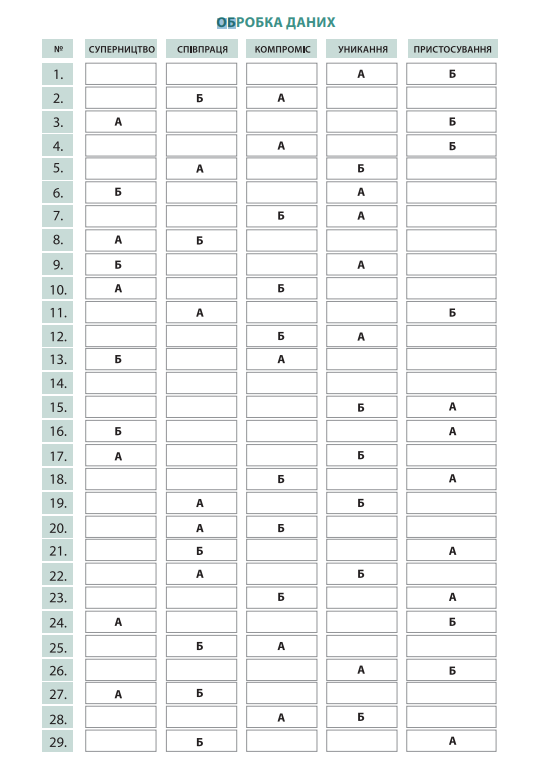 Додаток ЕМетодика «Рукавичка» Г.ЦукерманМета дослідження: вивчення відносин дітей з однолітками та комунікативних умінь.Матеріал: вирізані з паперу рукавички (за кількістю учасників), три різнокольорових олівця.Метод оцінювання: спостереження за взаємодією дітей, що працюють парами, і аналіз результату.Хід роботи: проводиться у вигляді гри. Для проведення з паперу вирізують рукавички з різними незафарбованими візерунками. Кількість пар рукавичок відповідає числу пар учасників. Дітям, які сидять парами, дають кожному по одному зображенню рукавички і просять прикрасити їх однаково, тобто так, щоб вони склали пару. Діти можуть самі придумати візерунок, але спочатку їм треба домовитися між собою, який візерунок вони будуть малювати. Кожна пара учнів отримує зображення рукавичок у вигляді силуету (на праву і ліву руку) і однакові набори кольорових олівців.Критерії оцінювання:продуктивність спільної діяльності оцінюється за ступенем схожості візерунків на рукавичках;вміння дітей домовлятися, приходити до спільного рішення, вміння переконувати, аргументувати і т.д .;взаємний контроль у процесі виконання діяльності: чи діти відступають від початкового задуму, як на них реагують; взаємодопомога по ходу малювання;емоційне ставлення до спільної діяльності: позитивне (працюють із задоволенням і інтересом), нейтральне (взаємодіють один з одним в силу необхідності) або негативне (ігнорують один одного, сваряться і ін.).Рівні оцінювання:Низький рівень: в узорах явно переважають відмінності або взагалі немає подібності. Діти не намагаються домовитися, кожен наполягає на своєму.Середній рівень: схожість часткова - окремі ознаки (колір або форма деяких деталей) збігаються, але є і помітні відмінності.Високий рівень: рукавички прикрашені однаковим або дуже схожим візерунком. Діти активно обговорюють можливий варіант узору; доходять згоди щодо способу розфарбовування рукавичок; порівнюють способи дії і координують їх, будуючи спільну дію; стежать за реалізацією прийнятого задуму.Додаток ЄОпитувальник «Стиль саморегуляції поведінки - ССП-98» В.І.МоросановоїОпитувальник ССП-98 складається з 46 тверджень, що входять до складу шести шкал, що виділяються відповідно до основних регуляторних процесів (планування, моделювання, програмування, оцінки результатів) і регуляторно-особистісними властивостями (гнучкості і самостійності) До складу кожної шкали входять по дев'ять тверджень. Структура опитувальника така, що ряд тверджень входять до складу відразу двох шкал в зв'язку з тим, що їх можна віднести до характеристики як регуляторного процесу, так і властивості регуляції.Мета методики. Це діагностика розвитку індивідуальної саморегуляції і її персональний профіль, що включає показники планування, моделювання, програмування, оцінки результатів, а також показники розвитку регуляторно-особистісних властивостей - гнучкості і самостійності. За допомогою цієї методики можна вирішувати і практичні завдання, зокрема, виявляти індивідуальний профіль різних регуляторних процесів і рівень розвиненості загальної саморегуляції як регуляторних передумов успішності оволодіння новими видами діяльності.Теоретичний конструкт, що лежить в основі побудови методики.Саморегуляція довільної активності людини розуміється як системно організований психічний процес по ініціації, побудови, підтримки та управління всіма видами і формами зовнішньої і внутрішньої активності, який направлено на досягнення прийнятих суб'єктом цілей (Конопкін, 1980; Конопкін, Моросанова, Степанський, 1990).За визначенням В.І. Моросанової, «стильовими особливостями саморегуляції є типові для людини і найбільш істотні індивідуальні особливості самоорганізації і управління зовнішньої і внутрішньої цілеспрямованої активністю, стійко виявляється в різних еѐ видах».Стиль саморегуляції проявляється в тому, яким чином людина планує і програмує досягнення життєвих цілей, враховує значимі зовнішні і внутрішні умови, оцінює результати і коригує свою активність для досягнення суб'ектівнопріемлемих результатів, в тому, в якій мірі процеси самоорганізації розвинені і усвідомлені.Шкала -Планування (Пл) характеризує індивідуальні особливості визначення мети й утримання цілей, рівень сформованості у людини усвідомленого планування діяльності. При високих показниках за цією шкалою у суб'єкта сформована потреба в усвідомленому плануванні діяльності, плани в цьому випадку реалістичні, деталізовані, ієрархічні, дієві і стійкі, цілі діяльності висуваються самостійно. У піддослідних з низькими показниками за шкалою потреба в плануванні розвинена слабо, плани схильні до частої зміни, поставлена ​​мета рідко буває досягнута, планування не дієве, малореалістичне. Такі випробовувані вважають за краще не замислюватися про своє майбутнє, цілі висувають ситуативно і зазвичай не самостійно.Шкала - Моделювання (М) дозволяє діагностувати індивідуальну розвиненість уявлень про систему зовнішніх і внутрішніх значущих умов, ступінь їх усвідомленості, деталізованості і адекватності. Випробовувані з високими показниками за шкалою здатні виділяти значущі умови досягнення цілей як в поточній ситуації, так і в перспективному майбутньому, що проявляється в адекватності програм дій планам діяльності відповідно до одержуваних результатів прийнятим цілям. В умовах несподівано мінливих обставин, при зміні способу життя, перехід на іншу систему роботи такі випробовувані здатні гнучко змінювати модель значущих умов і, відповідно, програму дій. У випробовуваних з низькими показниками за шкалою слабка сформованість процесів моделювання призводить до неадекватної оцінки значимих внутрішніх умов і зовнішніх обставин, що проявляється в фантазуванні, яке може супроводжуватися різкими перепадами ставлення до розвитку ситуації, наслідків своїх дій. У таких випробовуваних часто виникають труднощі у визначенні мети і програми дій, адекватних поточній ситуації, вони не завжди помічають зміна ситуації, що також часто призводить до невдач.Шкала - Програмування (Пр) діагностує індивідуальну розвиненість усвідомленого програмування людиною своїх дій. Високі показники за цією шкалою говорять про потреби у людини продумувати способи своїх дій і поведінки для досягнення намічених цілей, деталізованості і розгорнення розроблюваних програм. Програми розробляються самостійно, вони гнучко змінюються в нових обставинах і стійкі в ситуації перешкод. У разі невідповідності отриманих результатів цілям проводиться корекція програми дій до отримання прийнятною для суб'єкта успішності. Низькі показники за шкалою програмування говорять про невміння і небажання суб'єкта продумувати послідовність своїх дій. Такі випробовувані вважають за краще діяти імпульсивно, вони не можуть самостійно сформувати програму дій, часто стикаються з неадекватністю отриманих результатів цілям діяльності і при цьому не вносять змін до програми дій, діючи шляхом проб і помилок.Шкала - Оцінювання результатів (ОР) характеризує індивідуальну розвиненість і адекватність оцінки випробуваним себе і результатів своєї діяльності і поведінки. Високі показники за цією шкалою свідчать про розвиненість і адекватності самооцінки, сформованості та стійкості суб'єктивних критеріїв оцінки успішності досягнення результатів. Суб'єкт адекватно оцінює як сам факт неузгодженості отриманих результатів з метою діяльності, так і призвели до нього причини, гнучко адаптуючись до зміни умов. При низьких показниках за цією шкалою випробуваний не помічає своїх помилок, некритичний до своїх дій. Суб'єктивні критерії успішності недостатньо стійкі, що веде до різкого погіршення якості результатів при збільшенні обсягу роботи, погіршенні стану або виникненні зовнішніх труднощів.Шкала – гнучкість  (Г) діагностує рівень сформованості регуляторної гнучкості, тобто здатності перебудовувати систему саморегуляції у зв'язку зі зміною зовнішніх і внутрішніх умов. Випробовувані з високими показниками за шкалою гнучкості демонструють пластичність усіх регуляторних процесів. при виникненні непередбачених обставин такі випробовувані легко перебудовують плани і програми виконавчих дій і поведінки, здатні швидко оцінити зміну значущих умов і перебудувати програму дій. При виникненні неузгодженості отриманих результатів з прийнятою метою своєчасно оцінюють сам факт неузгодженості, вносять корекцію в регуляцію. Гнучкість Регуляторика дозволяє адекватно реагувати на швидку зміну подій і успішно вирішувати поставлену задачу в ситуації ризику. Випробовувані з низькими показниками за шкалою гнучкості в динамічній, швидко мінливій обстановці почуваються невпевнено, важко звикають до змін у житті, зміні обстановки і способу життя. В таких умовах не дивлячись навіть на сформованість процесів регуляції, вони не здатні адекватно реагувати на ситуацію, швидко і своєчасно планувати діяльність і поведінку, розробляти програму дій, виділяти значущі умови, оцінювати неузгодженість отриманих результатів з метою діяльності та вносити корекції. В результаті у таких досліджуваних неминуче виникають регуляторні збої і, як наслідок, невдачі у виконанні діяльності. Шкала – Самостійність  (С) характеризує розвиненість регуляторної автономності.Наявність високих показників за шкалою самостійності свідчить про автономність в організації активності людини, його здатності самостійно планувати діяльність і поведінку, організовувати роботу з досягнення висунутої мети, контролювати хід її виконання, аналізувати і оцінювати як проміжні, так і кінцеві результати діяльності. Випробовувані з низькими показниками за шкалою самостійності залежні від думок і оцінок оточуючих. Плани і програми дій розробляються несамостійні, такі випробовувані часто і некритично слідують чужим порадам. При відсутності сторонньої допомоги у таких досліджуваних неминуче виникають регуляторні збої.Загальний рівень саморегуляції характеризує загальний рівень сформованості індивідуальної системи усвідомленої саморегуляції довільної активності людини. Для досліджуваних з високими показниками загального рівня саморегуляції характерна усвідомленість і взаємопов'язаність у загальній структурі індивідуального регулювання регуляторних ланок. такі випробовувані самостійні, гнучко і адекватно реагують на зміну умов, висунення і досягнення мети у них у великій мірі усвідомлено. При високій мотивації досягнення вони здатні формувати такий стиль саморегуляції, який дозволяє, компенсувати вплив особистісних, характерологічних особливостей, що перешкоджають досягненню мети.Чим вище загальний рівень усвідомленої саморегуляції, тим легше людина опановує нові види активності, впевненіше почуває себе в незнайомих ситуаціях, тим стабільніше її успіхи в звичних видах діяльності. У піддослідних з низькими показниками за даною шкалою потреба в усвідомленому плануванні та програмуванні своєї поведінки несформована, вони більш залежні від ситуації і думки оточуючих людей. Можливість компенсації несприятливих для досягнення поставленої мети особистісних особливостей у таких випробуваних знижена в порівнянні з піддослідними з високим рівнем регуляції. Відповідно успішність оволодіння новими видами діяльності у великій мірі залежить від відповідності стильових особливостей регуляції і вимог освоюється виду активності.Інструкція: Пропонуємо Вам низку висловлювань про особливості поведінки. Послідовно прочитавши кожне висловлювання, виберіть один з чотирьох можливих відповідей: «Правильно», «Мабуть, вірно», «Мабуть, невірно», «Невірно» і поставте хрестик у відповідній графі на аркуші відповідей. Не пропускайте жодного висловлювання. Пам'ятайте, що не може бути хороших чи поганих відповідей, так як це не випробування Ваших здібностей, а лише виявлення індивідуальних особливостей Вашої поведінки.Діагностика саморегуляції1. Свої плани на майбутнє люблю розробляти в найменших деталях.2. Люблю всякі пригоди, можу йти на ризик.3. Намагаюся завжди приходити вчасно, але тим не менш часто спізнююся.4. Дотримуюся девізу - Вислухай пораду, але зроби по-своєму.5. Часто покладаюся на свої здібності орієнтуватися по ходу справи і не прагну заздалегідь уявити послідовність своїх дій.6. Навколишні відзначають, що я недостатньо критичний до себе і своїх дій, але сам я це не завжди помічаю.7. Напередодні контрольної роботи  у мене зазвичай з'являлося відчуття, що не вистачило 1-2 днів для підготовки.8. Щоб відчувати себе впевнено, необхідно знати, що чекає на тебе сніданок.9. Мені важко себе змусити щось переробляти, навіть якщо якість зробленого мене не влаштовує.10. Не завжди помічаю свої помилки, частіше це роблять оточуючі мене люди.11. Перехід на нову систему роботи не завдає мені особливих незручностей.12. Мені важко відмовитися від прийнятого рішення навіть під впливом близьких мені людей.13. Я не відношу себе до людей, життєвим принципом яких є - Сім раз відміряй, один раз відріж. 14.Не люблю, коли мене опікують і за мене щось вирішують.15. Не люблю багато роздумувати про своє майбутнє.16. У новому одязі часто відчуваю себе ніяково.17. Завжди заздалегідь планую свої витрати, не люблю робити незапланованих покупок.18. Уникаю ризику, погано справляюся з несподіваними ситуаціями.19. Моє ставлення до майбутнього часто змінюється: то будую райдужні плани, то майбутнє здається мені похмурим.20. Завжди намагаюся продумати способи досягнення мети, перш ніж почну діяти.21. Віддаю перевагу зберігати незалежність навіть від близьких мені людей.22. Мої плани на майбутнє зазвичай реалістичні, і я не люблю їх змінювати.23. У перші дні канікул при зміні способу життя завжди з'являється почуття дискомфорту.24. При великому обсязі роботи неминуче страждає якість результатів.25. Люблю зміни в житті, зміну обстановки і способу життя.26. Не завжди вчасно помічаю зміни обставин і через це терплю невдачі.27. Буває, що наполягаю на своєму, навіть коли не впевнений у своїй правоті.28. Люблю дотримуватися заздалегідь наміченого на день плану.29. Перш ніж з'ясовувати стосунки, намагаюся уявити собі різні способиподолання конфлікту.30. У разі невдачі завжди шукаю, що ж було зроблено неправильно.31. Не люблю посвячувати кого-небудь в свої плани, рідко дотримуюся чужих порад.32. Вважаю розумним принцип: спочатку треба вплутатися в бій, а потім шукати засоби для перемоги.33. Люблю помріяти про майбутнє, але це скоріше фантазії, ніж реальність.34. Намагаюся завжди враховувати думку товаришів про себе та свою роботу.35. Якщо я зайнятий чимось важливим для себе, то можу працювати в будь-якій обстановці.36. В очікуванні важливих подій прагну заздалегідь уявити послідовність своїх дій при тому чи іншому розвитку ситуації.37. Перш ніж взятися за справу, мені необхідно зібрати докладну інформацію про умови її виконання та супутні обставини.38. Рідко відступати від розпочатої справи.39. Часто допускаю недбале ставлення до своїх зобов'язань в разі втоми і поганого самопочуття.40. Якщо я вважаю, що правий, то мене мало хвилює думка оточуючих про мої дії.41. Про мене кажуть, що я не вмію відокремити головне від другорядного.42. Не вмію і не люблю заздалегідь планувати свій бюджет.43. Якщо в роботі не вдалося домогтися влаштовує мене якості, прагну переробити, навіть якщо оточуючим це не важливо.44. Після вирішення конфліктної ситуації часто подумки до неї повертаюся, перевіряю ще вжиті заходи і результати.45. Невимушено відчуваю себе в незнайомій компанії, нові люди мені зазвичай цікаві.46. ​​Зазвичай різко реагую на заперечення, намагаюся думати і робити все по-своєму.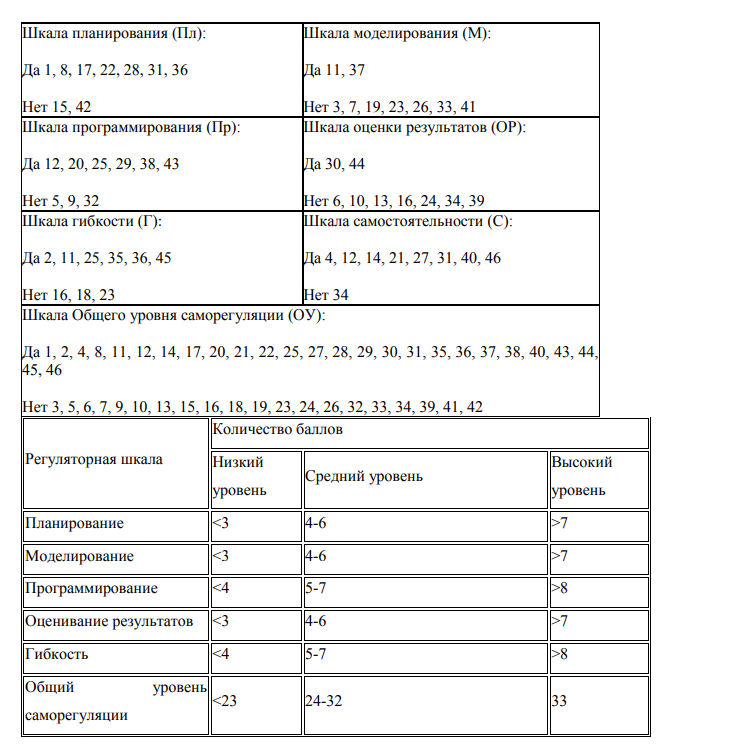 Правила діагностики:Тип стилю саморегуляції діагностується залежно від середніх і високих показників (5 балів і більше) за шкалами самостійності (автономний стиль саморегуляції), гнучкості (оперативний стиль саморегуляції), надійності (стійкий стиль).Особливості стилю саморегуляції визначаються залежно від показників шкал планування, моделювання, програмування, оцінки результатів. "Сильна сторона" регуляторного стилю - особливості, що сприяють успіху діяльності і в т.ч. навчання, - пов'язані із середніми та високими значеннями показників (5 балів і більше).«Слабка сторона» стилю саморегуляції - особливості, які не сприяють успіху діяльності і вимагають компенсації - пов'язані з низькими значеннями показників (4 балів і менш).Можливості компенсації слабкої сторони пов'язані з особливостями сильної сторони і визначаються в залежності від ймовірного стилю саморегуляції діяльності (див. табл.).Таблиця. Індивідуально-типові комплекси стильових особливостей регуляторних процесів «автономних», «оперативних», «стійких» учнів 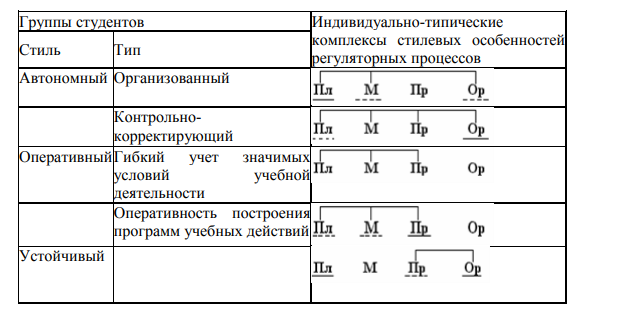 Примітка:1) «-» -сильний сторона - функціонально розвинене ланка;2) «- - -» - слабка сторона - функціонально слабко розвинене ланка;3) «» - компенсація;4) стильові особливості, пов'язані з процесами: Пл - планування, М - моделювання, Пр - програмування, Ор - оцінки результатів. Дамо коротку характеристику кожного з стилів.Група учнів  з оперативним стилем саморегуляції включає дві підгрупи, або типу. Перший тип відрізняється гнучкістю обліку значущих умов навчання. Сильна сторона регуляції  школярів пов'язана з високою сформованістю процесів моделювання. Для них характерна швидкість включення в навчальну ситуацію, легкість орієнтації в швидко мінливій обстановці, оперативність обліку вимог викладачів і умов навчання, вміння знайти правильну тактику під час відповіді і виконання навчальних завдань. їх слабкою стороною є низька усвідомленість і стійкість навчальних цілей, низька самоорганізація процесу навчання, труднощі, пов'язані з побудовою програм навчальних дій, їх недостатня деталізація. «Слабке місце» регуляції даних студентів компенсується вираженим розвитком процесів моделювання. Низька усвідомленість і стійкість навчальних цілей компенсується за рахунок швидкості включення в навчальну ситуацію і легкості орієнтації в ній. Труднощі побудови програм навчальних дій і їх недостатня деталізація компенсуються легкістю пристосування до вимог викладачів і умовами ситуації.Другий тип дітей з оперативним стилем саморегуляції характеризується оперативністю побудови програм навчальних дій. Випробовувані цієї групи відрізняються високою ступенем деталізації програм, гнучкістю їх перебудови в разі потреби і їх заміною, коли немає очікуваних результатів. Учні цього типу легко включаються в навчальну діяльність і можуть швидко перемикатися. До їх «слабкої сторони» відноситься низька усвідомленість і стійкість навчальних цілей і, як наслідок, слабка самоорганізація навчання: Труднощі, пов'язані з орієнтацією в навчальній ситуації і визначенням цілей з урахуванням вимог викладачів і конкретної обстановки. У даних учнів в профілі регуляторних особливостей позначилися компенсаторні відносини між особливостями процесів планування і програмування, моделювання, що свідчить про те, що «слабка сторона» їх регуляторного стилю компенсується за рахунок особливостей ланки програмування. Недостатня усвідомленість і стійкість навчальних цілей компенсуються за рахунок швидкості включення в навчальну роботу. Труднощі орієнтації і врахування умов в навчальних ситуаціях компенсуються за рахунок оперативності побудови і перебудови програм виконавчих дій. «Сильною стороною» регуляторного стилю автономних студентів, названих групою організованого типу, є усвідомленість і самостійність у виборі і постановці навчальних цілей, визначення послідовності їх здійснення, прагнення визначити навчальні перспективи на тривалий час. До їх «слабкої сторони» відносяться недостатнє врахування вимог вчителя і умов конкретної обстановки і, внаслідок цього, труднощі орієнтації в мінливій ​​навчальній ситуації. «Слабке місце» стилю також полягає в недостатній сформованості критеріїв успішності навчальної діяльності. Функціональна недостатність процесів моделювання та оцінки результатів компенсується за рахунок розвиненого ланки планування: навчальні ситуації заздалегідь плануються, продумуються задовго до того, як реалізуються, критерії успішності навчальної діяльності заздалегідь продумуються і чітко визначені для різних ситуацій.До «сильної сторони» дітей з автономним стилем саморегуляції навчальної діяльності, названих групою контрольно-коригуючого типу, відносяться автономність функціонування процесів ланки оцінки результатів, висока сформованість критеріїв успішності навчальної діяльності. Їх слабкою стороною є низька усвідомленість навчальних цілей і, як наслідок, низька самоорганізація процесу навчання. Вони не намагаються планувати свою навчальну діяльність і не прагнуть визначити її перспективи на досить тривалий час. Компенсаторні відносини в регуляторному профілі даних школярів  були виявлені між особливостями процесів планування та оцінки результатів, що свідчить про те, що навчальні цілі цих випробовуваних в процесі навчання піддаються постійному контролю і корекції, ніж та забезпечується адекватність цілей і їх досягнення.Група стійких дітей характеризується стійкістю функціонування процесів оцінки результатів, строгістю і стійкістю критеріїв успішності в психологічно складних умовах. Їх сильною стороною є також усвідомленість цілей і стійкість в ситуації напруги, в обстановці заниженою і підвищеної мотивації навчання. Слабкою стороною стилю саморегуляції даних школярів  є труднощі, пов'язані з пошуком і побудовою програм навчальних дій, їх недостатня деталізація. Слабка ланка регуляції компенсується за рахунок розвиненості процесів оцінки результатів: програми дій в процесі занять контролюються і коректуються до тих пір, поки це не призведе до планованих результатів.Додаток ЖТест на виявлення рівня моральної децентрації «Булочка Ж.Піаже»Мета: виявлення рівня моральної децентрації як здатності до координації (співвіднесення) трьох норм - справедливого розподілу, відповідальності, взаємодопомоги на основі принципу компенсації.Оцінювані УНД: дії морально-етичного оцінювання, рівень моральної децентрації як координації кількох норм.Форма (ситуація оцінювання): індивідуальне обстеження дитини.Метод оцінювання: бесіда.Текст завдання:Одного разу у вихідний день мама з дітьми гуляла берегом річки. Під час прогулянки вона дала кожній дитині по булочці. Діти почали їсти. А найменша дитина, яка виявилася неуважною, впустила свою булочку в воду.1. Що робити мамі? Чи повинна вона дати дитині ще булочку?2. Чому?3. Уяви, що у мами більше немає булочок. Що робити і чому?Критерії оцінювання:Рішення моральної дилеми. Відповідь на питання №1.Спосіб координації норм. Відповідь на питання №2Рішення моральної дилеми з ускладненням умов №3Показники рівня виконання завдання (моральної децентрації):1 - Відмова дати малюкові ще одну булочку із зазначенням необхідності нести відповідальність за свій вчинок («ні, він вже отримав свою булочку», «він сам винен, впустив її») (норма відповідальності і санкція). Децентрації немає, здійснюється врахування тільки однієї норми (справедливого розподілу). Не враховуються всі обставини, включаючи наміри героя – низький рівень; 2 - Пропонується здійснити повторний розподіл булочок між усіма учасниками («дати ще, але кожному») (норма справедливого розподілу). Координація норми справедливого розподілу і принципу еквівалентності. Перехід до координації кількох норм – середній рівень; 3 - Пропозиція дати булочку  найслабшому - «дати йому ще, тому що він маленький» - норма взаємодопомоги та ідея справедливості з урахуванням обставин, принцип компенсації, що знімає відповідальність з молодшого і вимагає надати йому допомогу як нужденному і слабкому, децентрації на основі координації кількох норм на основі операцій еквівалентності і компенсації (Л.Кольберг) – високий рівень.  Додаток Систематичне календарне планування уроків, спрямованих на формування інтересу до читання в учнів  3 класу (за підручником О.Савченко ) Додаток Кластери Рис. 1. Кластер на тему «Ознаки комічного у творах».Рис. 2. Кластер на тему «Жанрова різноманітність гумористичних творів». Кількість завдань Кількість завдань у підручнику О.СавченкоКількість завдань у підручнику О.СавченкоКількість завдань у підручнику О.СавченкоКількість завдань у підручнику О.Вашуленко Кількість завдань у підручнику О.Вашуленко Кількість завдань у підручнику О.Вашуленко Кількість завдань у підручнику І. БольшаковоїКількість завдань у підручнику І. БольшаковоїКількість завдань у підручнику І. БольшаковоїКількість завдань у підручнику  Г.Остапенко  Кількість завдань у підручнику  Г.Остапенко  Кількість завдань у підручнику  Г.Остапенко  Усього творчих репродуктивних частково-пошукових творчихрепродуктивнихчастково-пошуковихтворчихрепродуктивнихчастково-пошуковихтворчихрепродуктивнихчастково-пошукових Дані  1436 41 4043  507447102476846У %15, 339,64530,132, 337,633,221,145,729,242,228,6Всього гумористичних творів у % 18, 5 18, 5 18, 5 21,221,221,244,844,844,8686868Показники Рівні у %Рівні у %Рівні у %Рівні у %Рівні у %Рівні у %ВисокийВисокийСереднійСереднійНизькийНизькийКГЕГКГЕГКГЕГРівень сформованості прагнення до успіху та ціннісних орієнтацій дітей 23,524,75152,325,523Показники Рівні у %Рівні у %Рівні у %Рівні у %Рівні у %Рівні у %ВисокийВисокийСереднійСереднійНизькийНизькийКГЕГКГЕГКГЕГРівень сформованості соціально-комунікативних знань і відносин19,622,448,847,531,630,1Показники Рівні у %Рівні у %Рівні у %Рівні у %Рівні у %Рівні у %ВисокийВисокийСереднійСереднійНизькийНизькийКГЕГКГЕГКГЕГРівень сформованості соціальних якостей 21,419,850,251,328,428,9Здатність до саморегуляції 19,820,748,650,431,628,9Здатність до кооперації 20,221,649,551,330,327,1Рівень конфліктності192047483432Рівень емпатії, доброзичливості19,622,45152,529,425,1Узгальнені дані 2020,949,350,730,728,4Компоненти  Рівні у %Рівні у %Рівні у %Рівні у %Рівні у %Рівні у %ВисокийВисокийСереднійСереднійНизькийНизькийКГЕГКГЕГКГЕГмотиваційно-світоглядний компонент 23,5	24,75152,325,523понятійно-сутнісний компонент 19,622,4	48,847,531,6	30,1	практико-діяльнісний компонент 2020,949,350,7	30,728,4Узагальнені дані 21,122,649,750,229,327,2Спосіб взаємодії Метод формування Монолог Розповідь учня Діалог Різні види бесід: сократична, класична, демократична Полілог Дискусія, диспут, евристична бесіда, демократична бесіда Телефонна розмова Сюжетно-рольова гра Телеграма, SMSДидактична гра Повідомлення Презентація Висловлювання Бесіда, дискусія, диспут Компоненти Методи формування Понятійно-сутніснийРозповідь учителя, пояснення, інструктаж, аудіювання, сократівська, класична, демократична бесіда Практико-діяльніснийДискусія, диспут, повідомлення,  проєктна діяльність, презентація, вправи, створення моральних ситуацій вибору, моделювання, проблемна ситуація зіставлення комічних творів різних письменників або комічних і некомічних творів, подібних за тематикою; інсценування; створення гіпотетичної ситуації; лінгвістичний експеримент, пов'язаний з промовою персонажів; мовні ігри, рольова гра, словесне малювання, створення лимериків і пародій, конференціяМотиваційно-світогляднийМетод емоційного зараження, переконання, педагогічний коучінг,  евристична бесідаРівні Експериментальна група (у %) Експериментальна група (у %) Динаміка (у %)Контрольна група (у %)Контрольна група (у %)Динаміка (у %)Рівні Констатувальний етап Контрольний етапКонстатувальний етапКонтрольний етапРівні Високий 24,727,2+2,523,524,5+1Середній 52,362, 4+9,15153+2Низький 2313,4-11,625,522,5-3Рівні Експериментальна група (у %) Експериментальна група (у %) Динаміка (у %)Контрольна група (у %)Контрольна група (у %)Динаміка (у %)Рівні Констатувальний етап Контрольний етапКонстатувальний етапКонтрольний етапРівні Високий 22,425,3+2,919,621,3+1,7Середній 47,556,2+8,748,850,4+1,6Низький 30,118,5-11,631,628,3-3,3Рівні Експериментальна група (у %) Експериментальна група (у %) Динаміка (у %)Контрольна група (у %)Контрольна група (у %)Динаміка (у %)Рівні Констатувальний етап Контрольний етапКонстатувальний етапКонтрольний етапРівні Високий 20,924,8+3,92021,5+1,5Середній 50,757,9+7,249,351,4+2,1Низький 28,417,3-11,130,727, 1-3,6Компонент /Критерій Групи Етапи Рівень сформованості у %Рівень сформованості у %Рівень сформованості у %Компонент /Критерій Групи Етапи Високий Середній Низький  мотиваційно-світоглядний (мотиваційний)КГ констатувальний23,55125,5 мотиваційно-світоглядний (мотиваційний)КГ контрольний 24,55322,5 мотиваційно-світоглядний (мотиваційний)ЕГ констатувальний24,752,323 мотиваційно-світоглядний (мотиваційний)ЕГ контрольний 27,262, 413,4понятійно-сутнісний (когнітивний)КГ констатувальний19,648,831,6понятійно-сутнісний (когнітивний)КГ контрольний 21,350,428,3понятійно-сутнісний (когнітивний)ЕГ констатувальний22,447,530,1понятійно-сутнісний (когнітивний)ЕГ контрольний 25,356,218,5 практико-діяльнісний (поведінковий) КГконстатувальний2049,3	30,7 практико-діяльнісний (поведінковий) КГконтрольний21,551,427, 1 практико-діяльнісний (поведінковий) ЕГ констатувальний20,9	50,7	28,4 практико-діяльнісний (поведінковий) ЕГ контрольний24,857,917,3УзагальненіданіКГ констатувальний21,149,729,3УзагальненіданіКГ контрольний 22,451,626УзагальненіданіЕГ констатувальний22,650,227,2УзагальненіданіЕГ контрольний 25,759,816,5Кількість гумористичних творів у підручнику Г.Остапенко Кількість гумористичних творів у підручнику О. Савченко Кількість гумористичних творів у підручнику О.Вашуленко Кількість гумористичних творів у підручнику І. Большакової Уривок із повісті Всеволода Нестайка «Одиниця з обманом»А.Камінчук «Дзвоники»  (вірш)  Уривок. Жодного дня без пригод За повістю Всеволода Нестайка «Одиниця з обманом»Хитрунець (вірш) Леся МовчунСмачні мандри За віршем Євгенії ПірогРозділ І, у якому бобрів стає більше за повістю Ольги Купріян "Боброго ранку" (оповідання)Михайло Стельмах «Бобри» (вірш) «Про дівчинку, яка нічого не їла» (за Н.Забілою (вірш) «Не давайте мені їсти» Григорій ФальковичОксана Сенатович «Ми розбили склянку з чаєм» (вірш) «Подарунки не для всіх» За п'єсою Юлїї Домашець «Дарунки Миколая»«Лист, що приходить раз на рік»  За твором Джона Рональда Руела Толкіна«Листи Різдвяного Діда»«Нова нота» За повістю Сашка Дерманського«Володар Макуци, або Пригоди вужа Ониська» (оповідання)«Усе йде шкереберть»За повістю Сашка Дерманського«Володар Макуци, або Пригоди вужа Ониська»«Концерт для друзів»  За повістю Сашка Дерманського«Володар Макуци, або Пригоди вужа Ониська»Іван Андрусяк Обурений (вірш) «В лісі є зелена хата» П.Воронько (вірш) Віра Правоторова «Зимовий сон» (вірш) «Сни» Л.Мовчун (вірш) «Сонолови»За повістю Роальда Дала "Великий Дружній Велетень"«Годинникові колеса» Зі збірки Григорія Сковороди "Байки Харківські" «Лис та лелека»Зі збірки Федра "Байки ФедраКазкова повість Галини Вдовиченко «Ліга непарних шкарпеток»«Мамина робота» Сашко Дерманський«На сторожі» За повістю Джемері Стронґа"Розшукується ракета на чотирьох лапах"«Усміхаки» За книжкою Лариси Денисенко (оповідання) «Собаче листування», «Котяча справа» І.Андрусяк (вірші) «Котище» М.Савка (вірш)  «Погана звичка»За українською народною казкою "Язиката Хвеська"А.Костецький Літні турботи» (вірш) 1. Меґан МакДоналд. «Джуді знайомиться з новим учителем»(Уривок з повісті «Джуді Муді») .2. Марія Манеру. «Шарлотта отримує… тринадцять балів! 3. Любов Відóта«НЕЗРОЗУМІЛІ СЛОВА» (оповідання) 4. Зірка Мензатю. «Новорічна пригода з відьмою» (казка). 5. Богдана Бойко«У театрі»  (вірш) 6. Леонід Глібов«Лебідь, Щука і Рак» (байка). 7. Леонід Глібов.«Чиж та Голуб» (байка).8.  Анатолій Костецький. «Добра порада» (Байка).9. Дмитро ПавличкоДЯДЬКО ДОЩ (вірш). 10.Тетяна Майданович. «Телефонна розмова» (вірш). 11. Нана Деменкова. «Дружок і Образа» Я друзів не продаю (оповідання).11. Марко Вітлер. «Кошеня пропало» (оповідання). 12. Анатолій Костецький «Спішу додому» (вірш). 13. Оксана Сенатович «Балакуни» (вірш).14. Володимир Коломієць «Ліс і Лис» (вірш). Вікторія Забава«МІСЯЦЬ ЖОВТЕНЬ» (вірш)Марина Павленко«ХАТКА ДЛЯ НЕХАЙКА»(Із книжки «Півтора бажання»)«ПАПЕРОВІ КВІТИ» (Уривок із повісті-казки «Мала Баба Яга»).Вадим Скомаровський«МОРОЗЕНКО» (вірш) Олена Комова«НОВИЙ РІК У ШАФІ»(Скорочено).Ірина Жиленко«СНІГОВА БАБА» (вірш).«ДВОЄ ПРИЯТЕЛІВ І ВЕДМІДЬ» Езоп (байка). Л.Глібов «КОНИК-СТРИБУНЕЦЬ» (байка). П.Глазовий «Жолудь» (байка).Г. Бойко «ПРОВАЛИВСЯ ПО КОЛІНА» (веселинка).12.    Г.Бойко «Бабуся і внук» (веселинка).13. Г.Бойко «Де Іванко» (вірш).14.   Г.Бойко «Булка з маслом» (вірш).15.     Олександр Подоляк «МІЙ ЗОРЕЛІТ» (вірш).16.  О.Дерманський «КОГО БЕРУТЬ У КОСМОНАВТИ»(вірш)17.  Леонід Глібов«ХТО баба?» (акровірш).18. Василь Довжик «Срібна зірка» (акровірш).19. А.Костецький «Новенька» (вірш).20.  А.Костецький «ЯК ЗАХОЧЕШ — БУДЕ ВСЕ» (вірш).21.  Галина Джемула«ЯК АНДРІЙКО ВЧИВСЯ ЗАОЩАДЖУВАТИ» (вірш).22.  За Миколою Магерою «ЧУБЧИК» (казка).За Марією Дуриковою «Першокласник» (оповідання).Г.Бойко «Як я вчора виступав» (вірш). За Катериною Єгорушкіною «Білка» (казка).Ю.Ярмиш «ТРАМВАЙ І ЩИГЛИК».«Пан коцький» (укр. народна казка).Езоп «ЛИСИЦЯ І ВОРОНА» (байка). Л.Глібов  «ҐАВА І ЛИСИЦЯ» (байка). Григорій Фалькович «Грип» (вірш). Іван Франко «Байка про байку».О.Мамчич «БОСО-ВЗУТИЙ СНІГОВИК» (вірш).За Джанні Родарі «Палац із морозива» (казка) В.Нестайко уривок з повісті «Одиниця з обманом».За О.Дерманським «ЯК МИ БЮДЖЕТ ФОРМУВАЛИ» (оповідання). Юліан Тувім «Паротяг» (вірш).«ТОНІНО, ЯКОГО НІХТО НЕ БАЧИВ» Д.Радарі (казка).О.Кротюк «ЛІТАЧОК» оповідання). Григорій Фалькович «Обіцяю» (вірш).Я.Стельмах «НАХАБА» (оповідання).І.Андрусяк «НЕ КУСАЄТЬСЯ»(вірш). А.Ліндгрен «МАЛИЙ І КАРЛСОН, ЩО ЖИВЕ НА ДАХУ»ЧАСТИНА І (казка). За Жілем Тібо «ПОДАРУНКИ НІКОЛАСА» (оповідання).Сашко Дерманський «СЕНСАЦІЯ»(оповідання).Усього 82 твори в 2 частинах, з них – 37 гумористичних, 2 байки, 14 віршів, 2 казки, 1 п'єса, 18 оповідань 45 % Всього 76 творів, з них гуморичстичних – 14, серед них – 6 віршів,  3 байки,  1 казка,  5 оповідання.18, 5 % Всього 99 творів, з них гумористичних – 21. Серед яких - 10 віршів, 2 веселинки, 2 акровіршів, 3 байки, 2 казки, 2 оповідання. Найбільша жанрова різноманітність творів   21, 2 % Всього 49 творів,  з них 22 гумористичних, серед яких – 6 віршів, 6 оповідань, 7 казки, 3 байки. 44, 8 % № п/пЗавдання Сторінки підручника Прочитай уривок із повісті про життя київських школярів Знайомство за повістю Всеволода Нестайка "Одиниця з обманом"С. 6Прочитай уривок із повісті Всеволода Нестайка "Одиниця з обманом"Подвиги сміливі, та чи правдиві? Чи сподобалися тобі пригоди хлопчиків? Чи прийняв/прийняла ти їх на віру?Пограйте в гру "Правда чи вигадка". Нехай кожен підготує по три речення про себе: два правдиві, а одне — ні. Потім читайте їх по черзі. Решта відгадуватимуть, де неправда. Що нового ти дізнався/дізналася про своїх друзів? Про що ти поговориш із ними під час перерви? Яким має бути твоє мовлення, щоб тебе розуміли?С. 8Уявіть, як може продовжитися розповідь про взаєминихлопчиків із повісті В. Нестайка. Як вона може закінчитися?Поділіться своїми думками в групі. Перевір свої припущення, прочитавши уривок.  Чи підказує тобі назва повісті "Одиниця з обманом", про що цей твір? Вислови свої припущення. Запропонуй назву для глави, частини якої прочитав/прочитала в підручнику. Запиши кілька варіантів у зошиті, а потім прочитай партнерові/партнерці по завданню. Який йому/їй сподобався найбільше?С. 10Як гадаєш, чи погодиться мушка на запрошення павучка? Чи страшний він у цьому вірші? Які слова допомагають нам уявити його милим? Що підказує тобі заголовок вірша?С. 17 Прочитай текст і намалюй описану в ньому сім’ю. Прочитай назву твору.  Як сприйняв новину тато-бобер? Чи можемо ми дізнатися з уривка про його почуття? А здогадатися? Поміркуйте, як можуть розвиватися події твору, і придумайте свою версію наступного розділу. Подивися буктрёйлер про цю книжку. Яке враження справив на тебе цей відеоролик? Чи змінилася твоя думка про книжку? Чому? С. 54Прочитай вірш про бобрів. Чи вдалося тобі уявити сімейство бобрів із цього вірша? Що автор вигадав про цих звіряток? Чому придумав бобрів-хліборобів? Розрізни серед висловлень факт, вигадку та судження. Що з цього можна приймати на віру? З чим хтось погодиться, а хтось — ні?С. 58На сцені — театр рук! Зробіть ляльки, інсценуйтевірші про тих, хто по-різному ставиться до їжіС. 104Згадайте ситуації, коли ви не могли порозумітися з другомчи подругою. Розкажіть, чим закінчилося непорозуміння. Прочитай вірш-діалог. Які образливі слова говорили діти одне одному? А які слова допомогли помиритися? Потренуйтеся читати вірш у ролях. С. 118Розкажіть одне одному, що ви знаєте про День святого Миколая, який відзначають 19 грудня. Прочитай про казкові події напередодні цього свята. Чи погоджуєшся ти із судженнями Остапа? Що ти відчуваєш до Іванки? Добери з підказки і запиши слова, які описують Остапа, та слова, що описують Іванку.  Потренуйтеся читати попередній уривок у ролях. Хай кожен із вас спробує побути й Іванкою, й Остапом. Обговоріть, кому яка роль краще вдається. Прочитай уривок із п’єси й дізнайся, чи змогла Іванка виправити ситуацію. Прочитай завершення п’єсиС. 122Розкажіть одне одному, як ваші родини зазвичай святкують Різдво та Новий рік. Прочитай незвичайний літературний твір. Щороку напередодні Різдва діти англійського письменника Джона Рональда Руела Толкіна отримували лист від Різдвяного Діда. Він описував і змальовував у картинках свій будинок, своїхдрузів і події, що відбувалися на Північному полюсі. Чи ви колись уявляли собі життя Діда Мороза чи, як називає його Дж. Р. Р. Толкін, Різдвяного Діда? Чи схожі ваші уявлення на те, що описав автор твору? Які відчуття викликав у вас опис подій на Північному полюсі? Що ви дізналися з листа про Різдвяного Діда, Білого Ведмедя та Місячанина? Запишіть по одному факту про кожного з них. Поміркуй, кому ти можеш написати лист напередодні свят. Це буде паперовий лист у конверті чиелектронний?  Яке судження Різдвяного Діда образило Ведмедя?Напишіть лист Різдвяному Діду про вашу підготовку до свята. Хай кожен з вас почне свій лист, а потім віддасть його надоповнення другу/подрузі. Дописуйте лист від імені якоїсьтваринки і не забувайте про почуття гумору.С. 128Частина 2Згадайте ситуації, коли вам вдавалося відкрити щось раніше невідоме. Розкажіть про це одне одному. Прочитай початок оповідки про одного маленького винахідника. Які емоції були в Кузі на початку оповідки? Як вони змінювалися з кожною зустріччю? Запиши план уривка й перекажи за ним оповідку вдома.С. 6-8Поміркуйте, чи могли друзі відповідати хробачкові інакше,навіть якщо вони й справді були дуже зайняті. Чи потрапляли ви у схожі ситуації? Чи були на місці Кузі або на місці йогодрузів? Як діяли тоді? Прочитай продовження оповідки про хробачка та друзів. Якими словами персонажі розповідають про те, що з ними відбувається? Як про це сказано у заголовку? Чи траплялися такі ситуації в тебе? Чи вдалося збагнути, чому все йшло шкереберть?С. 8Поміркуйте, що Онисько та інші друзі скажуть Кузі. Якоюможе бути розв’язка оповідки? Перевір свої припущення, прочитавши уривок. С. 10Як гадаєте, чи справді сніг обурюється, коли його відкидають лопатою? Чи, може, це його тішить? Уявіть та опишіть,які емоції відчуває сніг, коли з нього ліплять, риють у ньомухід або протоптують стежинкиС. 29Розкажіть про дивовижні сни, які вам колись наснилися.2. Прочитай вірш про ведмежа, яке не хотіло спати. Чи не нагадує тобі ведмежа деяких дітей? Як інакше могла відреагувати мама на прохання сина? Доберидо вірша П. Воронька інший влучний заголовок.С. 36Як ти гадаєш, чи сняться сни тваринкам? Прочитай вірш.Чи гарні сни бачила корівка? Чи приємно було їй прокидатися? Чому?с. 36Прочитай вірш-безкінечник.  Склади і запиши текст-безкінечник про те, щокому сниться у тебе вдома. Обери один з віршів і намалюй до нього серію малюнків-підказок. С. 37Зверни увагу на назву повісті, уривок із якої ти читатимеш.Якими були велетні в інших прочитанихтобою творах — дружніми чи небезпечними?3. Прочитай уривок про дівчинку Софію, яка опинилася у казковому світі велетнів. Чи зрозумілою була тобі велетнева мова? Прочитай уголос його репліки. Як вони звучать: лячно чи по-доброму? Знайди слова, які схожі на українські, але насправді не існують.Чи хотілося б тобі побачити "ляльний кліпунчик" чи "золотисту візіяну"? Придумай свою чудернацьку назву для сну.Що означає скорочення "ВДВ" у тексті?Як Велетень висловлює обурення?Обери фрази, які можна сказати, коли ти дуже розлютився/розлютилася. Додай власні варіанти.— От біда!— Ой, гамселя'йте мої окуляри!— Хай йому грець!— Оце халепа!Придумайте інші різновиди снів, які міг зловити ВДВ. Запишіть їхні назви та описи на аркушах і складіть довідник снів.С. 38Прочитай байку та поміркуй, чому автор написавїї не про людей, а про деталі годинника. Як Григорій Сковорода назвав другу частину байкиС. 78Прочитай байку давньоримського поета, створену понад2000 років тому, і згадай казку, яку вона нагадує. Знайди в цій байці "силу”. Навіщо автор повторив головну думку двічі?Чи ти потрапляв/потрапляла в ситуації, про які говорить мораль цих байок? Як ти гадаєш, чи залишаються байки актуальними в сучасному світі?Оберіть мудру думку та спробуйте показати її слушністьу байці. Хто стане персонажами: тварини чи речі? Прочитайте ваш твір у класі. Обговоріть ваші роботи.С. 79Згадайте відомі вам казки та мультфільми, де речі жиливласним, прихованим від господарів життям. Прочитай уривок та уяви життя самотніх шкарпеток.Яку спільну мету поставили собі шкарпетки? Як гадаєш,чи вдасться їм реалізувати її?Коли ваш клас діяв як справжня команда? У яких випадкахбез підтримки друзів не обійтися? Придумайте назву длясвоєї команди. Прочитай, як діяли члени Ліги непарних шкарпеток, колиу смітнику таки опинилися Синій і ще одна зовсім не білашкарпетка. Прочитай уривки, які свідчать, що шкарпетки були винахідливими, дружними, сміливими, кмітливими.С. 80Чи вдалося тобі уявити всі ці погодні катаклізми у квартирі?Які емоції викликав їх опис у вірші: стало лячно чи весело? Випиши з вірша всі "погодні" слова та словосполученняв зошит, намалюй біля них відповідні піктограми. Як автор пише про мамину вдачу? Опиши за допомогою "погодних" слів чийсь гарний чи поганий настрій. Спробуйте себе в ролі телеведучих. Вигадайте й напишіть прогноз погоди для весняного дня.Потренуйтеся проголошувати його. Коли одинз пари виступає, інший має уважно слухати, а потім дати поради. Покажіть свою роботу іншій парі.С. 96Розкажіть одне одному про своїх домашніх улюбленців. Яківони мають звички? Чи реагують на зміни погоди?Прочитай уривок з повісті та здогадайся, хто веде оповідь. . Як гадаєш, чим закінчилася пригода у фургоні?Чи цікаво було зазирнути в собачі думки? Що тебе насмішило? Прочитай ці уривки вголос. Які розмовні (сленгові) слова вживає песик замість "найкращий", "багато", "дуже поважно"? А ти їх вживаєш?С. 98Напишіть коротку розповідь від імені собаки про якусь подію. Прочитайте її іншій групі.Прочитай назву твору та уривків. Кого так лагідно називаєавторка? Випиши будь-які три корисні поради господарям песиків, які ти знайшов/знайшла в цих уривках. Організуйте дискусію на тему "Хто кращі домашні улюбленці: котики чи песики?". Об’єднайтеся у дві групи: котолюбів та песиколюбів.За 10 хвилин кожна група має записати 5-10 приємних речей, які дарує їм спілкування з улюбленою тваринкою, а також 3 неприємні речі, які дратують в улюбленцеві опонентів.Потім нехай кожна команда влаштує презентацію (можна додати малюнки) і прокоментує 3 твердження від іншої команди. Під час дискусії зберігайте повагу одне до одного та спокій.С. 100Прочитай вірші, головними персонажами яких стали нашічотирилапі друзі. С. 102У якому вірші нам стає шкода кота? У якому вірші є звертання? У якому найбільше варіантів,як можна назвати кота? Згадай якусь милу звичку котика чи песикаи або цікаву ситуацію з ними та напиши проце вірш.С. 103Розкажіть, коли у вас удома панує "сонячна погода", а колинасувається гроза. Що має робити кожен член родини, абивдома була "гарна погода". Прочитай початок казки про звичку, яка може зіпсувати стосунки з іншими людьми. Як реагував Петро на ваду характеру своєї дружини? Чому її балакучість була поганою звичкою? Чи траплялися тобі ситуації, коли було важко втримати язик за зубами? Якими трьома образними висловами у цьому уривку замінене слово "розповість"? Зробіть плакат із 5 правилами, які допоможуть вам підтримувати "гарну погоду" в класі. Кожне речення починайте зі слова "не". Можете обрати дієслова з підказки або придумати власні. Поміркуйте, що міг би зробити Петро, аби економ не дізнався про скарб.Прочитай продовження казки. Які риси характеру допомогли чоловікові придумати такий вихід із ситуації?Потренуйтеся читати розмову подружжя у ролях з відповідними інтонаціями. Запросіть іншу пару послухати. Обери, як краще реагувати, коли хтось говорить щось неправдоподібне. Додай власні ідеї.— Тю на тебе, чоловіче!— Це не схоже на правду.— Ти, мабуть, вигадуєш.— Щось я не йму тобі віри.— Ти що, здурів?Придумайте і запишіть ще кілька небувальщин, які міг би підлаштувати Петро. Як гадаєте, чи втримається Хвеська від розпатякування новини про скарб? Чому ви так вважаєте?Прочитай кульмінацію та розв’язку казки. Як Петро зміг обернути ваду Хвеськи на користь? Що означають вислови: "розчовпала, що вклепалася", "та й знишкла", "не ляпай язиком"?
 Поміркуй, чи є в тебе якась риса, яка інколи може обертатися не на користь іншим членам родини чи твоїм друзям.С. 106-110№ п/пЗавдання Сторінки підручника Прочитай кожну скоромовку повільно, швидко і дужешвидко. Стеж за правильною вимовою всіх звуків.С. 7Якою в казці зображено дівчинку? Підтверджуй відповідьрядками тексту. Хто співав пісеньку під шафою? Розкажи, яким ти уявляєш Нехайка. Який Нехайко був спочатку? А потім? Знайди і прочитай опис Нехайка. Які епізоди викликали в тебе усмішку? Що головне хотіла сказати авторка своїм читачам? Підготуйте інсценування за змістом казки. Скільки будеучасників? С. 49З якою метою Мала Баба Яга та Абраксас прилетіли на базар? Який настрій панував на базарі серед людей? Чому саме дівчинці, яка продавала квіти, вирішила допомогти чаклунка? Як це її характеризує?Перекажіть уривок твору від імені дівчинки. Доповніть переказрозповіддю про її враження від цього випадку.С. 57Прочитай слова, що описують дії морозу. Яким ти уявляєш Морозенка? Як поет передає його силу?Як змінювався настрій Морозенка? З ким поет порівнює дуб? Силою голосу, зміною темпу читання передай наростаннягніву Морозенка, викликаного непокірністю дуба.С. 76Обговоріть! Чиї прогнози виявилися найбільш наближеними дозмісту твору?Яким ти уявляєш оповідача? Над чим замислився хлопчик? Якийексперимент він здійснював? Які подарунки отримав хлопчик на Новий рік? Прочитай речення, яке підтверджує твою відповідь.Поставте одне одному запитання за змістом прочитаного твору.С. 84За кого ти хвилювався (хвилювалася), коли читав (читала) вірш?Як ти вважаєш, чому снігова баба ожила?Над чим змусив замислитися прочитаний твір?Розгляньте малюнки на с. 87–88. Які епізоди вірша зображено?Поставте одне одному запитання за змістом тексту, якіпочинатимуться зі слів: Хто..? Коли..? Куди..? Чому..? Як тивважаєш, хто..? Поясни, чому..?Яка ж риса характеру може і лід розтопити, і неживе оживити?Чиї вчинки ти засуджуєш? А чиї — схвалюєш? Як ти вважаєш, ця розповідь — казка чи правда? А якщо правда, то що в ній правдивого?С. 88Чи можна цих приятелів назвати друзями? Чому?Які почуття пережив кожен приятель?Які риси характеру засуджуються в байці?У яких словах виражена мораль байки? Розглянь ілюстрацію до байки на с. 99. Прочитай частину тексту,яку вона ілюструє. Обговоріть! Чи могли б події розвиватися по-іншому? Як саме?С. 100Прочитай байку мовчки.Прочитай виділені в тексті слова. Якого персонажа байки вонистосуються? Яку рису його характеру підкреслюють?Як і чому змінювалася поведінка і настрій Коника?У яких словах зосереджено повчальний висновок байки? Когов ній засуджує автор?Вислови своє ставлення до кожного з персонажів твору.А ти любиш працювати? Яка праця дає тобі задоволення?Виберіть одне із запропонованих завдань і виконайте його.Уявіть, що Муравей забрав Коника на зиму до себе. Як би тодізакінчилася байка?Підготуйте інсценування за текстом байки. Передайте голосом,жестами, виразом обличчя своє ставлення до персонажів творуС. 102Про кого і що ти прочитав (прочитала)? Як ти ставишся додійових осіб? Як автор ставиться до жолудя? Підтвердь свою думку словами тексту. Прочитай слова бур’янів. Як треба прочитати ці слова? (Із насмішкою, зі знущанням, із вихвалянням, самовпевнено.) Про які риси характеру бур’янів свідчить їхня поведінка? Обговоріть! Чи однакове значення мають слова сміятися і насміхатися? Що означає вислів «скалити зуби»? Як ти вважаєш, який саме момент передано на ілюстрації до цієї байки? Знайди його в тексті і прочитай.Сформулюй головну думку твору: що основне хотів сказати поетчитачам?С. 103Створіть комікс за сюжетом байки Леоніда Глібова «Коник-стрибунець». Подумай, про які події із твого життя можна скласти байку. Спробуй написати свою байку. Дізнайтеся, хто з українських письменників (письменниць)створював байки. Підготуйте твір-міркування «Чим цікава байка».С. 104 Чим кумедна ситуація, у яку потрапив хлопчик?Який настрій вірша?Прочитай рядки, які викликали в тебе усмішку.С. 119Про що мріє хлопчик? Яким ти уявляєш цього мрійника?А які в тебе мрії?Чи хотів би (хотіла б) ти мати зореліт? Яку планету ти хотів би(хотіла б) відкрити, якби у тебе був зореліт?Вибери одне із запропонованих завдань і виконай його.Уяви, що ти потрапив (потрапила) на планету роботів. Якзмінилося б твоє життя?Уяви, що ти відкрив (відкрила) нову планету, придатну дляжиття. Як людство скористалось би твоїм відкриттям?С. 121Про кого вірш? Як ти вважаєш, цей вірш серйозний чижартівливий? Поясни чому.Які епізоди вірша видались тобі найбільш смішними? Що самерозвеселило?Чому не кожен може бути космонавтом, на думку героїв вірша?А насправді? Чи доводилося тобі почуватися так, коли «трохи сумно іхочеться додому»? Коли і де? Як вдалося розрадити себе?С. 122Яке слово приховане в акровірші?Знайди незвичайні сполучення слів, які дають змогу уявитиприроду, як живу істоту.Хто автор акровірша? Що ти про нього знаєш? Які його творивже читав (читала)?С. 123Про яку подію розповідає поет у вірші?Який настрій вірша?Чому хлопці посхоплювалися, свистіли, на голові стояли?Чому ж дівчинка сіла з Юрком?Який епізод вірша зображено на малюнку?С. 124Що хотів мати хлопчик?Чи робив він щось для того, щоб його бажання здійснилося?Чи замислювалися ви над тим, що потрібно робити, щоб мати все? Обговоріть! Яка головна думка вірша?С. 125Хто головний герой твору? Про що він мріяв? Яке рішенняприйняв хлопчик? З якими труднощами довелося зіткнутися Андрійкові? Чи потрібні були хлопчикові речі, які він купив?Як має діяти людина, яка прийняла важливе для себе рішення?Обговоріть! Що таке марнотратство? Чому важливо заощаджувати? Чи є у тебе мрія про якусь річ? Чи намагався (намагалася) ти збирати гроші?С. 128Уявіть себе художниками (художницями). Виберіть і проілюструйте вірш, до якого немає малюнка. Підготуй розповідь «Письменники і письменниці мого краю».
 Дізнайся, які відомі поети й поетеси проживали/проживаютьу твоєму краї. Підготуйте виставку книжок українських поетів і поетес.С. 130Назви всіх дійових осіб одним словом.Хто головний герой твору? Знайди в тексті пояснення, чому йоготак назвали.Обговоріть! Упродовж якого часу тривали події, описані в казці?Як ставився молоденький шпачок до рідної пісні?Зверни увагу на виділені слова. Що вони допомагають зрозуміти,уявити?Яку проблему порушено в казці?Якими думками щодо прочитаного ти хочеш поділитися?Поставте одне одному запитання за змістом прочитаного твору.Попрацюйте разом! Поділіть казку на частини. Складіть план.Підготуйтеся і перекажіть за ним казку.С. 148№ п/пЗавдання Сторінки підручника Що ти відчуваєш після читання тексту? Чому?•Постав запитання до тексту за схемою. Відшукай у тексті відповіді на ці запитання.Хто? Що? Де? Коли? Який?•Яка проблема порушується в оповіданні? Чому бути «новим»учнем у класі буває складно? Про що ти дізнався/дізналася? Чому дівчинка запитала Павка, чи він добрий? Що Павко зробить, щоб переконати її, що він не злий?С. 9Чому хлопчик голосно кричав?•Чому глядачі несли співака на вулицю?Розкажи вірш своїми словами. С. 20Виберіть із другом/подругою уривок тексту, який хочете переказати (2–3 абзаци).Про що ти дізнався/дізналася? Чи наважиться білченя стрибнути з гнізда самостійно? Яка проблема порушується в казці? Що буде далі? Про що ти дізнався/дізналася? Чому білченя згадало про пожежу?Перечитайте цей уривок. Поясніть незрозумілі слова.Про що ви прочитали? Поставте одне одному запитання за змістом.Поділіть уривок на частини. Запишіть ключові слова до кожної частини. Запишіть ті слова, які б ви хотіли використати під час переказу.Переказ 1. Перекажи уривок другу/подрузі, спираючись на записи.Переказ 2. Перекажи уривок, не спираючись на записи.Оцінювання. Оціни свій переказ за показниками: відповідність тексту, послідовність, повнота, чіткість мовлення, зрозумілість для інших.С. 43Що ти відчуваєш після прочитання тексту? Яка проблема порушується в казці? Розкажи про персонажів. Чому Трамвай змінився?Що потрібно тобі, щоб ти міг/могла змінюватися?•Підготуйся до докладного переказу тексту.Читай текст по частинахСклади план до текстуПерекажи текст, користуючись планом і лінією часуОціни переказЯк працювати з частиною текстуПрацюй у парі!Прочитай частину тексту.Поясни незрозумілі слова.Обговори. Про що ти прочитав/прочитала? Яка головна думка?Постав запитання, якщо щось у тексті незрозуміло.Визнач ключові слова. Запиши.Запиши одним реченням чи сполученням слів, про щойшлося в цій частині тексту. Це перший пункт твогоплану. Запиши слова, які б хотів/хотіла використати для переказу.•Докладно перекажи казку за планом і лінією часу.Чого навчила мене ця казка?С. 48-50•Як ти думаєш, про що йтиметься в казці? Чому? Що відбулося? Чому лисичка відмовила зайчику? Чому зайчиковіта іншим звірям хотілося побачити пана Коцького? Що буде далі? Що відбулося? Чому ніхто зі звірів не хотів звати пана Коцького на гостину? Чому лисичка порадила всім сховатися? •Розглянь лінію часу. Склади план казки. Перекажи казку докладно за планомС. 61•Як ти думаєш, чому саме цих тварин вибрав автор, щоб зобразити людські вади? Що відбуватиметься? Що ти дізнався/дізналася? Що буде далі? Що з прочитаного підтверджує твої думки? Чому лисиця була впевнена, що вона здобуде м’ясо?•Чому ворона каркнула?•Чому головними персонажами байки є ворона і лисиця?•Охарактеризуй персонажа, відповідаючи на запитання.Як виглядає?Що робить?Що і як говорить?Про що думає? Чому?Як ти ставишся до персонажа?•Прочитай байку, замінивши персонажів іншими. Наприклад, котом і мишею. Що зміниться, а що залишиться сталим?С. 88•Розкажи про події в байці своїми словами. Що було спочатку?Що потім? Далі? Чим все закінчилося?•Розкажи про Ґаву і Лисицю. На яких персонажів іншої байки вонисхожі? Чому? Прочитай мораль. Чого вона вчить?•Побудуй діаграму Венна. Порівняй байку Езопа і Леоніда Глібова.С. 89Що ти знаєш про байку? Які байки ти читав/читала?  Чому персонажами байок є звірі?•Чому в байках описують те, чого не буває в житті з тваринами, а буває з людьми?•Чому в байках є мораль?С. 102Напиши, чому вірш має таку назвуС. 111Частина 2Чи можна насправді побудувати палац із морозива?С. 15Чи бували у твоєму житті моменти, коли ти розповідав/розповідала про себе те, чого не було насправді? Чому ти це робив/ робила? Що з цього вийшло? Що ти дізнався/дізналася про Спасокукоцького?Чому він вирішив, що Кукуєвицький про нього погано думає? •Як ти гадаєш, чи правду розповів Спасокукоцький? Чи може цебути правдою? Як ти гадаєш, що буде далі? Чому хлопці почали вихвалятися один перед одним? Чи правдивими є їхні історії? Чим це може закінчитися? Які почуття викликали в тебе розповіді хлопців? Чому?•Склади список «подвигів» хлопчаків. Використовуй ключові слова.•Чому хлопці вихвалялися один перед одним? Яка проблема порушується? Як її вирішити? Що потрібно зробити хлопчакам, щоб порозумітися?Факт і фейк. Ти можеш дізнатися новину, яка схожа на правду,але є неправдивою. Це фейк. Дізнайся про те, як розрізнятифейки і факти з різних джерел.Поясни своїми словами, як ти розумієш, що таке факт, думка,фейк. Наведи приклади з тексту.Напиши свою думку з вибраної теми. Що означає «уміти дружити»?1. Чи варто розповідати про себе небилиці?2. Що робити, якщо ти відчуваєш приниження?С. 21-24Чому діти зацікавилися словом бюджет?•Чому всі мають знати, що таке бюджет?•Чому діти вирішили створити модель бюджету?•Розкажи про бюджет за малюнком на с. 28.•Прочитай виділені в тексті слова. Як вони характеризують одного з героїв? Яке слово вчителька повторює весь час? Що ти про це думаєш? Знайди інші слова, які характеризують персонажів.•Чому важливо вміти складати власний бюджет? Пригадай, про що йшлося в частині 1 оповідання. Яку проблемувирішують діти? Як ти гадаєш, що буде далі? Чи зрозуміли діти, що таке бюджет?А ти? Як створення моделі допомогло зрозуміти поняття бюджету?Точка зору. Уяви, що історію розповідає Коля Бюджет, вчителька тощо. Перекажи уривок від їхнього імені. Порівняй розповіді.С. 30-33Запиши пасажирів потяга і вантаж, який перевозить потяг. Почни словами: «У першому вагоні їдуть ... . У п’ятому вагоні везуть ...». Придумай свій казковий потяг. Розмісти в ньому пасажирів та вантажі. Укажи, у якому вагоні вони їдуть. Почни словами: «У першому вагоні їдуть …».С. 36Як ви думаєте, яким був Тоніно? Чому його ніхто не бачив?Чому Тоніно хотів стати невидимим?•Чому дідусь відчував себе невидимим?•Чому Тоніно подякував дідусеві?•Яка проблема порушується в казці? Що значить бути «невидимою людиною» в реальному житті? Чи помічаєш ти «невидимих» людей?•Розкажи про Тоніно за схемою. Зроби висновок: яким був хлопчик?Як виглядає?Що робить?Що і як говорить?Про що думає? Чому? Які пригоди трапилися з Тоніно? Чому? Розкажи про них від імені Тоніно та інших персонажів. Чому розповіді різняться? Як ти гадаєш, що буде далі? Про що ти дізнався/дізналася? Яким був Тоніно? Яка проблема порушується в казці? Як ти гадаєш, що буде далі?С. 43Чому Максим приніс до школи літачок?•Чому не варто читати чужі записки? •Чи був у твоєму житті випадок, коли ти писав/писала записки?Розкажи про це. Чим можна замінити записки? Чому?•Про що йтиметься в оповіданні? Чому ти так думаєш? Про що ти дізнався/дізналася? Що буде далі? Чому хлопчики прочитали записку? Чому Максим виправив ім’я у записці? Чому Вітя теж вирішив виправити ім’я в записці? С. 50Чому герой/героїня вірша обіцяє змінитися?•Чому герою/героїні потрібно навчитися рано вставати?•Чому слово Лондон вимовляється по-різному?С. 54Кого називають нахабами? Розкажи, які дії вважаються нахабними.Про що йтиметься в тексті?
 Про що ти дізнався/дізналася? Чому Сашко промовчав, коли діти запитали його думку про пісню? Як ти гадаєш, що буде далі? Про що ти дізнався/дізналася? Чому Сашко відмовлявся від усього, що йому пропонували друзі? Чому оповідання називається «Нахаба»?•Чому головному герою не сподобалась турбота друзів?•Чому потрібно знати, як поводитися в різних ситуаціях?С. 58Між ким відбувається розмова? Чому ти так думаєш? Доведисвою думку рядками вірша.•У чому є гумористичний підтекст вірша?Допишіть діалог. С. 60Як ти гадаєш, про кого йтиметься в тексті? Що ти можеш сказати про персонажів твору? Про що ти дізнався/дізналася? Скільки разів авторка повториласлово звичайний? Чому? Чи може статися в цій родині щосьнезвичайне? Чому? Як ти гадаєш, що буде далі?
 Чому Карлсон був незвичайним? Чи може бути щось звичайнев Карлсоні? Як ти гадаєш, що буде далі? Що ти дізнався/дізналася про персонажів твору? Розкажи засхемою.•Розкажи про зустріч Малого і Карлсона спочатку від імені Малого, потім — Карлсона. Порівняй розповіді. Чи можуть Малий і Карлсон стати друзями? Чому? Чи була у твоєму житті ситуація, коли ти порушував заборону дорослих? Чому це сталося? Які були наслідки? Про що ти дізнався/дізналася? Що хотів зробити Карлсон? Чому Малий йому заперечив? Чи могла би статися пожежа? Чому? Як ти гадаєш, що буде далі? Чому Карлсон зрадів вибуху машини, а Малий засмутився? Як ти гадаєш, що буде далі? Чому Карлсон називав себе найкращим машиністом і мотористом?•Чому Карлсон говорить: «Спокійно, тільки спокійно»?•Чому Малий говорить: «А що скаже мама і тато»?•Що нового ти дізнався/дізналася про персонажів? Розкажи проїхні риси характеру.С. 68-71Чи любиш ти отримувати подарунки? А дарувати? Чи робив/робила ти подарунок комусь своїми руками? Розкажи про це. Про що йтиметься в оповіданні? Чому ти так думаєш? Про що ти дізнався/дізналася? Чому хлопчик не міг купити подарунок подружці? Чому Ніколас порівняв свою картину з катастрофою? Чому Ніколасу не вдалося спекти святковий торт? Чому Ніколас поранився? Чому Ніколасу довелося шкутильгати на милицях? Що ти відчуваєш? Який подарунок виявився найкращим? Чому?•Постав запитання до тексту за схемою. Знайди відповіді в тексті. Як виглядає? Як ти ставишся до персонажа?•Яка проблема порушується в оповіданні? Чому зробити подарунок ? своїми руками не так просто? Дискусія. •Запиши три докази для кожної точки зору.Найкращий подарунок той, який зроблений своїми руками.С. 76Звідки ти дізнаєшся про сенсації? Чи варто вірити сенсаційним заявам і заголовкам в медіа? Чому?•Як ти думаєш, про яку сенсацію йтиметься в оповіданні? Чомупро це складно сказати? Про яку сенсацію розповідатиметься? Що буде далі? Чому всі вирішили, що кіт став квітучим? Чи може таке бути насправді? •Чому всі вирішили, що кіт зацвів?•Чому хлопчик хотів, щоб кіт насправді зацвів?•Чому люди люблять сенсації?•Стисло перекажи текст-розповідь за схемою.•Знайди сенсаційну новину в інтернеті. Досліди, чи правдивоює ця подія. Розкажи про це.С. 105№ п/пЗавдання Сторінки підручника Про що ви прочитали? Назвіть дійових осіб оповідання. Хто головний персонаж? Чи зацікавила вас розповідь про навчання ровесниківв іншій країні? Що було несподіваним? Розгляньте обкладинки книжок (c. 11). Чи такою виуявляєте Джуді? Як Джуді хотіла привернути до себе увагу вчителя?Які епізоди, що сталися на цьому уроці, трапляютьсяу вашому класі? Розкажіть.С. 14Чи зацікавило тебе оповідання? Хто головний персонаж твору? Якою ти уявляєшдівчинку? Чому Шарлотта вирішила схитрувати?Який висновок із цієї історії ти зробив/зробила? Перевір, чи так ти розумієш вислови:y шила в мішку не сховаєш — те, чого не приховаєш,бо воно само себе виявить;y водити за носа — обдурювати кого-небудь; не виконувати обіцяного або приховувати щось;y зарубати собі на носі — добре, надовго запам’ятати.С. 15Прочитайте оповідання. Хто його дійові особи? Яким ти уявляєш Тарасика? Який вислів не зрозумів хлопчик? Чи відомий він тобі? Як би ти пояснив/пояснила значення цього словасвоїм однокласникам й однокласницям? Значення яких інших слів ти прагнув/прагнула з’ясувати? До яких джерел звертався/зверталася?С.27 Сподобалася тобі казка? Що вас здивувало? Як знання про значення слів допомогли Васильковіпереконати відьму?Попрацюємо разом! Які слова, що використовувавхлопчик, ви не зрозуміли? Де можна дізнатися про їхзначення?С. 64Назвіть глядачів вистави. Чи всім глядачам вдалосяуважно подивитися виставу? Чому?Попрацюйте разом.Запропонуйте поради для культурних глядачів іобговоріть їх у класі та вдома.С. 117Прочитай байку мовчки. Який висновок зробив оповідач, спостерігаючи цю картину? Чому Лåбедю, Рàкові й Щуці не вдалося зрушити з місця хуру? Де в тексті міститься висновок?Поміркуйте разом! Які слова байки звучать якприслів’я? Чого вони нас навчають? Коли їх доречно вживати?С. 119Прочитай байку мовчки. У яких словах виявляється самовпевненість, безсердечність Голуба? Передай це під час читання.З яких слів довідуємося про ставлення автора доЧижика? Які рядки байки можуть бути прислів’ям? Прочитай їхз повчальною інтонацією. Які слова з байки могли бути її назвою? Чому саме?Зіграймо в театр — інсценізуймо байку. Знайдіть слова автора. З якою інтонацією їх краще прочитати?Яке ставлення Голуба до Чижика слід передати, читаючи його слова?Розкажи про випадок із власного досвіду, який підтверджує справедливість висновку байки.С. 120Чим були незадоволені осел і свиня? З яким почуттям слід прочитати їхні міркування? У яких словах вірша висловлено пораду автора? Чи погоджуєшся з нею? Який епізод байки зображено на малюнку?С. 121Між ким відбувається розмова? Чим стурбована внучка? Які вона пропонує ліки для бабусі? Які слова дівчинки передають її щире бажання допомогти бабусі?Придумайте і розіграйте продовження цієї розмови.С. 134Прочитай текст мовчки.Хто має рацію: Дружок чи Образа?Придумай кілька ситуацій твого діалогу з Образою і розіграй їх.С. 136Прочитай оповідання мовчки. Хто дійові особи твору? Про що мріяла дівчинка? Як хлопчик допоміг їй зрозуміти цінність дружби? У якому реченні висловлене основне? Придумай оповідання, схоже на прочитане за головноюдумкою.С. 137 Прочитайте оповідання і перевірте свої припущення. Хто шукав кошеня? Які дії тата свідчать про те, що він любить кошеня? Чи не траплялися з вами подібні випадки? Розкажітьпро це. Будьте дослідниками! Знайдіть і прочитайте оповідання про домашніх улюбленців або підготуйте розповідь про ставлення людей до домашніх тварин.С. 142Сподобався тобі вірш? Чому хлопчик поспішав додому? Чому він відмовився від заманливих раніше пропозиційсвоїх друзів? Розглянь малюнок. Яким зображено песика?Придумай кличку песикові. Чого хлопчик міг би йогонавчити?Підготуйте інсценізацію: визначте за текстом, хтобуде брати в ній участь. З якою інтонацією слід прочитати слова Славка, друзів? А які почуття — передати,читаючи слова Сергійка?С. 144Прочитай вірш. Чому поетеса придумала для кожногоперсонажа такі імена? За якою ознакою утворено ці слова? Чим схожі персонажі?С. 146Чим був розчулений Лис? Яким був ліс, що надихавЛиса складати вірші? Чи ти звернув/звернула увагу, в якому блокноті Лисписав вірші? Який епізод зображено на малюнку? Які слова передають творчий настрій Лиса? Як ти вважаєш, швидко чи повільно треба читатицей вірш? Поміркуй, після якого речення слід зробитинайдовшу паузу.Про що міг написати вірша Лис? Пофантазуй!С. 149№ питання Оцінка за варіант аОцінка за варіант бОцінка за варіант в11302013310343105031613073108103913010310Місяць Тема Мета Уміння Опис діяльності учнів Березень Робота з дитячою книжкою. Ознайомлення з творчістю Василя Шаройка, зокрема його  жартівливими віршіами про школу: "Дозволив", "На уроці мови", " Виправити плутанину", "Про Маринку", "Скільки треба "Н"",  "Довгі пошуки", "Шкідники та охоронці", "Де поділися Карпати", "Хитрий щоденник", "Жива граматика", "Зумів", "Про дива", "Кмітливі діти", "Лопотуха Мила", "Не залишили".Евристична бесіда на тему «Особливості гумористичних творів літератури»Гра «Знайди комічне»Кластер «Жанрова різноманітність гумористичних творів».  Поглиблення знань про якості особистості, що дозволяють успішно соціалізуватися в суспільстві, про наявність і рівень розвитку їх у себе; знання про способи взаємодії людей в суспільстві; знання про права та обов'язки людини як члена суспільства; розвиток   рівень емпатії та здатність ставити себе на місце іншого; здатність встановлювати і підтримувати соціальні контакти з однолітками і дорослими людьми, працювати в команді, проявляти ініціативу при вирішенні колективних завдань; здатність до саморегуляції;  уміння вирішувати конфлікти відповідно до ситуації;  наявність необхідних соціальних  якостей (дисциплінованість, відповідальність, організованість, толерантність та ін.).  уміння вирішувати конфлікти відповідно до ситуації; уміння злагоджено працювати,  наявність необхідних соціальних  якостей (дисциплінованість, відповідальність, організованість, толерантність та ін.).  Евристична бесіда на тему «Особливості гумористичних творів літератури»Бесіда за питаннями:• Чому і над чим сміється людина?• Який буває сміх? (Доброзичливий, жорстокий, гострий, злий). Правильно, а тому серед комічного можна виокремити жанрові різновиди – гумор (анекдот, усмішка, гумореска, співомовка) та сатира (байка)• Що вам відомо про такий  вид літературного жанру, як акровірш? (Акровірш - вірш, в якому перші літери кожного рядка, прочитувані згори вниз, утворюють слово або речення, найчастіше — ім'я того, кому присвячується акровірш.)Ніжна, мила і грайлива,А, бува, що і лінива.Танцювати вона любить,Асю кішку приголубить.Любить віршики складатиОх, і гарна, що й казати!Черевички модні має,Казки братику читає…А скажіть, хто її знає?• Які байкарі світової літератури вам відомі? (Езоп, І. Крилов, Жан де Лафонтен)Жанрова різноманітність гумористичних творів.Як я  уже згадувала, серед комічного можна виокремити такі два основні жанрові різновиди – гумор (анекдот, усмішка, гумореска, співомовка) та сатиру (байка).Гумор – доброзичливий, жартівливий сміх, що допомагає виправити певні вади людського характеру, недоліків поведінки тощо.Сатира – гостре висміювання, критика чогось або когось, його поведінки.Які гумористичні твори ми вивчали? (байка, гумореска, вірш)Серед гумористичних творів широкою популярністю в українського народу користуються такі:• Анекдот (від гр. aneсdotos — неопублікований) — жанр фольклору — коротка жартівлива розповідь про якийсь цікавий життєвий випадок з несподіваним і дотепним закінченням.Н-д: Пряма мова— Що таке пряма мова? — запитує вчителька Василька.— Ну, це коли людина про щось говорить відверто!— Наприклад?— Я не вивчив уроку.• Байка — невеликий, здебільшого віршований повчально-гуморис-тичний чи сатиричний твір з алегоричним змістом, в якому людське життя відтворюється або в образах тварин, рослин і речей, або зве¬дене до простих і умовних стосунків.• Усмішка — різновид фейлетону та гуморески, введений в українську літературу Остапом Вишнею.• Гумореска — невеликий віршований, прозовий чи драматичний твір з комічним сюжетом, відмінний від сатиричного твору легкою, жар-тівливою тональністю.Гумореска Аркадія Музичука "Два Миколи" На уроці два МиколиПро майбутнє мріють:— Я відразу після школиВ фермери повіюсь.Цього я давно чекаю,Хочу жить в достатку.Продам м’ясо —і придбаюТракторця спочатку.Через рік на «мерседеса»Зароблю спокійно.Бо для фермера колеса —Це завжди надійно.Оженюся на Марічці, Будинок збудую... — Ну, тоді я стану слідчим І все... конфіскую. • Співомовка — короткий віршований ліро-епічний твір, часто побудова¬ний на якомусь народному анекдоті, приказці або казковому мотиві.Свиня свинеюСтепан РуданськийНесе мужик у ночовкахДодому свячене:Яйця, паску, і ковбаси,Й порося печене.І порося, як підсвинок,Та ще й з хроном в роті.Несе, бідний, та й спіткнувсяУ самім болоті.І схибнулись нові ночви,Затряслось свячене,І в болото покотилосьПорося печене.Глянув мужик на болото,Посвистав до лиха,Одвернувся, набік плюнувТа й промовив стиха:«Та свиня таки свинею!Правду кажуть люди:Святи її, хрести її —Все свинею буде!»• Фейлетон — художньо-публіцистичний жанр літератури, в основі якого лежать реальні факти, зображені в сатиричному або гуморис-тичному плані.Визначення понять «алегорія», «мораль»; особливості байки як лі-тературного жанру.Алегорія (гр. allegoria — іномовлення) — вид метафори: іномовне зо-браження предмета чи явищ через інші, подібні до них, з метою наоч-но показати їх суттєві риси. Використовується, як правило, у загадках, байках і відзначається загальновпізнавальним характером. Наприклад, у байках через характери дійових осіб — тварин і звірів — зображено риси людей, їх вдача; назви дійових осіб у таких випадках пишуться з ве¬ликої літери: Вовк і Ягня, Лисичка й Журавель.Мораль — повчальна частина байки.Особливості байки:а) розповідь про подію;б) невелика кількість дійових осіб;в) алегорична спрямованість;г) повчальна значимість (мораль);д) складається з двох частин: розповідної та повчальної.Гра «Знайди комічне» У віршах Василя Шаройка учні у парах шукають комічне. Кожна пара має 2 вірша. НЕ ОБРИВАВСинка до себеТато погукав.— Сусіди скаржаться:Ти груші обірвав.— Не вірте, тату! —Син заголосив.—Я груш не обривав...Я обтрусив.У вірші комічне створюється за допомогою гри слів – не рвав. А обтрусив. СХОЖА НА СЕСТРИЧКУСтріла НаточкаМарічку.- Як ти схожаНа сестричку!- Чим же яНа неї схожа?Може, яТака пригожа?- Ні! –Сміється Ната. –Ти така ж…Патлата.У вірші комічне створюється за допомогою – висміювіання негативних якостей дівчинки, яка патлата. Кластер «Жанрова різноманітність гумористичних творів».  Учні створюють кластер. (див. Додаток І).  БерезеньМедіавіконце: мініпроєкт — створення обкладинки книжки «Мій улюблений гумористичний вірш».Дискусія «Що таке гумор і чи потрібен він в літературі та житті людини?»Бесіда з учнями на тему «Порівняй комічні та некомічні твори»Гра «Порівняй комічний вірш та некомічний»Вправа «Вдих-видих».Поглиблення знань про якості особистості, що дозволяють успішно соціалізуватися в суспільстві, про наявність і рівень розвитку їх у себе; знання про способи взаємодії людей в суспільстві; знання про права та обов'язки людини як члена суспільства; розвиток   рівень емпатії та здатність ставити себе на місце іншого; здатність встановлювати і підтримувати соціальні контакти з однолітками і дорослими людьми, працювати в команді, проявляти ініціативу при вирішенні колективних завдань; здатність до саморегуляції;  уміння вирішувати конфлікти відповідно до ситуації;  наявність необхідних соціальних  якостей (дисциплінованість, відповідальність, організованість, толерантність та ін.).  уміння уміння злагоджено працювати,  вирішувати конфлікти відповідно до ситуації;  наявність необхідних соціальних  якостей (дисциплінованість, відповідальність, організованість, толерантність та ін.).  Дискусія Що таке гумор і чи потрібен він в літературі та житті людини?» Прокоментувати вислови відомих митців слова. Добре сміється чоловік - значить хороша людина. Ф.М. Достоєвський.Засміятися добрим, світлим сміхом може тільки глибока добра душа. М.В.Гоголь.Гумор - велика сила. Ніщо так не зближує людей, як хороший, нешкідливий сміх. Л.М. Толстой.Сміх - це сонце: воно проганяє зиму з людського обличчя. В.Гюго.Весела людина створює собі веселий світ, похмурий людина створює собі похмурий. С.Смайлс.Посмішка завжди хороша, бо вона відкриває простий внутрішній світ людини. М.Новиков.Що таке гумор? Бесіда з учнями на тему «Порівняй комічні та некомічні твори» Пригадайте, що таке гумор? (Гумор - особливий вид комічного, що поєднує насмішку і співчуття. На відміну від сатири і іронії, в гуморі під маскою смішного таїться серйозне ставлення до предмету сміху і навіть виправдання, що забезпечує гумору більш цілісне відображення істоти явища. Так про нього говорив М. В. Гоголь.Гумор - особливий вид комічного, що відрізняється більш м'яким ставленням до недоліків життєвих явищ, поведінки людей, здатний викликати лише незлобиву посмішку і грунтується лише на використанні прийомів дотепності і смисловий гри.Гумор передбачає дотепність і проявляється у відповідній емоційної реакції: усмішці, сміху, веселому настрої).Пригадайте комічні вірші, наприклад, Г.Бойка та  постараєтеся визначити, за допомогою чого в них створюється гумор.Грицько БойкоЩОБ НЕ ЗАПІЗНИТИСЬМама черепахаВ серпні перший разПроводжала синаВ школу, в перший клас.А чому це в серпні?Ясно нам чому:Щоб не запізнитисьНа урок йому!Швидко відповівКоли прийшов зі школи внук,Дідусь щоденник взяв до рук:— За віщо двійку ти схопив?— За те, що швидко відповів...— За те, що швидко? — гримнув дід.За це ж п'ятірки ставить слід!— Та що ви, діду, кричите?Сказав я швидко, та не те...За допомогою чого створюється комічне у віршах? Узагальнення: Отже, робимо висновок про те, що гумор створюється за допомогою:комічної несподіванки в розвитку сюжету, в вчинках і висловлюваннях героїв (мама черепаха проводжає сина в школу, гарна оцінка за швидку відповідь);порушення смислової сполучуваності, з'єднання непоєднуваних явищ, предметів, ознак (черепаха йде у школу в серпні, а не у вересні);вживання в одному тексті слів з різним стилістичним забарвленням, гумористичні неологізми (схопив двійку).Гра «Порівняй комічний вірш та некомічний». Учні порівнюють  у поданих віршах сюжети, героїв, елементи комічного: у вірші «Швидко відповів» комічна несподіванка в розвитку сюжету, у вчинку хлопчика, який  отримав погану оцінку через те, що необдумано відповів. Вправа «Вдих-видих». Мета: активізувати увагу, зняти психічне і фізичне напруження учнів.Час проведення: 5 хв.Хід проведення: Педагогічний працівник каже: «Емоції та почуття можуть бути як негативні так і позитивні. То що ж робити, якщо ви переживаєте негативні, емоції або почуття?»Якщо ви розлючені на когось дуже сильно і у вас з’явилося бажання на когось накричати або вдарити, потрібно зразу зупинити себе, і це можна зробити таким чином: бажано вийти з цього приміщення, де знаходиться людина, яка васрозлютила, або, якщо це велике приміщення, можна не виходити і проробити таку вправу: глибоко вдихнути повітря носом і видихнути ротом, цю вправу потрібно проробити не менше 3-х разів. Педагогічний працівник пропонує учням проробити вправу «вдих-видих».Пригадати твори комічні, у яких герой діяв в ситуації розлючення нетипово. Вірш Тетяни Майданович «Телефонна розмова»Порівняння віршів Т.Майданович та Г.Бойка «Ділові розмови» Створення за віршами пам'ятки про культуру та правила спілкуванняСтворення кластера «Ознаки гуморстичного у творах»Бесіда «Що таке іронія?»Вправа «Як підняти настрій»Поглиблення знань про якості особистості, що дозволяють успішно соціалізуватися в суспільстві, про наявність і рівень розвитку їх у себе; знання про способи взаємодії людей в суспільстві; знання про права та обов'язки людини як члена суспільства; розвиток   рівень емпатії та здатність ставити себе на місце іншого; здатність встановлювати і підтримувати соціальні контакти з однолітками і дорослими людьми, працювати в команді, проявляти ініціативу при вирішенні колективних завдань; здатність до саморегуляції;  уміння вирішувати конфлікти відповідно до ситуації;  наявність необхідних соціальних  якостей (дисциплінованість, відповідальність, організованість, толерантність та ін.).  уміння вирішувати конфлікти відповідно до ситуації;  наявність необхідних соціальних  якостей (дисциплінованість, відповідальність, організованість, толерантність та ін.).  Бесіда «Що таке іронія?» Чи знаєте ви, що таке іронія? Іронія є одним з видів тропів. Іронія - це художній прийом створення подібної і виразної мови на основі ототожнення предметів за контрастом. Грецьке слово eironeia буквально означає «удавання». Як же створюється іронія в мові і художньому мовленні?Цей троп зустрічається набагато рідше, ніж метафори або метонімії. Художник слова за допомогою іронії висміюють якесь явище або подія, при цьому називаючи його не тим словом, на яку воно заслуговує, а зовсім навпаки, дурень називається розумним, щось дрібне і не варте уваги назветься великим.Іронія - це прихована насмішкаВИЗНАЧЕННЯІронія - це вживання слова або обороту мови в протилежному значенні.Відбувається навмисне «перейменування», яке виражає глузливе або зовсім негативне ставлення мовця до обговорюваного предмету, наприклад:зайдіть в мої хороми (запрошення зайти в невелику квартиру);ось іде велика людина (про дитинку, тільки навчився ходити);люблю як собака палицю;все життя про це мріяв!тільки про це і думаю!кому потрібна така краса.Приклади іронії у віршах поетів Огден Неш (американський поет) «Мікроби»Мікроб - жахливо шкідлива тварина:Підступна і, головне, лоскітлива ...Він гордий, що стільки від нього клопотів:І нежить, і чхання, і піт ...Джеймс Рівз (англійський поет) «БУРКОТУН З СМУТОКЛЛОУ»... Всі дуються, сердяться, зляться, бояться -А раптом трапиться така біда:А раптом все напасті та враз припиняться -На що ж бурчати вони тоді стануть?!Створити продовження вірша з елементами комічногоДілові розмови- Здоров! Як справи?Що робиш? — я питаю.- Та ось по телефонуЗ тобою розмовляю...А як у тебе справи?- Та справи — те що треба!А що ти зараз робиш?- Та от дзвоню до тебе...- Ну що ж, бувай здоровий,Бо вже пора кінчати:Ще ж треба подзвонитиДо Роми і до Гната.Бойко ГригорійПорівняння віршів. Учні по групах шукають комічне та некомічне у віршах.  Створення за віршами пам'ятки про культуру та правила спілкування У спілкуванні намагайтеся уникати наступних дій:1.Переривати співрозмовника.2. Демонструвати рухами або виразом обличчя, що ви не готові зразу слухати.3. Давати поради.4.Змінювати тему разом або переводити розмову на себе.5.Давати оцінку людині, яка говорить.Створення кластера «Ознаки гуморстичного у творах» Вправа «Як підняти настрій» Мета: підвищити настрій учнів, активізувати їх на подальшу роботу.Час проведення: 5  хв.Хід проведення:  школярі сідають у коло, після чого педагог каже: «Хто уміє собі піднімати настрій, поміняйтесь місцями», «Хто піднімаючи собі настрій, читає книжки гумористичні, поміняйтесь місцями», «Хто піднімає собі настрій граючись у  комп’ютерні ігри, поміняйтесь місцями» і т.д. Урок позакласного читання. В.Нестайко «П'ятірка з хвостиком».Бесіда «Що таке лімерик?»Конкурс знавців книги В.Нестайка “П'ятірка з хвостиком”.Виготовлення учнями пам'ятки «Як  створити лімерик?»Поглиблення знань про якості особистості, що дозволяють успішно соціалізуватися в суспільстві, про наявність і рівень розвитку їх у себе; знання про способи взаємодії людей в суспільстві; знання про права та обов'язки людини як члена суспільства; розвиток   рівень емпатії та здатність ставити себе на місце іншого; здатність встановлювати і підтримувати соціальні контакти з однолітками і дорослими людьми, працювати в команді, проявляти ініціативу при вирішенні колективних завдань; здатність до саморегуляції;  уміння вирішувати конфлікти відповідно до ситуації;  наявність необхідних соціальних  якостей (дисциплінованість, відповідальність, організованість, толерантність та ін.).  уміння вирішувати конфлікти відповідно до ситуації;  наявність необхідних соціальних  якостей (дисциплінованість, відповідальність, організованість, толерантність та ін.).  Бесіда «Що таке лімерик?»Що таке лімерик? Якщо Ти прочитаєш наступний вірш і не здивуєшся, клянуся, я Тобі позаздрю. Адже це означатиме, що Твій світ повен фантастичних пригод. А якщо говорити серйозно, то ось:Дівчина з міста ВаршаваБула занадто худорлява.Захотіла вона одного разуВипити лимонаду без газу –І у соломинку впала, роззява.Що вас здивувало у вірші?Смішно, чи не правда? Прочитавши такий вірш, добре розумієш, що насправді такого бути не може. Саме нісенітниці і стають основою для лімериків – віршів із п'яти рядків.Дпвайие разом сформулюємо визначення лімерика Лімерик – короткий вірш, який складається завжди з 5 рядків. І це не єдина сувора вимога. Проте не варто впадати у розпач, бо правила та умовності в цьому випадку лише спрощують процес створення віршів. З цими правилами поет точно знає, де і які слова вживати.Наприлад,Тереза – дівчинка з МакаоЛюбила каву і какаоПроте замість какао З'їла дикобраза одразуОсь така весела Тереза. Правила написання лімериківХоча написання віршованих жартів і виявляє Твої мистецькі здібності, все ж без певних правил тут не обійтись:римуватись між собою мають перший, другий та п'ятий рядки, а окрему риму мають третій та четвертий рядки;у першому рядку треба познайомити читача з вигаданим героєм та місцем його проживання;наступні три рядки мають розповісти про дії персонажа, або про дивовижні події, які з ним стались;а в п’ятому рядку можна вигадувати завершення неймовірної історії (як відреагували оточуючі, що було наслідком описаних подій тощо);в лімериках Едварда Ліра, які в основному беруть за приклад, закінчення першого та останнього рядків повторювались. Проте цю умову виконують за власним бажанням.Лімерик або Як нісенітниці стали віршамиЛімерики — чудова розвага для дітлахів!Якщо Ти поки не впевнений, чи добре у Тебе вийде самостійно вигадувати лімерики – почитай схожі вірші інших поетів. Тим більше, що їх існує досить багато.***Комарі, що з Білого озера,У селі захопили бульдозера.А потім всю нічМеханік ЛукичЗапчастини збирав коло озера.(Соня Лашкевич-Вереск)***Тарган у місті МадридЗавзято, як жук-короїд,Танцював на бананіГопака ігуані,Та був з'їдений нею в обід.(Соня Лашкевич-Вереск)***Дівчинка Катя з 5-го класузранку давала батьками викрутаси:лізла на шафу, літала з стільціві поламала аж 5 олівців!Катя-стрибайко з 5-го класу.(учні Святошинської Гімназії, проект SHOS’)***Жила собі дівчина з Огайо,Яка була надзвичайно охайна.Коли вона піднімалася з ліжка,Вона стояла на голові, а не на ніжках,Щоб не забруднити ніжки негайно.(Переклад з англійської О. Ємця)Ось бачиш: захоплює не лише створення, а й просто читання лимериків. А якщо робити це в компанії добрих друзів та ще й з мішечком смаколиків, то вийде пустотлива та весела вечірка, яку ще довго будуть згадувати всі її учасники.Лімерик або Як нісенітниці стали віршамиЛімерики – літературна розвага для дітей навчання та відпочинку дитини.Як створювати лімерики:Лімерик укладається в строгі ритмічні рамки і складається з п'яти рядків. Перша, друга і п'ята римуються між собою. Третя і четверта римуються між собою. До того ж до римі, зверніть увагу на:Число складів. Перший, другий і п'ятий вірш містять 8-9 складів. Третій і четвертий містять 5-6 складів.Ритм. Лімерик має певну ритм, задану наголосами в словах.Лімерик, написаний анапестом: два ненаголошених склади супроводжуються одним ударним. Наприклад: Був один дідок з бородою.Лімерик, написаний амфібрахієм: ударний склад розташований між двома ненаголошеними складами. Наприклад: ОдІн дідок з довгим носом.Рядки можуть починатися з одного або двох ненаголошених складів, а іноді прямо з ударного складу. Як правило, ритм першого рядка підтримується протягом усього Лімерик.Підбирайте закінчення вашої першого рядка - воно дозволить вам подумки перерахувати всі можливі майбутні рими. Як правило, закінчення першого рядка несе в собі географічна назва.Якщо ви виберете назву на кшталт Уагадугу, то вам належить важка подорож у пошуку рим. Чим простіше закінчення вашого першого рядка, тим легше ваш лімерик.Вам не обов'язково обирати географічну назву. «Спав старий на величезній сосні» звучить набагато цікавіше, ніж події в якомусь місті.Придумайте кілька слів, що римуються із закінченням першого рядка. Нехай історія, розказана в вашому Лімерику, буде натхненна підібраними римами.Наприклад, ви пишете про Португалію. Відразу кілька рим приходить в голову: «далі», «Італія», «баталія» - наголос стоїть на третьому з кінця складі.Якщо ви пишете про Перу, то наголос має стояти на останньому складі. «Вітру», «боброві», «стрілу» і так далі.Напишіть всі свої асоціації з римуються словами. «Непал» - «впав» вже містять в собі історію:Якийсь старець в державі НепалНевдало з кобили впав ...Але непальські владиСтарця склеїли частини;Супер-клей виробляє Непал!Перегляньте свій список рим і витягніть історію з набору рим. Чим абсурднішим і буде ваш лимерик, тим краще.Виберіть підходящу історію. У першому рядку ви вводите персонажа вашого Лімерика. Подумайте, що в ньому такого особливого? Що стане темою Лімерика: його соціальний стан, дивні звички, химерний зовнішній вигляд?Ляскайте в долоні, щоб легше відраховувати ритм для свого Лімерика.Якщо ви в ступорі і не можете знайти потрібну риму або ритмічний малюнок, почитайте чужі лімерики, щоб влитися в їх перебіг.Коли ви вивчите ази написання лімериків, поекспериментуйте зі внутрішньою римою, алітерацією і асонансом, щоб ваш вірш  звучав.  Писати любовні вірші ще складніше. Лімерики - жартівливі вірші, а не поеми.Почитайте пару лімериків Едварда Ліра.У пресі і в Інтернеті ви знайдете багато словників рим, якими ви можете скористатися, якщо не можете дібрати риму.Слідуйте за алфавітом: якщо вам потрібно знайти риму до слова «Крит», то по черзі перебирайте всі букви, з яких може починатися слово, що закінчується на «-ріт»: артрит, бадьорить.Конкурс знавців книги В.Нестайка «П'ятірка з хвостиком».    1. Як ви оцінюєте вчинок дівчаток Аллочки Граціанської і Люби Миркотан? На вашу думку, гарна зовнішність відповідає гарним вчинкам?    2. За що Петрик Цибуля одержав п'ятірку з “хвостиком”?    3. Коли Оля Татарчук завоювала визнання класу?    4. Чому Дениско Чорногуз вирішив стати десантником?    5. Як Валя Титаренко перестав бути боягузом?    6. Чи справді Антоша Дудкін був тихонею?       7. Хто промовляє ці слова: «Носить же музикант свою скрипку або віолончель з собою. А для справжньої робочої людини інструмент всеодно, що для музиканта скрипка»?    8.Як розкрились таємниці 4-А класу? Хто ставив п'ятірки з «хвостиком» і за що?Виготовлення учнями пам'ятки «Як  створити лімерик?»Пригадати, що таке лімерик.Придумати цікавий смішний сюжет для лімерика.Придумати рими. Вигадати асоціації до римованих слів. Напишіть перший вірш відповідно до обраної рими та ритму.Виберіть обставини і ситуацію, в якій опиняється ваш персонаж.Придумайте неочікуваний поворот подій історії. Завершіть історію смішною або абсурдною розв'язкою.Проєкт власного лімерика, сімшної історії або пародії Бесіда з учнями на тему «Що таке пародія ? Як автор у ній може висміювати соціальні проблеми?»Вправа «Портрет моєї сім'ї»Поглиблення знань про якості особистості, що дозволяють успішно соціалізуватися в суспільстві, про наявність і рівень розвитку їх у себе; знання про способи взаємодії людей в суспільстві; знання про права та обов'язки людини як члена суспільства; розвиток   рівень емпатії та здатність ставити себе на місце іншого; здатність встановлювати і підтримувати соціальні контакти з однолітками і дорослими людьми, працювати в команді, проявляти ініціативу при вирішенні колективних завдань; здатність до саморегуляції;  уміння вирішувати конфлікти відповідно до ситуації;  наявність необхідних соціальних  якостей (дисциплінованість, відповідальність, організованість, толерантність та ін.).  уміння вирішувати конфлікти відповідно до ситуації;  наявність необхідних соціальних  якостей (дисциплінованість, відповідальність, організованість, толерантність та ін.).  Бесіда з учнями на тему «Що таке пародія? Як автор у ній може висміювати соціальні проблеми ?» Бесіда• Які різновиди комічного вам відомі? (Гумор, сатира, іронія, сарказм)• Що таке пародія? (Пародія — один із жанрів художньої літератури, власне сатиричний чи гумористичний твір, у якому імітують творчу манеру письменника задля осміяння її як невідповідної новим мистецьким запитам.)• 3 якою метою комічне використовують у творах художньої літератури? (Письменники використовують цей прийом із метою висміювання деяких вад у житті людей або суспільства загалом чи показу смішного в житті.)Зразок лімерика Валерія Воробйова Крокували дорогою коники,Калатали щосили у дзвоники,Сповіщаючи всіх,Хто почути їх зміг,Що ідуть вони в гості до слоників.ЛІМЕРИКИ ТА ПАРОДІЇ, СТВОРЕНІ УЧНЯМИ Лілія М. Крокували дорогою черепашки,Поряд повзли сороконіжки,І кричали  усім, що так хочеться їм,Щоб  вважали їх зірочками.Дмитро В. Маленькі та кумедні мушкиНасьорбались з кропиви юшкиІ почали  на сіні малюватиНосорогів у гості звати.Карина А. Якось жук полетів до Америки,Щоб навчитись складати лімерики.Марно витратив час,Повернувся до насІ жує картопляні вареники.Андрій К. В нас сьогодні багато роботи -Завітали до нас бегемоти,З'їли наші харчі,Ну а нам - хоч кричи -Прибирати за ними болото!Аліна С. Заєць зайцю заявляє:"Я тепер відпочиваю.Був учора на городі,Допоміг полоти Ромі.Хлопчик все зробить зумів,Ну, а я морквину їв».Ольга Д. Заєць морем пролітає,   Корабель в пустелі  Йшла бабуся з кісточкою,А собака з паличкою.Марина В. Жив на світі бегемот,Був у нього славний  рот.Цей маленький ротЗахопив кораблів увесь порт.Мораль у баєчки проста:Не будь як  бегемот.Дмитро К. Пародія на твір Д. Хармса А ви знаєте, що НА?А ви знаєте, що ЯЛи?А ви знаєте, що нці?Що на ялинці замість шишокЗ'явилася ковбаса!Не сосиски, не сардельки,А велика ковбаса!Ну! Ну! Ну! Ну!Брешеш! Брешеш! Брешеш!Ну, сосиски,Ну, сардельки,Ну, ще туди-сюди,А вже якщо ковбаса -Це  вже точно як оса! Михайло В. А ви знаєте, що У?А ви знаєте, що ЧИ?А ви знаєте, що ТЕЛЬ?Що учитель, не учитель,А юрба школярів ?Не п'ятнадцять і не двадцять,Цілий натовп  учнів! Галина Б. Смішна історія (побрехенька)  історія (історія на основі сюжету відомої казки з додаванням сучасних деталей і секретів смішного)Три осликаЖили-були три ослика. Найшвидшого звали Ледве-Ледве, найдурнішого звали Розумничок, а найледачішого - Зараз.Одного разу Ледве-Ледве запропонував побудувати будинок. Ослики занурилися в роботу. Упродовж тижня Ледве-Ледве поклав лише ТРИ цеглинки, Розумник зробив стіни зі скла, а дах з соломи. Зараз підбадьорював усіх своїми обіцянками. Ось спільний дім і готовий ...Учениця обіграла секрет смішного все навпаки в іменах своїх героїв.Вероніка Б. Смішна історія з мого життя Коли я була маленька, я ніяк не могла зрозуміти, чому мама завжди здогадується, коли я говорю неправду.Одного разу я запитала:Мамо, як тобі вдається завжди розрізняти, правду я кажу чи ні?Мама посміхнулася і відповіла:А я бачу! Коли ти говориш неправду, у тебе кінчик носа ворушиться!Я здивувалася: як це я ніколи не помічала, що у мене ніс може ворушитися? ... ... ...- Не я! - сказала я в цього разу і тут же скосила очі на кінчик свого носа.Невже він зараз заворушиться ?! Зрадник! .. По-моєму, ніс залишався нерухомим, як пам'ятник або маленький сучок. Адже йому так і належить. Але ні! Мама з татом чомусь сміялися, а мама казала:Бачу-бачу! Ніс щось ворушиться! Неправду кажеш! ..Тепер я стала старшою і розумію, що ніс сам по собі ворушитися не стане, але я зрозуміла й інше - обманювати недобре, навіть якщо знаєш, ЩО НІС не видасть. Учениця використовувала незвичну ситуацію і незвичайне порівняння.Вправа «Портрет моєї сім'ї» Учні малюють в уяві портрет сімї, створюючи незвичні смішні деталі зовнішності кожного члена. Грицько Бойка «Отакий у мене ніс»Гра «Хто це сказав?»Створення висловлювання «За шо я люблю гумористичні твори?» Гра «Знайди гумористичні ознаки»створення гіпотетичної ситуації «От якби всі мали почуття гумору, як це вплинуло на стосунки між людьми...»порівняння вірша з віршем «Лежебока»Вправа «Незакінчені речення».Поглиблення знань про якості особистості, що дозволяють успішно соціалізуватися в суспільстві, про наявність і рівень розвитку їх у себе; знання про способи взаємодії людей в суспільстві; знання про права та обов'язки людини як члена суспільства; розвиток   рівень емпатії та здатність ставити себе на місце іншого; здатність встановлювати і підтримувати соціальні контакти з однолітками і дорослими людьми, працювати в команді, проявляти ініціативу при вирішенні колективних завдань; здатність до саморегуляції;  уміння вирішувати конфлікти відповідно до ситуації;  наявність необхідних соціальних  якостей (дисциплінованість, відповідальність, організованість, толерантність та ін.).  уміння вирішувати конфлікти відповідно до ситуації; уміння керувати емоціями,   наявність необхідних соціальних  якостей (дисциплінованість, відповідальність, організованість, толерантність та ін.).  Створення учнями усних висловлювань «За шо я люблю гумористичні твори?»Гра „Хто це сказав?” Учні повинні відгадати фрази з вірша та зробити висновок, чи допомагає гумор у налагодженні стосунків. І чого ти крутиш носом? (Мама й тато)Носа вгору не дери. (Брат)Носом він оре. (Дружки)За носа водить. (Мама)Випустив з-під носа. (Сусід)Носом став клювати. (Брат)Свого носа не встромляй. (Дідусь)Зарубай собі на носі. (Дідусь)Гра «Знайди гумористичні ознаки» Учні у групах шукають гумористичні озаки вірша. Створення гіпотетичної ситуації «От якби всі мали почуття гумору, як це вплинуло на стосунки між людьми...»Порівняння вірша «Отакий у мене ніс” з віршем «Лежебока»Яка тема віршів ? (висміювання недоліків хлопчика – гловного героя твору) Чим схожі герої? (у бох віршах вони ледачі) Чи є схожі художні засоби? У вірші «Отакий у мене ніс» багато фразеологізмів: Носа вгору не дери. Носом він оре. За носа водить. Випустив з-під носа. Носом став клювати. Свого носа не встромляй. Зарубай собі на носі. У вірші «Лежебока» багато слів з буквою ж – алітерація. (жоржик-лежень-лежебока)… Вправа «Незакінчені речення».Мета: дізнатися в учнів, хто така ввічлива людина, чи варто бути ледачим, чим важливий гумор у житті. Час проведення: 5 хв.Хід проведення: Педагогічний працівник пропонуєучням продовжити речення: Ввічлива людина – це ….? Чи варто мати почуття гумору? Що дає гумор у житті люлини? Чи варто бути такими, як герої твору Г.Бойка? Після висловлювань учнів педагог говорить: «Так, правильно, ввічлива людина ніколи не свариться ні з ким, вміє вибачати, говорити слова  ввічливості, такі як: добрий ранок, добрий день, добрий вечір; бажає смачноголюдині, яка їсть, поступається місцем у громадському транспорті людям похилоговіку (бабусям та дідусям), вагітним жінкам, людям з маленькими дітками, талюдям з фізичними вадами; допомагає всім людям, які потребують допомоги; неперебиває розмови старших; дякує тому, хто для неї щось зробив хороше або щось дав/подарував; бажає на добраніч людині, яка йде спати та ін. Робота з дитячою книжкою.Казка Катерини Бабкіної «Хто потрібен в міському саду»Бесіда «Чим корисний гумор? Як гумор допомагає людині у житті?»Лінгвістичний експериментВправа «М’яч чесності», усне висловлювання «Гумор у моєму житті» Поглиблення знань про якості особистості, що дозволяють успішно соціалізуватися в суспільстві, про наявність і рівень розвитку їх у себе; знання про способи взаємодії людей в суспільстві; знання про права та обов'язки людини як члена суспільства; розвиток   рівень емпатії та здатність ставити себе на місце іншого; здатність встановлювати і підтримувати соціальні контакти з однолітками і дорослими людьми, працювати в команді, проявляти ініціативу при вирішенні колективних завдань; здатність до саморегуляції;  уміння вирішувати конфлікти відповідно до ситуації;  наявність необхідних соціальних  якостей (дисциплінованість, відповідальність, організованість, толерантність та ін.).  уміння вирішувати конфлікти відповідно до ситуації;  наявність необхідних соціальних  якостей (дисциплінованість, відповідальність, організованість, толерантність та ін.).  Бесіда «Чим корисний гумор? Як гумор допомагає людині у житті?» Що таке гумор? Чи допомагає він в житті? Як?Як почуття гумору впливає на ваше життя?«Я люблю тих, хто змушує мене сміятися. Повірте, сміятися я люблю найбільше на світі! Сміх позбавляє від маси проблем. Почуття гумору, може бути, найважливішою людською якістю », - говорила Одрі Хепберн.З нею важко посперечатися, тому що почуття гумору робить нас не тільки більш стресостійкими, привабливими і цікавими, а й допомагає позбутися від маси інших проблем, включаючи хвороби.КОРИСТЬ СМІХУЯк почуття гумору впливає на ваше життя?Щирий сміх піднімає настрій, покращує фізичний стан людини, допомагає впоратися з хворобами і навіть продовжує життя. Люди з почуттям гумору менш схильні до депресій, тому що на будь-яку невдачу можуть подивитися через призму позитиву.Також талант по-доброму посміятися над іншими і над собою допомагає без праці налагоджувати контакт з іншими людьми, підвищує рівень комунікації. Якщо ви жартуєте в суспільстві інших людей, то підсвідомо вони відчувають, що ви не боїтеся здатися смішним і вразливим. Це допомагає підвищити рівень довіри в міжособистісних стосунках.Доведено, що сміх знімає нервову напругу і що почуттям гумору володіють люди з високо розвиненим інтелектом. У будь-якій стресовій ситуації людина може знайти щось комічне, відкинути колкость, сарказм або просто почати сміятися. Це допомагає розрядити нервову систему. Іноді це здається недоречним.Наприклад, дівчина у відповідь на слова свого хлопця про те, що їм потрібно розлучитися, починає сміятися. Це нормальна захисна реакція психіки. Хтось плаче, а хтось сміється. Це зовсім не означає, що людині все одно, просто таким чином психіка знімає напругу.СМІХ В КОНФЛІКТНИХ СИТУАЦІЯХТакож сміх прекрасно допомагає в конфліктних ситуаціях. Вчасно сказаний жарт може звести нанівець будь-який скандал. І навпаки, при відсутності почуття гумору люди часто сваряться через незначні дрібниці.Безпосередність і внутрішня відкритість - ось дві базові характеристики людини, яка має почуття гумору. Якщо людина може посміятися над собою, то вона, безсумнівно, буде притягувати до себе людей. Наочно це можна побачити на виступах стендап-коміків або гумористів. Найчастіше вони жартують про своє життя, не боячись осуду, чим і привертають мільйонну аудиторію.Лінгвістичний експеримент. Прочитай і перебудуй перше  реченя вступної частини казки так, щоб воно стало комічним.  У спеку Велосипедикові завжди було неспокійно - лоскотно і тремко до нього бралася іржа, фарба на рамі лущилася від сонця.-    Ось ти, - сказав Велосипедик до Гарбуза, - виріс скраю, під самим парканом, і яка з тебе користь? У нас же не город, Тато сам каже - росте що попало. Значить, і ти «що попало».Вправа «М’яч чесності». Мета: сприяти підвищенню згуртованості класу, розвитку чесності учнів, підсилити впевненість кожного учня шляхом висловлення власної думки.Час проведення: 10-15 хв.Ресурси: «М’яч чесності».Хід проведення: Педагог пропонує учням сісти в коло і по черзі кожному висловитися, передаючи м’яч по колу. Запитання для обговорення: - Чи сподобалися вам казка? - Якщо сподобалася, то чим ?- Чи допомагає гумор у знятті напруги? - Що вам найбільше запам’яталось з твору? Усне висловлювання учнів  «Гумор у моєму житті». Нана Деменкова «Дружок і Образа»та порівнння казки І.Франка «Мурко і Бурко»Створення іншої кінцівки казки«Мурко і Бурко» Інсценізація казки І.Франка «Мурко і Бурко».Поглиблення знань про якості особистості, що дозволяють успішно соціалізуватися в суспільстві, про наявність і рівень розвитку їх у себе; знання про способи взаємодії людей в суспільстві; знання про права та обов'язки людини як члена суспільства; розвиток   рівень емпатії та здатність ставити себе на місце іншого; здатність встановлювати і підтримувати соціальні контакти з однолітками і дорослими людьми, працювати в команді, проявляти ініціативу при вирішенні колективних завдань; здатність до саморегуляції;  уміння вирішувати конфлікти відповідно до ситуації;  наявність необхідних соціальних  якостей (дисциплінованість, відповідальність, організованість, толерантність та ін.).  уміння вирішувати конфлікти відповідно до ситуації;  наявність необхідних соціальних  якостей (дисциплінованість, відповідальність, організованість, толерантність та ін.).  Дискусія на тему «Яким повинен бути друг? Що таке дружба?»Питання:Що таке дружба?Чи можлива дружба в сучасному світі?Кого б ви назвали справжнім другом?Як би ви вчинили в ситуації, коли вас образив друг?Чи потрібно пробачати другу помилки? Читання твору та  порівнння з  казкою І.Франка «Мурко і Бурко»Чи можна казку вважати гумористичною? Створення іншої кінцівки казки. Учні створюють іншу кінцівку казки І.Франка «Мурко і Бурко» Інсценізація казки І.Франка «Мурко і Бурко». Нана Деменкова «Я друзів не продаю»словесне малювання «Яким я бачу гумористичного героя твору?»Вправа «Портрет моєї сім’ї»Поглиблення знань про якості особистості, що дозволяють успішно соціалізуватися в суспільстві, про наявність і рівень розвитку їх у себе; знання про способи взаємодії людей в суспільстві; знання про права та обов'язки людини як члена суспільства; розвиток   рівень емпатії та здатність ставити себе на місце іншого; здатність встановлювати і підтримувати соціальні контакти з однолітками і дорослими людьми, працювати в команді, проявляти ініціативу при вирішенні колективних завдань; здатність до саморегуляції;  уміння вирішувати конфлікти відповідно до ситуації;  наявність необхідних соціальних  якостей (дисциплінованість, відповідальність, організованість, толерантність та ін.).  уміння вирішувати конфлікти відповідно до ситуації;  наявність необхідних соціальних  якостей (дисциплінованість, відповідальність, організованість, толерантність та ін.).  Словесне малювання «Яким я бачу гумористичного героя твору?». Створення уявних портретів героя твору. Вправа «Портрет моєї сім’ї»Мета: створити сприятливі умови для розвитку творчих здібностей дітей.Ресурси: папір формату А-4 і фломастери/олівці (з розрахунком на кожного учня1 аркуш паперу і 1 фломастер/олівець).Хід проведення: Педагог пропонує учням намалювати портрет своєї сім’ї і показати свою сім’ю всьому класу. Схвалюються спроби намалювати з гумором. Уривок з книжки Надійки Гербіш «Мене звати Мар’ям»«Створення моральних ситуацій вибору»Вправа «Незакінчене речення»Поглиблення знань про якості особистості, що дозволяють успішно соціалізуватися в суспільстві, про наявність і рівень розвитку їх у себе; знання про способи взаємодії людей в суспільстві; знання про права та обов'язки людини як члена суспільства; розвиток   рівень емпатії та здатність ставити себе на місце іншого; здатність встановлювати і підтримувати соціальні контакти з однолітками і дорослими людьми, працювати в команді, проявляти ініціативу при вирішенні колективних завдань; здатність до саморегуляції;  уміння вирішувати конфлікти відповідно до ситуації;  наявність необхідних соціальних  якостей (дисциплінованість, відповідальність, організованість, толерантність та ін.).  уміння вирішувати конфлікти відповідно до ситуації;  наявність необхідних соціальних  якостей (дисциплінованість, відповідальність, організованість, толерантність та ін.).  «Створення моральних ситуацій вибору». Робота в групах. Ситуація 1. На гуртку малювання дітям потрібно було намалювати прапор України. Всі діти взялися до роботи. Один з учнів насупившись сидів, не розпочавши роботи.Чому ти не приступив до роботи? - запитав учитель.Тому що мені не подобається наша країна, я хочу намалювати прапор іншої країни, - відповів учень.Питання:Чи правильно вчинив учень? Ситуація 2. У нашому класі зявилась новенька дівчинка з Росії. Учні почати до неї ставитися вороже. Друзів у дівчинки не було. Вчитель запитала:Чому ви не хочете товаршувати з Іриною?Тому що вона з врожої країни, яка веде з нами війну.ЗапитанняЧи правильно чинять діти? Чому?Завдання для 1 групи. Дати характеристику головним героям, визначити своє ставлення до їх вчинків (+,-)Завдання для 2 групи. Створити рекомендації для дійових осіб ситуацій.Завдання для 3 групи. Спрогнозувати причини для можливих змін у поведінці  героїв  ситуації.Завдання для 4 групи. Підібрати прислів’я, що характеризують прочитані ситуації. Як вони пов'язані з твором, який будемо аналізувати на уроці? Вправа «Незакінчене речення»Мета: дізнатися в учнів, що для них означають категорії добра, порядності, чесності. Час проведення: 3-5 хв.Хід проведення: Педагог каже: «А давайте пограємо з вами в гру, яка називається «Незакінчене речення». Учитель пропонує учням продовжити речення: Добро – ….? Порядність – це ?... Як це зроблено у творі? Що для письменниці означають ці категорії?  Після висловлювань учнів класовод каже: «Ви знаєте, кожен з нас ці поняття визначає по-різному, але ж всі ми хочемо, щоб до нас ставились спокійно, з розумінням, порядно,  по-доброму. М. Вітлер «Кошеня пропало».Гра «Хто похвалить себе найкраще?»Евристична бесіда «Що таке пародія?»Створення кластера «Гумор та сатира»Вправа «Незакінчене речення»Поглиблення знань про якості особистості, що дозволяють успішно соціалізуватися в суспільстві, про наявність і рівень розвитку їх у себе; знання про способи взаємодії людей в суспільстві; знання про права та обов'язки людини як члена суспільства; розвиток   рівень емпатії та здатність ставити себе на місце іншого; здатність встановлювати і підтримувати соціальні контакти з однолітками і дорослими людьми, працювати в команді, проявляти ініціативу при вирішенні колективних завдань; здатність до саморегуляції;  уміння вирішувати конфлікти відповідно до ситуації;  наявність необхідних соціальних  якостей (дисциплінованість, відповідальність, організованість, толерантність та ін.).  уміння вирішувати конфлікти відповідно до ситуації;  наявність необхідних соціальних  якостей (дисциплінованість, відповідальність, організованість, толерантність та ін.).  Евристична бесіда «Що таке пародія?»Що таке пародія? Пародія (з грец. Буквально - переспів; комічна переробка) - жанр літературно-художньої імітації, наслідування стилю окремого твору, автора, літературного напряму, жанру з метою його висміювання.З літературної пародією ми зустрічаємося вже в античній літературі. Перший відомий зразок жанру - Батрахоміомахія ( "Війна мишей і жаб"), де пародіюється високий поетичний стиль "Іліади" Гомера. При написанні "Війни мишей і жаб" використовувався прийом травестія - про низький предмет (миші і жаби) розповідається високим стилем.Автор пародії вкладає в неї нове, контрастує з нею зміст, зберігаючи форму оригіналу, тобто "... пародійність досягається невідповідністю стилю і тематичного матеріалу мови ...". *Літературна пародія "передражнює" зображення дійсності в літературних творах і саме в тих же формах, в яких вона була здійснена.Відмінними рисами літературної пародії є:а) наслідування (судження в стилі  автора, якого наслідують);б) критична спрямованість;в) гумор;г) поетичну майстерність.Літературна пародія існує тільки "у парі" зі своїм оригіналом. Ефект пародіювання - в уявному, але виразно відчувається контрасті з пародією, в наявності "другого плану".Пародія як літературний жанр має три основні різновиди:1) гумористична або жартівлива, в цілому дружня по відношенню до оригіналу; до неї близька комічна стилізація;2) сатирична, чітко спрямована проти пародійного об'єкта і передбачає різку критику до всього ідейно-естетичного комплексу пародійного твору;3) "пародійне використання", спрямоване переважно на внутрішньолітературну мету, що лежать поза "пародійним" твором (наприклад, "І нудно, і сумно, і нікого в карти надути" (М.Некрасов).Створення кластера «Гумор та сатира». Учні створюють кластер з допомогою учителя. Гра «Хто похвалить себе найкраще?»Мета: активізувати рефлексію, стимулювати дітей до самопоглядання, самоаналізу та самооцінки.Хід гриУчитель визначає для кожного гравця роль персонажу оповідання.Гравці мають уявити себе на місці персонажу твору і довести, що їхній герой найкращий, наприклад: «Я – Мерле. Я така гарна, така чепурна, розумна…», «Я –киця Неллі. Я – найголовніша і кумедна! Мене всі шукають, а я бешкетую…»Вправа «Незакінчене речення»Мета: дізнатися в учнів, що для них означають категорії добра, порядності, чесності. Час проведення: 3-5 хв.Хід проведення: Педагогічний працівник каже: «А давайте пограємо з вами в гру яка називається «Незакінчене речення». Педагогічний працівник пропонує учням продовжити речення: Добро – ….? Порядність – це ?...  Як це зроблено у творі? Що для письменника означають ці категорії? Після висловлювань учнів педагогічний працівник каже: «Ви знаєте, кожен з нас ці поняття визначає по-різному, але ж всі ми хочемо, щоб до нас ставились спокійно, з розумінням, порядно,  по-доброму». Анатолій Костецький «Спішу додому».Гра «Якби я був…» (Перевтілення)Порівняння віршів. Вірш «Спішу додому» та Вірш А.Костецького «ВІТЯ МОЖЕ ВСЕ!»Створення пародії на твірГра «Якби я був…» Вправа «Мій/мої улюблені герої гумористичних віршів»Поглиблення знань про якості особистості, що дозволяють успішно соціалізуватися в суспільстві, про наявність і рівень розвитку їх у себе; знання про способи взаємодії людей в суспільстві; знання про права та обов'язки людини як члена суспільства; розвиток   рівень емпатії та здатність ставити себе на місце іншого; здатність встановлювати і підтримувати соціальні контакти з однолітками і дорослими людьми, працювати в команді, проявляти ініціативу при вирішенні колективних завдань; здатність до саморегуляції;  уміння вирішувати конфлікти відповідно до ситуації;  наявність необхідних соціальних  якостей (дисциплінованість, відповідальність, організованість, толерантність та ін.).  уміння вирішувати конфлікти відповідно до ситуації;  наявність необхідних соціальних  якостей (дисциплінованість, відповідальність, організованість, толерантність та ін.).  Гра «Якби я був…»(Перевтілення)Мета: розвивати творчу активність, мислення, морально-вольові якості.Хід гриУчитель читає початок вірша. Діти мають продовжити його від імені різних персонажів. Наприклад: від імені Миколи, який любить футбол, Славка, який любить міняти речі та ін.Створення пародії на твір «Спішу додому» та  Вірш А.Костецького «ВІТЯ МОЖЕ ВСЕ!». Який з віршів є комічним? Чому ? Назвіть ознаки комічного у вірші 	«ВІТЯ МОЖЕ ВСЕ!»ВІТЯ МОЖЕ ВСЕ!Все на світіможе Вітя!..Можеменшого побити,на урокахспати можета дражнитиперехожих.Можебахнути з рогатки,посадити в зошитляпку,у вікнопульнути сніжкуі нову порватикнижку...Словом,все на світі Вітяможе —годі й говорити!..То чому жне може Вітякраще, ніж на три,учитись?..(іронія у ставленні до Віті, який може лише негативне – кидати сніжки, стріляти з рогатки, ображати менших, погано навчатись).  Вправа «Мій/мої улюблені герої гумористичних віршів»Мета: створити сприятливі умови для розвитку творчих здібностей та логічного мислення. Час проведення: 5 хв.Ресурси: папір формату А-4 і фломастери/олівці (з розрахунком на кожного учня 1 аркуш паперу і 1 фломастер/олівець).Хід проведення: Педагогічний працівник пропонує учням намалювати свого улюбленого героя з прочитаних віршів і показати його всьому класу. Схвалюються спроби комічного зображення героїв. Аналіз самопочуття під час виконання вправи. Оксана Сенатович « Балакуни»Гра «Знайти ознаки комічного»Вправа «М’яч чесності»Усне висловлювання «Як гумор може допомогти мені у взаємодії з оточуючими»Поглиблення знань про якості особистості, що дозволяють успішно соціалізуватися в суспільстві, про наявність і рівень розвитку їх у себе; знання про способи взаємодії людей в суспільстві; знання про права та обов'язки людини як члена суспільства; розвиток   рівень емпатії та здатність ставити себе на місце іншого; здатність встановлювати і підтримувати соціальні контакти з однолітками і дорослими людьми, працювати в команді, проявляти ініціативу при вирішенні колективних завдань; здатність до саморегуляції;  уміння вирішувати конфлікти відповідно до ситуації;  наявність необхідних соціальних  якостей (дисциплінованість, відповідальність, організованість, толерантність та ін.).  уміння вирішувати конфлікти відповідно до ситуації;  наявність необхідних соціальних  якостей (дисциплінованість, відповідальність, організованість, толерантність та ін.).  Гра «Знайти ознаки комічного». Учні у парах  знаходять ознаки комічного у вірші. Вправа «М’яч чесності»Мета: сприяти підвищенню згуртованості класу, розвитку чесності учнів, підсилити впевненість кожного учня шляхом висловлення власної думки.Час проведення: 5 хв.Ресурси: «М’яч чесності».Хід проведення: Педагогічний працівник пропонує учням сісти в коло і по черзі кожному висловитися, передаючи м’яч по колу. Запитання для обговорення: - Чи сподобався вам вірш? - Якщо сподобався, то чим?- Чи допомгає вам гумор у житті? Чим ? - Чи допомагає гумор у стосунках між людьми? (створення довіри, пошук однодумців, позитивна атмосфера, запорука психічного здоров'я). Вправа «Про що говорять?» Мета: формування важливих соціальних особливостей учнів таких як як емпатія, висока моральність, принциповість.  Школярам на уроці пропонували переглянути відео ситуацій без звуку. Далі кожен учасник пропонував власну озвучку, що відбувалась. Після демонстрацій було обговорення, під час якого група помічала найбільш гумористичні елементи.Усне висловлювання «Як гумор може допомогти мені у взаємодії з оточуючими» Вірш В.Коломієць « Ліс і лис»Гра «Машина часу»Поглиблення знань про якості особистості, що дозволяють успішно соціалізуватися в суспільстві, про наявність і рівень розвитку їх у себе; знання про способи взаємодії людей в суспільстві; знання про права та обов'язки людини як члена суспільства; розвиток   рівень емпатії та здатність ставити себе на місце іншого; здатність встановлювати і підтримувати соціальні контакти з однолітками і дорослими людьми, працювати в команді, проявляти ініціативу при вирішенні колективних завдань; здатність до саморегуляції;  уміння вирішувати конфлікти відповідно до ситуації;  наявність необхідних соціальних  якостей (дисциплінованість, відповідальність, організованість, толерантність та ін.).  уміння вирішувати конфлікти відповідно до ситуації;  наявність необхідних соціальних  якостей (дисциплінованість, відповідальність, організованість, толерантність та ін.).  Гра «Машина часу»Мета: розвивати мислення, мовлення, виховувати почуття гуманностіХід гриУчитель дає завдання у групах. Виграє та група, яка найшвидше танайцікавіше складе найкоротший новий твір за мотивами відомого сюжету.Наприклад: Уявіть собі, що події твору та герої переносяться в інший час.- Що у творі повинно змінитися?- Що може залишитися таким же?- Які події стануть неможливими?Використання таких видів вправ у навчанні молодших школярівдопомагає досягти великого результату. Адже під час виконання таких завдань діти будуть відчувати себе вільно та розкуто. Також полегшить засвоєння навчального матеріалу та процес сформованості морально-етичних норм. Сашко Дерманськи»Чудернацькі вірші» «Ведмедик», «Зустріч», «Про Пізнайко Вужа», «Вартовий», «Грибочок», «Довговухокуцохвостик», «Як коала шпиці купувала»Гра «Юний гуморист»Поглиблення знань про якості особистості, що дозволяють успішно соціалізуватися в суспільстві, про наявність і рівень розвитку їх у себе; знання про способи взаємодії людей в суспільстві; знання про права та обов'язки людини як члена суспільства; розвиток   рівень емпатії та здатність ставити себе на місце іншого; здатність встановлювати і підтримувати соціальні контакти з однолітками і дорослими людьми, працювати в команді, проявляти ініціативу при вирішенні колективних завдань; здатність до саморегуляції;  уміння вирішувати конфлікти відповідно до ситуації;  наявність необхідних соціальних  якостей (дисциплінованість, відповідальність, організованість, толерантність та ін.).  уміння вирішувати конфлікти відповідно до ситуації;  наявність необхідних соціальних  якостей (дисциплінованість, відповідальність, організованість, толерантність та ін.).  Зайченятко зветься просто —Довговухокуцохвостик.Гарне й прізвище у нього:Куцохвостодовгоногий.Зайченя серед грядокНадкусило огірок,Ще й редиску, ще й морквинку,Ще й пузату капустинку…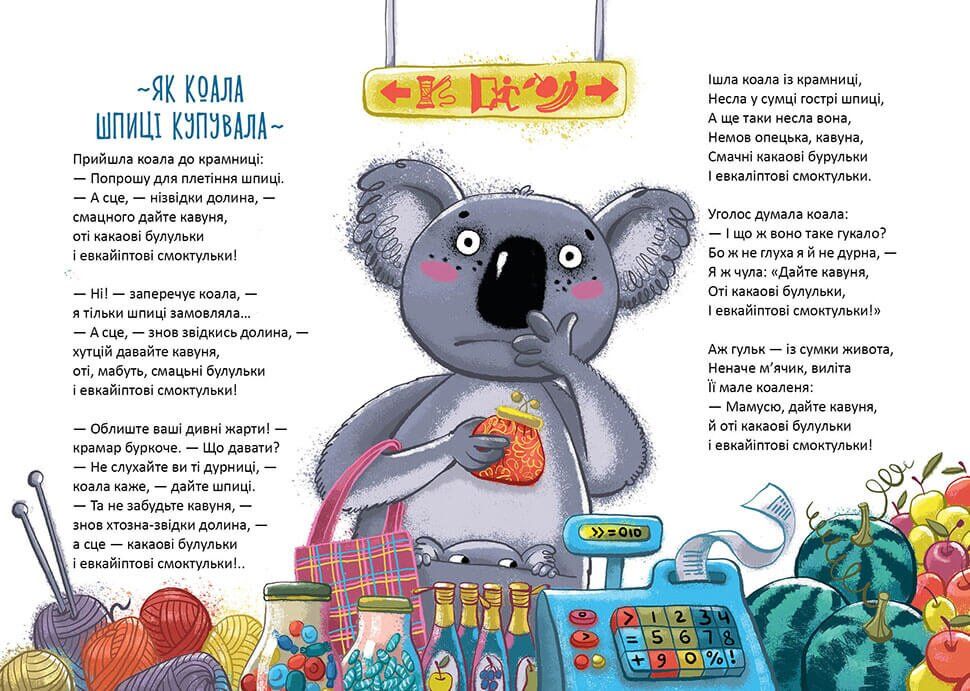 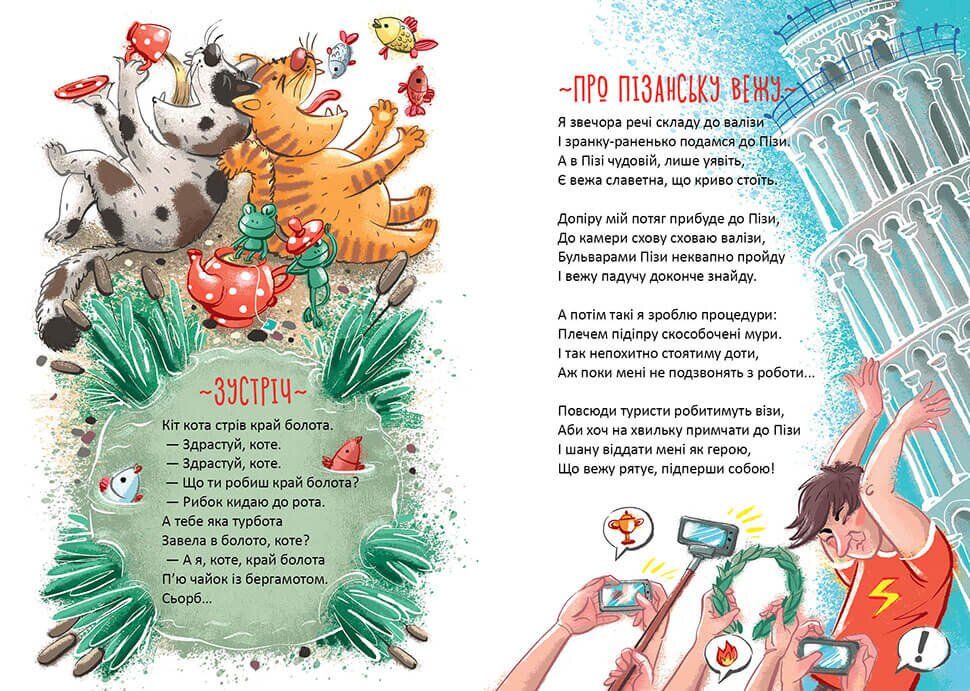 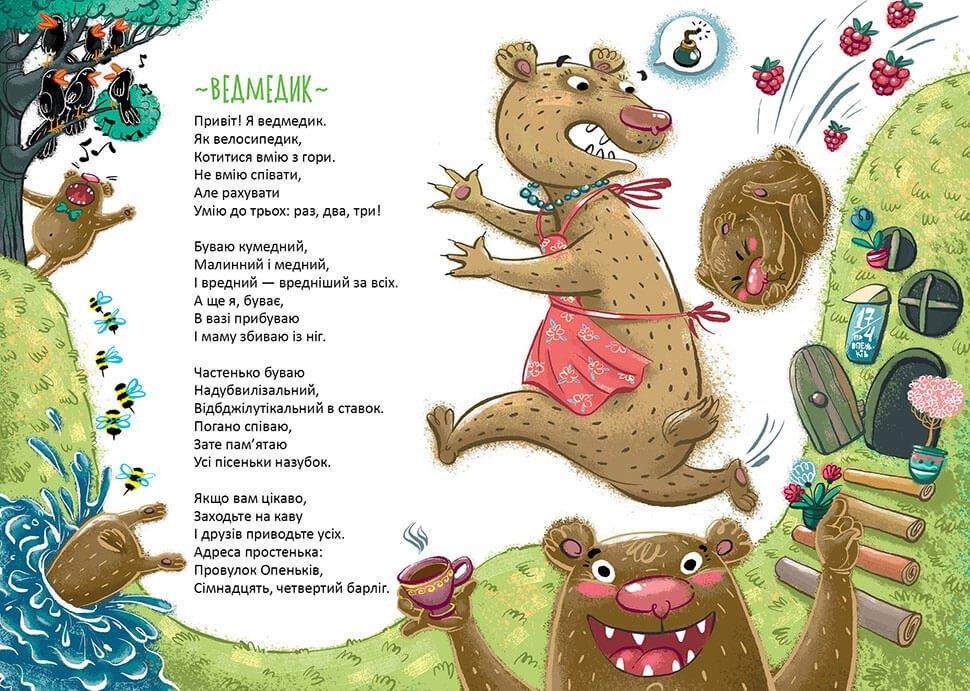 Гра «Юний гуморист»Мета: розвивати морально-вольові якості, вміння робити самоаналіз.Хід гриПрочитавши низку творів, діти мають написати свій: одну дійову особу взявши з одного твору, другу з іншого, а хід подій відтворити, як у третьому.Наприклад: головний герой –Зайченятко, інший герой –Ведмедик, сюжет «Як коала шпиці купувала».А.Костецький «Віршаки-розбишаки» «Все  про мене», Де літо живе?» «УВАЖНИЙ» ВОВА»,  «НЕМА НІКОГО ВДОМА»Гра «В іншому образі»Гра  «Я-гуморист»Вправа «Світ емоцій та почуттів»Поглиблення знань про якості особистості, що дозволяють успішно соціалізуватися в суспільстві, про наявність і рівень розвитку їх у себе; знання про способи взаємодії людей в суспільстві; знання про права та обов'язки людини як члена суспільства; розвиток   рівень емпатії та здатність ставити себе на місце іншого; здатність встановлювати і підтримувати соціальні контакти з однолітками і дорослими людьми, працювати в команді, проявляти ініціативу при вирішенні колективних завдань; здатність до саморегуляції;  уміння вирішувати конфлікти відповідно до ситуації;  наявність необхідних соціальних  якостей (дисциплінованість, відповідальність, організованість, толерантність та ін.).  уміння вирішувати конфлікти відповідно до ситуації;  наявність необхідних соціальних  якостей (дисциплінованість, відповідальність, організованість, толерантність та ін.).  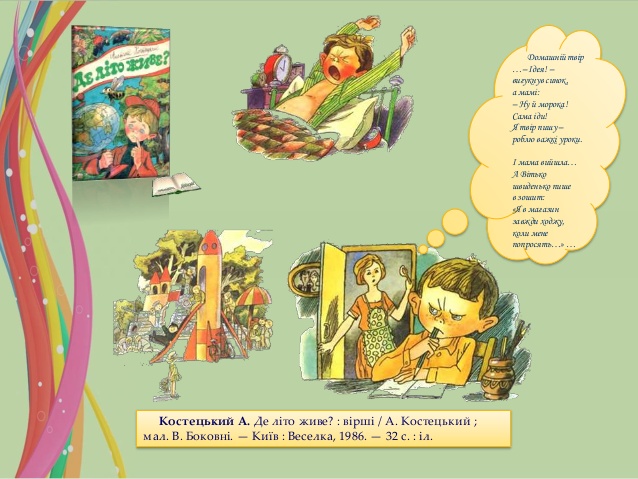 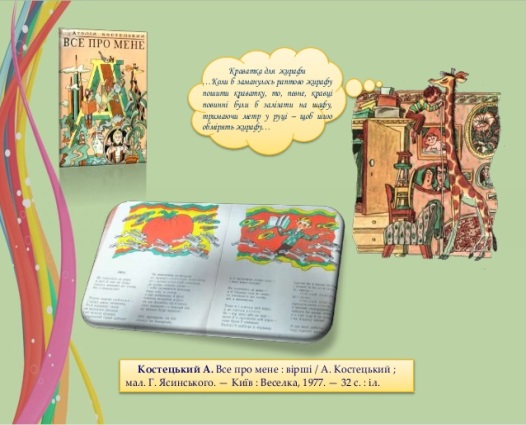 «УВАЖНИЙ» ВОВАВам за мить«уважний» Вованайспритнішу гавузловить:цим мистецтвомВолодимирдосконало володіє!Ще б учитись добреміг    був бикращийвід усіх...Гра «В іншому образі»Уявіть, що ви є одним з персонажем гумористичного вірша. Розкажіть, яку роль ви виконуєте. Розповідь ведіть від першої особи. Розкажіть, чи задоволені ви собою як персонажем. Що ви думаєте про інших героїв віршів?- Спробуйте виготовити мініатюрну сцену для інсценізації віршів, розмістіть ляльки-персонажі, розв’яжіть проблему озвучування ляльок.- Обговоріть негарні вчинки, драматичні чи трагічні події у віршах. Що сталося б, якби їх не було?Гра  «Я-гуморист». Вигадайте на основі віршів власний  гумористичний вірш, розширюючи його зміст.Урок позакласного читання. Веселі віршики про навчаня: "Грамотій",  "Песик вчився рахувати" (О. Савченко-Гнатюк),  "Хлопчик Вітя" (Г. Малик),  "Як шершень вірш писав" (А. Вольський, переклад Б. Чалого),  "Не відкладай" М. Щербак,  "Вчаться читати" (В. Переяславець), "Хто що пише?", "Що разом?" (П. Кралюк).Гра «Зіставлення комічних творів різних письменників»Поглиблення знань про якості особистості, що дозволяють успішно соціалізуватися в суспільстві, про наявність і рівень розвитку їх у себе; знання про способи взаємодії людей в суспільстві; знання про права та обов'язки людини як члена суспільства; розвиток   рівень емпатії та здатність ставити себе на місце іншого; здатність встановлювати і підтримувати соціальні контакти з однолітками і дорослими людьми, працювати в команді, проявляти ініціативу при вирішенні колективних завдань; здатність до саморегуляції;  уміння вирішувати конфлікти відповідно до ситуації;  наявність необхідних соціальних  якостей (дисциплінованість, відповідальність, організованість, толерантність та ін.).  уміння вирішувати конфлікти відповідно до ситуації;  наявність необхідних соціальних  якостей (дисциплінованість, відповідальність, організованість, толерантність та ін.).   Гра «Зіставлення комічних творів різних письменників». У групах учні читають віршики про навчаня: "Грамотій",  "Песик вчився рахувати" (О. Савченко-Гнатюк),  "Хлопчик Вітя" (Г. Малик),  "Як шершень вірш писав" (А. Вольський, переклад Б. Чалого),  "Не відкладай" М. Щербак,  "Вчаться читати" (В. Переяславець), "Хто що пише?", "Що разом?" (П. Кралюк). Шукають комічне, обговорюють його важливість. Аналізують, як комічне допомагає у житті дітей. Вправа «М’яч чесності».  (див. попередні уроки). Гумористичні вірші Сергія Губерначука«Жарт», «Нісенітниця»,  «Оклахома-сіті», «Колобок», «Закон про сало»Вправа «Створення жарту на улюблений твір»Аналіз творів  Сергія Губерначука. Визначення ознак комічного.Поглиблення знань про якості особистості, що дозволяють успішно соціалізуватися в суспільстві, про наявність і рівень розвитку їх у себе; знання про способи взаємодії людей в суспільстві; знання про права та обов'язки людини як члена суспільства; розвиток   рівень емпатії та здатність ставити себе на місце іншого; здатність встановлювати і підтримувати соціальні контакти з однолітками і дорослими людьми, працювати в команді, проявляти ініціативу при вирішенні колективних завдань; здатність до саморегуляції;  уміння вирішувати конфлікти відповідно до ситуації;  наявність необхідних соціальних  якостей (дисциплінованість, відповідальність, організованість, толерантність та ін.).  уміння вирішувати конфлікти відповідно до ситуації;  наявність необхідних соціальних  якостей (дисциплінованість, відповідальність, організованість, толерантність та ін.).  Аналіз творів  Сергія Губерначука. Визначення ознак комічного.            Жарт Кажуть, жарти вже не в моді.Жарт – не дупа на городі(не усі його помітять).Жарт – якщо у дупі віхоть,або навіть смолоскип,загорівся і прилип!Нісенітниця Піч холодні млинці пече.Сонце на схід заходить.Річка з долу навзгі́р тече.Мертве живе народить.Нісенітниця та й усе!А назирни пильніше –і прочитай: "Такі есе –лише поет і пише!"Колобок Я раніше – був добрішим?..Злі́шим став – то й став старішим!(З лішим спав – і пострашнішав…)Але більш не подобрі́шав…Тільки колобка зліпивши –дещо віршики поліпшив…Оклахома-сіті В Оклахома-сіті всі давно вже ситі,взуті і побриті в Оклахома-сіті.У ціло́му світі всі брудні, не миті,з латками на свиті – у цілому світі!В Оклахома-сіті всі в однім кориті,при грошах, в просвіті в Оклахома-сіті.А в цілому світі, хоч ти на Гаїті,хоч ти на Таїти – в смітті й безробітті!В Оклахома-сіті скоро будуть биті!Будуть ситі биті в Оклахома-сіті.Закон про салоХодить краля по селу,носить думку чималу:що їй дасть "Закон про сало",чи не вдарить по столу?Був закон про самогон.Про рідке пальне – закон.А тепер їм сала мало –подавай арахідон!Це, так звана, кислота.Кислота – та не проста.У свині вона зростала –а в людині пророста!У Верховній Раді – ґвалт!Кожен повний депутатвимагає, щоб давалитонну сала на мандат.Довго краля чула дзвін –та не знала, звідки він.Поки їй свиню не вкрали,самогон і весь бензин!Вправа «Створення жарту на улюблений твір». Кожному учню пропонували список слів, які були пов'язані між собою, а також з твором літератури. Школярі створювали жарт, задіявши всі слова зі списку. Наприклад: сало, закон, колобок. В ході цієї вправи розвивається не тільки почуття гумору, але і креативність.Проєкт «Мій улюблений поет/письменник-гуморист» Поглиблення знань про якості особистості, що дозволяють успішно соціалізуватися в суспільстві, про наявність і рівень розвитку їх у себе; знання про способи взаємодії людей в суспільстві; знання про права та обов'язки людини як члена суспільства; розвиток   рівень емпатії та здатність ставити себе на місце іншого; здатність встановлювати і підтримувати соціальні контакти з однолітками і дорослими людьми, працювати в команді, проявляти ініціативу при вирішенні колективних завдань; здатність до саморегуляції;  уміння вирішувати конфлікти відповідно до ситуації;  наявність необхідних соціальних  якостей (дисциплінованість, відповідальність, організованість, толерантність та ін.).  уміння вирішувати конфлікти відповідно до ситуації;  наявність необхідних соціальних  якостей (дисциплінованість, відповідальність, організованість, толерантність та ін.).  Проєкт групи учнів 1. Улюблені гумористичні твориНаші улюблені твори – це книги М.М.Носова. Це твори зі збірок його оповідань: «Тук-тук-тук» (1945), «Сходинки» (1946), «Веселі розповіді» (1947) і повісті: «Вітя Малєєв в школі і вдома» (1952) , «Весела сімейка» (1949), «Щоденник Колі Синіцина» (1950) та ін. Книги письменника набули широкого поширення в нашій країні і за кордоном; коли в 1957 р. були опубліковані відомості про твори, найбільш часто перекладалися на іноземні мови, виявилося, що ім'я М.М. Носова займає одне з перших місць.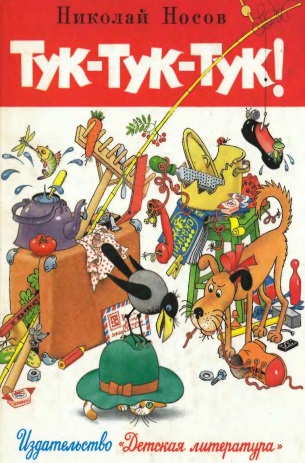 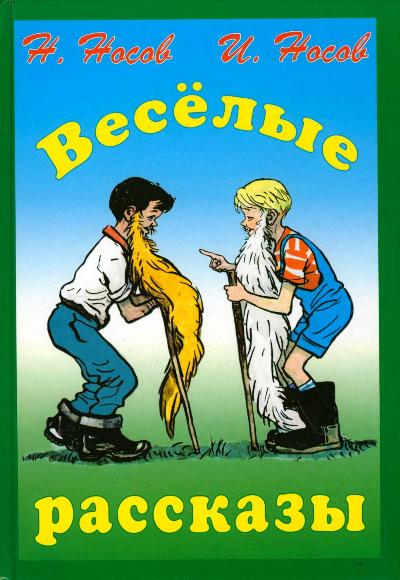 Герої його оповідань допитливі, зі своїми достоїнствами і слабкостями. В основі кожного його оповідання або повісті лежить випадок, який стався або міг статися в житті, де описуються характери дітей, яких ми часто зустрічаємо в житті.В оповіданнях і повістях немає моралей, Носов прагне писати так, щоб читач сам зробив висновок.Найпопулярнішими історіями в біографії письменника М. Носова стали, безсумнівно, розповіді про Незнайку. Після першої казки ( «Винтик, Шпунтик і пилосос»), Носов видав трилогію про свого маленького, непосидючого, комічного і допитливого героя. Казки «Пригоди Незнайка та його друзів» (1954 р.), «Незнайко в Сонячному місті», «Незнайко на Місяці» стали дуже популярними.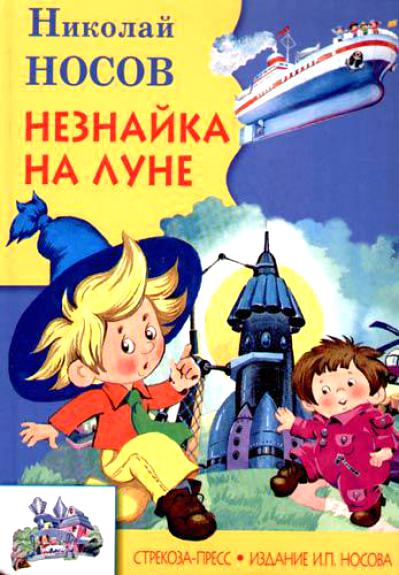 Незнайка, головний герой, - хвалько і невіглас; він постійно потрапляє в комічні ситуації  через свою безпечність і самовпевненість. То придумає "для рими" що "Постішайко був голодний, проковтнув він прас холодний"; то хвалиться, ніби він найголовніший коротун і вигадав повітряну кулю. Він викликає симпатію, тому, що в основі його витівок лежить прагнення до хорошого, доброго.Для дослідження ми проаналізували героя популярної трилогії - Незнайку, а також героїв гумористичних оповідань М.Носова.Ми помітили, що Незнайка завжди говорить неправду. Взагалі, Незнайко великий вигадник і брехун. Це відбувається від його незнання.- Слухай, Стекляшкін, - сказав йому Незнайко. - Ти розумієш, яка історія вийшла: від сонця відірвався шматок і вдарив мене по голові.- Що ти, Незнайку! - засміявся Стекляшкін. - Якби від сонця відірвався шматок, він розчавив би тебе в коржик. Сонце дуже велике. Воно більше всієї нашої Землі.- Не може бути, - відповів Незнайко. - По-моєму, сонце не більше тарілки.Незнайка часто приписує собі чужі досягнення, кажучи, що це він все придумав. Це говорить про те, що він дуже хоче виділитися, щоб його всі хвалили. Приклад цьому - його розповідь малятам після аварії на повітряній кулі:- Скажіть, будь ласка, хто це придумав на повітряній кулі літати?- Це я, - відповів Незнайко, щосили працюючи щелепами і намагаючись скоріше прожувати шматок пирога.- Та що ви говорите! Невже ви? - почулися з усіх боків вигуки.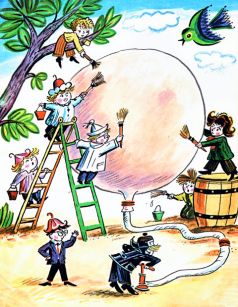 Незнайка намагається складати вірші, управляти газованим автомобілем, малювати портрети, грати на музичних інструментах. Ось такий він, Незнайка, різнобічний, допитливий, безжурний і, головне, неймовірно схожий буквально на будь-якого (зовсім навіть не казкового, а реального) хлопчиська.Герої гумористичних оповідань Носова - звичайні хлопці, трошки схожі на кожного з нас. На перший погляд, розповіді Носова містять тільки гумористичний і цікавий сюжет, але це не так. У веселих оповіданнях завжди таїться щось таке, що змушує всерйоз задуматися. Задуматися над тим, як необхідно з ранніх років готувати себе до самостійного життя: вчитися варити кашу, смажити пічкурів на сковороді, садити розсаду в городі і ремонтувати телефон, запалювати бенгальські вогні і дотримуватися правил вуличного руху. Це треба знати і вміти кожному. Розповіді ці допомагають позбавлятися від некорисних рис і властивостей характеру - від неуважності, боягузтва, надмірної цікавості, грубості і зазнайства, ліні і байдужості.Читаючи розповіді, ми помітили, що автор ніколи не вказує прямо: «Так робити не можна, потрібно чинити по-іншому!». У них немає моралі, як, наприклад, в байках Крилова. Однак читач, спостерігаючи за переживаннями головних героїв, сам пдоходить  потрібних висновків.Група 2. Результати соціологічного опитуванняЗаймаючись дослідженням, ми провели опитування читачів різних вікових груп. Результати виявилися наступними:- Чи знайомі Ви з творами М.Носова? - Всі опитані школярі 2-4 класів нашої школи дали позитивну відповідь. Це говорить про популярність книг даного автора- Які твори М.Носова Вам подобаються?Опитування показало, що великою популярністю користуються книги про Незнайку. Причому, як в кожній категорії читачів, так і в цілому серед опитаних, історії про Незнайка займають перше місце.Друге місце за популярністю займають гумористичні оповідання, далі - «Вітя Малєєв в школі і вдома», хтось із опитаних згадав і інші твори М.Носова ( «Щоденник Колі Синіцина»)- Чому Вам подобаються твори М.Носова?Абсолютно всі опитувані вказали на те, що твори М.Носова смішні. Друга за популярністю відповідь - повчальні, причому більше таких відповідей у ​​людей більш старших поколінь. Крім того, всі опитувані зазначили, що впізнавали в книгах себе і своїх друзів. На цікавий сюжет вказали наймолодші і найстарші читачі. Опитувані старше 30 років вказали, що твори М.Носова не містять моралей. Ще книги Носова назвали добрими.  Це якнайкраще характеризує твори автора.- Стали б Ви рекомендувати книги М.Носова молодшому брату / сестрі, своїй дитині?Абсолютна більшість опитаних відповіли ствердно на це питання.ВисновкиПроаналізувавши твори М.Носова, його героїв, опитавши читачів різного віку, ми дійшли висновків:Книги М. Носова цікаві і захоплюючі для всіх. Серед опитаних не знайшлося читачів, які б не знали і не любили книги цього дивного письменника.Дітям і підліткам подобаються твори М.Носова тому, що вони цікаві і смішні.Більш дорослі читачі, перечитуючи гумористичні оповідання Носова, згадують дитинство, порівнюючи себе і своїх друзів з героями оповідань Носова. Вони відзначають, що твори Носова - добрі. Будучи повчальними, проте вони не містять моралей.Явних відмінностей у поглядах на книги М.Носова у читачів різних поколінь не виявлено, а це значить, що гіпотеза про те, що книги Миколи Носова подобаються тільки дітям, не підтвердилася. Твори цього дивного письменника захоплюють і дорослих, і дітей. Комусь більше подобаються книги про Незнайку, хтось в захваті від гумористичних оповідань: «Живий капелюх», «Бобик в гостях у Барбоса», «Мишкова каша». У будь-якому випадку, здорово, коли закохуєшся в книги в дитинстві і проносити цю любов через все своє життя!Микола Сингаївський. Гумористичні вірші «МАРІЧКА І ЗВИЧКА», «ГОРОБЕЦЬ І ШПАКИ», «СМІХ ДЛЯ ВСІХ»Сворення проєкту обкладинки книги до творів автораВправа «Конструювання жартів»Поглиблення знань про якості особистості, що дозволяють успішно соціалізуватися в суспільстві, про наявність і рівень розвитку їх у себе; знання про способи взаємодії людей в суспільстві; знання про права та обов'язки людини як члена суспільства; розвиток   рівень емпатії та здатність ставити себе на місце іншого; здатність встановлювати і підтримувати соціальні контакти з однолітками і дорослими людьми, працювати в команді, проявляти ініціативу при вирішенні колективних завдань; здатність до саморегуляції;  уміння вирішувати конфлікти відповідно до ситуації;  наявність необхідних соціальних  якостей (дисциплінованість, відповідальність, організованість, толерантність та ін.).  уміння вирішувати конфлікти відповідно до ситуації;  наявність необхідних соціальних  якостей (дисциплінованість, відповідальність, організованість, толерантність та ін.).  Сворення проєкту обкладинки книги до творів автора.  МАРІЧКА І ЗВИЧКАУ Марічки гарна звичка —Любить все робить Марічка:Полежати,Потім сісти,Потім булку з медом з’їсти.Потім трішечки поспатиТа на гулі вийти з хати...Роботяща в нас Марічка,Тільки дивна в неї звичка.ГОРОБЕЦЬ І ШПАКИПоселився у шпаківні Горобець:— Цвінь-цвірінь,Я наче справжній молодець.—Та набридло цвірінчання те Шпакам, І сказали Горобцю вони: — Затям! У шпаківні, ти вважаєш, став співцем,А насправді ж залишився Горобцем.ГРУШІ НА ВЕРБІНебилиця—    Ти — мені, а я — тобі, Бачиш — груші на вербі.—    Бачу, тільки ти не руш,— Не чіпай моїх ти груш.—    Не чіпаю,— хай тобі Будуть груші на вербі.КІТ І МИШЕНЯТАСказала Миша своїм Мишенятам, Щоб слухалися матері як слід. Щоб із нори не сміли виглядати, Бо поруч ходить Страхолюдний Кіт.А Мишенята й чути не хотіли, Вони Кота за хвостика ловили.ЗАЙЧЕНЯМале безхвосте Зайченя Так вихвалялося щодня:— Татусь у мене — родич Тигра, А мама і сестра — тигриці.Що е хвальки — то всім відомо,Та Зайченяті — не годиться.ДЕНЬ І НІЧУ Пенька питає Пень:—    Що надворі — ніч чи день? А Пеньок відповідає,Що не відає й не знає.—    Піднімись, у чому ж річ,— Сам побачиш — день чи ніч.Наш дідусь, немов на втіху, Нам приніс торбину сміху.Сміх сміється:— Хи-хи-хи,Не сумуйте, дітлахи.В цій сатиновій торбинці, Всім малятам — по смішинці.Є слухняним, роботящим,І неробам, і ледащим.Сміх — з усмішкою, та сміло Завжди робить своє діло.Вийду з ледарем гуляти — Буду сміхом дошкуляти.А базік і брехунців Гарно смикну за штанці.До лукавих та упертих Буду я також відвертим.Й до зазнайків доберуся, Бо нікого не боюся.Я веселий, добрий сміх — Сміху вистачить для всіх.Вправа «Конструювання жартів» Мета: розвиток почуття гумору для підтримки конструктивної та впевненої поведінки особистості школяра в суспільстві. Учні вчилися виробляти навички конструювання жартів  або інших гумористичних форм; орієнтуватися в нормах поведінки в тому чи іншому товаристві  для реалізації гумористичного маневру;розвивати уміння бачити в будь-якій ситуації смішне (в межах норми); тренувати вміння підтримувати гумористичний настрій в діалозі, розмові, дискусії. Спочатку учитель повідомляв правила використання жартів: жарт повинен бути доречним,  коли в ході бесіди учасники відреагують на прояв гумору правильно і налаштуться на сприйняття співрозмовника; тематика жарту залежить від товариства, в якому перебуває людина; неприпустимо жартувати над зовнішністю людини або якимись іншими дефектами. Потім учні виконували вправу, використовуючи  для самопрезентації улюблений анекдот або смішну історію з прочитаних книг. Дана вправа була водночас і діагностичною: учень, який не може розповісти смішну історію, має труднощі в прояві гумору.Кузько Кузякін збірка оповідань «(Я × трамвай + зоопарк)2»: «Свободу тарганам», «У трамвая волесо» Створення коміксів до оповіданняІнсценуванняСтворення діафильму«Створення пам'ятки «Читання за ролями комічного твору» Поглиблення знань про якості особистості, що дозволяють успішно соціалізуватися в суспільстві, про наявність і рівень розвитку їх у себе; знання про способи взаємодії людей в суспільстві; знання про права та обов'язки людини як члена суспільства; розвиток   рівень емпатії та здатність ставити себе на місце іншого; здатність встановлювати і підтримувати соціальні контакти з однолітками і дорослими людьми, працювати в команді, проявляти ініціативу при вирішенні колективних завдань; здатність до саморегуляції;  уміння вирішувати конфлікти відповідно до ситуації;  наявність необхідних соціальних  якостей (дисциплінованість, відповідальність, організованість, толерантність та ін.).  уміння вирішувати конфлікти відповідно до ситуації;  наявність необхідних соціальних  якостей (дисциплінованість, відповідальність, організованість, толерантність та ін.).  Інсценування оповідання «Свободу тарганам». Створення діафильму до оповідання  - це створення серії словесних або графічних малюнків, зміст і порядок яких відповідають послідовності подій у творі, кожен малюнокзабезпечений титрами.1 варіант проведення:Прочитайте оповідання.Визначте кількість картинок.Визначте, які особи, предмети, обстановка будуть зображені на кожній картинці.Підкресліть в творі слова, які допомагають уявити першу картинку. Уявіть картинку подумки.«Намалюйте» картинку словами.Перевірте себе, чи відповідає словесна ілюстрація тексту.Виконайте роботу, відзначену в п. 4,5,6,7 для кожної картинки.2 варіант проведення:Прочитайте текст, визначте загальний характер майбутнього кадру. Розділіть текст на частини (кадри).Виділіть в першій частині «головні» речення для титрів.Уявіть собі подумки картинку до першої частини тексту.Усно намалюйте картинку до першого кадру.Графічно покажіть кадр.На підставі виділених в тексті речень зробіть титри до кадру.Перевірте відповідність малюнка і титрів.Виконайте роботу, відзначену в п. 4,5,6,7, 8 для кожної картинки.Створення коміксів до оповідання. Учні створюють комікси до цікавих епізодів вивчених творів. «Створення пам'ятки «Читання за ролями комічного твору»Пам'ятка1. Знайомство з текстом - читання або слухання, загальна перевірка сприйняття;2. Визначення кількості дійових осіб;3. Читання тексту про себе і позначення реплік дійових осіб і авторських ремарок першою літерою їх назви на закладках;4. Визначення необхідності читання авторських слів;5. Аналіз емоційного стану або якостей характеру дійових осіб з метою виразного прочитанняслів «за них»;6. Визначення того, з якою інтонацією потрібно читати слова героїв;7. Вибір читців і перше читання за ролями;8. Вибір нових виконавців і повторне читання за ролями;9. Підведення підсумків та оцінка роботи.Вивчення уривків з твору М.Носова «Пригоди Незнайка та та його друзів» Дискусія «Незнайка-позитивний чи негативний  герой?»Поглиблення знань про якості особистості, що дозволяють успішно соціалізуватися в суспільстві, про наявність і рівень розвитку їх у себе; знання про способи взаємодії людей в суспільстві; знання про права та обов'язки людини як члена суспільства; розвиток   рівень емпатії та здатність ставити себе на місце іншого; здатність встановлювати і підтримувати соціальні контакти з однолітками і дорослими людьми, працювати в команді, проявляти ініціативу при вирішенні колективних завдань; здатність до саморегуляціїуміння вирішувати конфлікти відповідно до ситуації;  наявність необхідних соціальних  якостей (дисциплінованість, відповідальність, організованість, толерантність та ін.).  Дискусія «Незнайка-позитивний чи негативний  герой?» за твором А тепер дізнаємося, що означають слова: позитивний і негативний герой.- Де можна подивитися точне значення будь-якого слова? (Звичайно, в тлумачному словнику). Знайдіть і запишіть пояснення слів позитивний і негативний герой.- Подивіться на екран і порівняйте свої відповіді.Добрий злийдопомога малюкам обманщикдопомога хворим грубіянвтішити в горі врединаподілитися з другом скнарарозумний дурнийчесний дуреньсправедливий оселвідкритий вигадникЯкі із записаних якостей, підходять до Незнайка? Діти вибирають якості і прикріплюють таблички на дошку!-Хлопці, а ви хотіли б бути схожими на Незнайку? Чому?-Зараз у кожної групи буде можливість побувати в ролі коротуна із Квіткового  містечка.Кожна група отримає листочок зі сценарієм, розподілить ролі всередині групи, а потім покаже нам свій спектакль.-Пам'ятайте, поет Квіточка склав пісеньку про зарядку, яку рано вранці виспівували в Зеленому містечку Винтик і Шпунтик.Позитивний герой-літературний персонаж, що втілює в собі моральні цінності автора, на стороні якого знаходяться симпатії автора.Негативний герой літературний персонаж, - той, що втілює в собі негативні риси характеру і поведінки героя.Сьогодні ми ближче познайомилися з героєм твору М.Носова - Незнайкою. Повернемося до початку нашого уроку. На яке питання ми повинні були відповісти? (+ Або-).Яких же якостей у нас вийшло більше? (Хороших)- А якими словами закінчується цей твір? (..Незнайка не сумував, бо знав, що терпіння і праця допоможуть йому позбутися і від «комет».)Значить, Незнайко хотів змінитися в кращу сторону? (Звісно так).-Ми переживали за Незнайку, коли читали твір? (Звісно так!).-Але ж тільки хороші герої викликають у нас співчуття і співпереживання при читанні. Та ще, зверніть увагу на заголовок- «Пригоди Незнайка та його друзів». Це теж підказка від автора твору: Незнайка та його друзі. У Незнайки є друзі !!! А у Вас є друзі? А значить, Незнайко-позитивний герой! Яка прислів'я підійде нам для підсумку уроку:Мудрим ніхто не народився, а навчився.Краще добре робити, ніж добре говорити.Ввічливості відкриваються всі двері.Вправа «Каламбур з гумористичних творів». Учасникам у групах були подані ситуції з життя, з  творів літератури, у яких необхідно знайти вихід (бажано з гумором). Наприклад: Вам хочеться, як Незнайку, підкорити усіх однокласників своїм умінням створювати вірші. Проте це робити ви не умієте.   Ваші дії. Або інша ситуація. Вам, як герою твору «Мишкова каша», мама дає завдання – зварити самостійно кашу, чого в житті ви не робили. Під час виконання вправи діти вчилися  швидко знаходити спільну мову з іншими,  а гумористичні підходи до вирішення ситуацій зменшували кількість сварок і позитивно впливали на психічне здоров'я.Урок-прес-конференція«Від фантазії і мрії – до мудрості і добра» за твором В.Нестайка «В країні сонячних зайчиків» Прес-конференція«Від фантазії і мрії – до мудрості і добра»    Столи для проведення конференції розставлені колом. На столах таблички з  номерами груп і їх назвами. Зал прикрашений дитячими малюнками до творів В. Нестайка.На плакаті  – тема конференції та слова із вірша Ліни Костенко:“Достигають яблука ранети,  Рання осінь листя золотить.   Гарний хлопець з  іншої планети,   Може, взавтра в гості залетить.”    На основі підготовлених матеріалів, які зібрали і дослідили учні, готується вступна доповідь бібліотекаря. Доповідь та виступи груп можуть супроводжуватися показом відеоматеріалів, фотографій або матеріалом на екрані, спроектованим через комп'ютер. На екрані можуть демонструватися уривки з повісті, залежно від виступу кожної групи.    Для проведення конференції пропонуємо використати інтерактивний метод “Коло ідей”. Тема конференції відома учням і вони протягом певного часу готують свої виступи в групах.     1 група: з позиції головного героя Веснянки.     2 група: з позиції негативних персонажів: пана Морока і королеви Глупої Ночі.     3 група : з позиції жителів Країни Сонячних Зайчиків.     4 група : з позиції автора твору.     Крім учнів, які працюють в групах, є частина дітей, які виконують роль журналістів, кореспондентів. Вони уважно слухають і, навіть, можуть задавати свої питання.    Конференція розпочинається вступним словом бібліотекаря, в якому коротко розповідається біографія Всеволода Нестайка, називаються його твори, висловлюється думка про тему і мету його повісті “Подорож у Країну Сонячних Зайчиків”. Оголошуються завдання кожної групи до підготовки конференції. Потім учні беруть участь в обговоренні доповіді або ж виступають як співдоповідачі.1 група    Наша група вивчала роль і характеристику головного героя повісті – хлопчика Веснянки. Від його імені звернеться до вас…( прізвище та ім'я учня, який виступає в ролі Веснянки ).    – Я, Веснянка, головний герой повісті В.Нестайка “В Країні Сонячних Зайчиків”. Мені 9 років. Я пережив трагедію – у боротьбі з хуліганцями загинули мої батьки, але моє серце не наповнилося злом. Свій сум і гіркоту я ніколи не проявлю, стараюсь розвеселити тих, кому сумно, всім  допомагаю. Тому і вибрав мене пан Морок для виконання злих задумів, проникнути у Країну Сонячних Зайчиків, щоб визволити всі злі сили з підземелля і привести їх до влади. Адже в цю країну може проникнути лиш добра, весела і чесна дитина. Але як зло не старається, добро його завжди перемагає. Тому я і мої друзі – жителі  Країни Сонячних Зайчиків змогли перемогти злі сили. Ми знищили пана Морока, звільнили нашу країну Ластовинію від хуліганів.    Я – позитивний герой твору. Автор показав, яким би він і не лише він, хотів бачити сьогоднішніх дітей. На прикладі Веснянки діти навчаються бути добрими, чесними, чуйними, ввічливими, намагатися завжди прийти на допомогу іншим людям, хоч інколи наражати себе на небезпеку заради врятування інших. (Якщо в журналістів є запитання до доповідача, вони їх ставлять.)2 група    Нецікавим буде будь-який твір, якщо там будуть зображені лише позитивні герої. Тому ми вивчали  роль негативних  персонажів: пана Морока, королеви Глупої Ночі та хуліганців. Під час опрацювання матеріалу ми звернули увагу на те, з якою метою автор ввів сюди ці негативні персонажі. Про їх злу роботу ви читали в повісті, а ми хочемо розкрити інший бік цих героїв: чи так вони необхідні і чи все в них негативне?        Наша група прийшла до висновку, що, дійсно, пан Морок і королева Глупа Ніч мали егоїстичні та злі наміри, але і без них неможливе життя. Адже є такі тварини, комахи, які ведуть лише нічний спосіб життя. Наприклад: кажани, пугачі, нічні метелики і т. д. Якщо не буде ночі, вони просто не зможуть жити і загинуть.   Людям   теж   для  відпочинку  потрібна  ніч. Темрява потрібна і Сонячним Зайчикам, адже, і Сонцю, і Зайчикам теж потрібен перепочинок. Навіть у Палаці Чарівних Казок, глибоко в підземеллі Сонячні Зайчики тримали під контролем всіх злих казкових героїв  і інколи відпускали їх, як на роботу, кожного у свою казку. Адже без них не буде казки. А якщо не буде ночі, чи зможемо ми з вами милуватися Місяцем і зорями? Тому Ніч потрібна, а от пан Морок і хуліганці, якими він керував, повинні бути покарані, тоді і королева Глупа Ніч зміниться.3 група    Ми досліджували дії і вчинки жителів Країни Сонячних Зайчиків. Сонячні Зайчики – це веселі і добрі друзі – помічники Сонця. Вони можуть проникати у найпотаємніші місця. Все найкраще в природі: квіти, зелень лісу, грайлива веселка, блиск озер – робота Сонячних Зайчиків. Країна Сонячних Зайчиків – це країна щасливих снів, які знаходяться в долині Сновидінь. Та й Палац Чарівних Казок, де живуть герої всіх казок, теж у їхній країні.    Добрі, веселі, пустотливі зайчики вселяють оптимізм і віру у краще майбутнє жителів Ластовинії. Разом  з Веснянкою вони звільняють країну від Мороку і хуліганців. Країна Сонячних Зайчиків – це країна, в яку може потрапити лише дитина з найкращими намірами і рисами характеру. А в подарунок за свою добру поведінку і добру душу зайчики нагородять кожного прекрасною казкою, щасливим сновидінням, звеселять своїми блискітками. Читаючи повість, ми, дійсно, повірили, що така країна існує. І нам так захотілося стати такими, щоб потрапити, як Веснянка, до Країни Сонячних Зайчиків. І, хто знає, можливо, наша мрія  колись здійсниться.4 група    Ми подумали і вирішили побудувати наш виступ з позиції автора повісті Всеволода Нестайка. Від автора виступить...(прізвище та ім'я учня).    На прикладі країни Ластовинії я хотів показати всім дітям, яким може бути життя на Землі, якби всі люди були добрими, щирими, веселими. А на прикладі загарбників – хуліганців описав всі нещастя і трагедії від жорстокості, люті, ненависті. На прикладі роботи Сонячних Зайчиків ще раз підкреслив, яку велику  роль    для   рослинного  і  тваринного  світу,  для   всьогоживого, має енергія Сонця, його світло і тепло. Ви помітили, як я познайомив вас із різними хворобами, які можна побороти теплом не лише Сонця, а й людським. В ігровій формі нагадав дітям, як сонячні відблиски служать людям у медицині та інших сферах діяльності.    Мені приємно, що юні читачі зробили правильні висновки, вивчаючи негативних героїв повісті. Дуже мрію про те, що діти захочуть бути схожими на хлопчика Веснянку і наслідувати його. Приємно, що школярі читають мої твори.  Вони їм подобаються і допомагають стати кращими.    Буду чекати знову зустрічі з вами.Підсумок конференції.  Заключне слово бібліотекаря з підсумком роботи груп і завданням для наступного обговорення.